E¹ÛUÁágï ªÀiÁqÀÄªÀ Cw±ÉæÃµÀ× «zsÁ£Àشرح حديث سيد الاستغفار< الكنادي>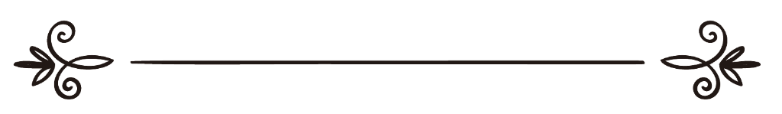 C§ÄÝgÀægÀhiÁÔPï E¨ïß C§ÄÝ¯ï ªÀÄÄ»ì£ï C¯ï§zïæC£ÀÄªÁzÀ: ªÀÄÄºÀªÀÄäzï ºÀAgÀhiÁ ¥ÀÅvÀÆÛgÀÄ¥Àj²Ã®£É: ºÀ¸ÉÊ£Ágï ¸À¯Á»Ãشرح حديث سيد الاستغفارعبد الرزاق بن عبد المحسن البدرترجمة: محمد حمزة البتوريمراجعة: حسينار الصلاحي¥Àæ¸ÁÛªÀ£É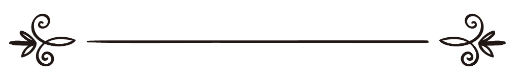 ¥ÀgÀªÀÄ zÀAiÀiÁªÀÄAiÀÄ£ÀÆ PÀgÀÄuÁ¤¢üAiÀÄÆ DVgÀÄªÀ C¯ÁèºÀ£À £ÁªÀÄ¢AzÀ ¸ÀªÀð¸ÀÄÛwUÀ¼ÀÄ C¯ÁèºÀ¤UÉ «ÄÃ¸À®Ä. £ÁªÀÅ CªÀ£À£ÀÄß ¸ÀÄÛw¸ÀÄvÉÛÃªÉ, CªÀ£ÉÆA¢UÉ ¸ÀºÁAiÀÄ ¨ÉÃqÀÄvÉÛÃªÉ, CªÀ£ÉÆA¢UÉ ¥Á¥ÀªÀÄÄQÛAiÀÄ£ÀÄß ¨ÉÃqÀÄvÉÛÃªÉ ªÀÄvÀÄÛ CªÀ£ÉqÉUÉ ¥À±ÁÑvÁÛ¥À¥ÀlÄÖ ªÀÄgÀ¼ÀÄvÉÛÃªÉ. £ÀªÀÄä ±ÀjÃgÀUÀ¼À PÉqÀÄPÀÄUÀ½AzÀ ªÀÄvÀÄÛ £ÀªÀÄä PÀªÀÄðUÀ¼À zÀÄµÀàjuÁªÀÄUÀ½AzÀ £ÁªÀÅ CªÀ£À°è gÀPÉëAiÀÄ£ÀÄß ¨ÉÃqÀÄvÉÛÃªÉ. C¯ÁèºÀÄ AiÀiÁjUÉ ªÀiÁUÀðzÀ±Àð£À ªÀiÁqÀÄvÁÛ£ÉÆÃ CªÀ£À£ÀÄß ¥ÀxÀ¨sÀæµÀÖUÉÆ½¸ÀÄªÀªÀgÁgÀÆ E®è. CªÀ£ÀÄ AiÀiÁgÀ£ÀÄß ¥ÀxÀ¨sÀæµÀÖUÉÆ½¸ÀÄvÁÛ£ÉÆÃ CªÀ¤UÉ ªÀiÁUÀðzÀ±Àð£À ªÀiÁqÀÄªÀªÀgÁgÀÆ E®è. DgÁzsÀ£ÉAiÀÄ £ÉÊd ºÀPÀÄÌ C¯ÁèºÀ£À ºÉÆgÀvÀÄ C£ÀåjV®è, CªÀ£ÀÄ KPÉÊPÀ£ÀÆ ¸ÀºÀ¨sÁVgÀ»vÀ£ÀÆ DVzÁÝ£ÉAzÀÄ £Á£ÀÄ ¸ÁQë ªÀ»¸ÀÄvÉÛÃ£É, ªÀÄvÀÄÛ ªÀÄÄºÀªÀÄäzï()gÀªÀgÀÄ C¯ÁèºÀ£À zÁ¸ÀgÀÆ ¸ÀAzÉÃ±ÀªÁºÀPÀgÀÆ DVzÁÝgÉAzÀÄ £Á£ÀÄ ¸ÁQë ªÀ»¸ÀÄvÉÛÃ£É. C¯ÁèºÀÄ CªÀgÀ ªÉÄÃ¯É, CªÀgÀ PÀÄlÄA§zÀ ªÉÄÃ¯É ªÀÄvÀÄÛ CªÀgÀ ¸ÀºÁ¨ÁUÀ¼É®ègÀ ªÉÄÃ®Æ ¸À¯Ávï ªÀÄvÀÄÛ ¸À¯ÁªÀÄ£ÀÄß ªÀ¶ð¸À°.ªÀÄÄAzÀÄªÀjzÀÄ ºÉÃ¼ÀÄªÀÅzÉÃ£ÉAzÀgÉ,E¹ÛUÁágï ªÀiÁqÀÄªÀ F «µÀAiÀÄªÀÅ, CAzÀgÉ C¯ÁèºÀ£À°è ¥Á¥ÀªÀÄÄQÛAiÀÄ£ÀÄß ¨ÉÃqÀÄªÀ F «µÀAiÀÄªÀÅ, M§â ªÀÄÄ¹èªÀiï vÀ£Àß fÃªÀ£ÀzÀ°è CvÀå¢üPÀ ¥ÁæªÀÄÄRåvÉ ¤ÃqÀ¨ÉÃPÁzÀ ªÀÄvÀÄÛ CwAiÀiÁV UÀªÀÄ£ÀºÀj¸À¨ÉÃPÁzÀ «µÀAiÀÄUÀ¼À¯ÉÆèAzÁVzÉ. E¹ÛUÁágï ªÀiÁqÀÄªÀÅzÀ£ÀÄß ¥ÉæÃgÉÃ¦¸ÀÄªÀ ªÀÄvÀÄÛ E¹ÛUÁágï ªÀiÁqÀ¨ÉÃPÉAzÀÄ DzÉÃ²¸ÀÄªÀ C£ÉÃPÀ ªÀZÀ£ÀUÀ¼ÀÄ, ªÀÄvÀÄÛ E¹ÛUÁágï ªÀiÁqÀÄªÀÅzÀgÀ ±ÉæÃµÀ×vÉUÀ¼À£ÀÄß, E¹ÛUÁágï ªÀiÁqÀÄªÀ d£ÀgÀ ±ÉæÃµÀ×vÉUÀ¼À£ÀÄß ªÀÄvÀÄÛ gÀÆrüAiÀiÁV E¹ÛUÁágï ªÀiÁqÀÄwÛgÀÄªÀªÀgÀ ±ÉæÃµÀ×vÉUÀ¼À£ÀÄß «ªÀj¸ÀÄªÀ C£ÉÃPÀ «ªÀgÀuÉUÀ¼ÀÄ ªÀÄºÁªÀÄ»ªÀÄ£ÁzÀ C¯ÁèºÀ£À UÀæAxÀzÀ°è ªÀÄvÀÄÛ CªÀ£À gÀ¸ÀÆ®gÀ() ¸ÀÄ£ÀßwÛ£À°è ºÉÃgÀ¼ÀªÁV PÁt§ºÀÄzÀÄ.E¹ÛUÁágï ªÀiÁqÀÄªÀÅzÀgÀ ±ÉæÃµÀ×vÉUÀ¼ÀÄ¸ÀªÀð £ÀÆå£ÀvÉUÀ½AzÀ ªÀÄÄPÀÛ£ÁVgÀÄªÀ ªÀÄvÀÄÛ CvÀÄå£ÀßvÀ£ÁVgÀÄªÀ C¯ÁèºÀÄ ºÉÃ¼ÀÄvÁÛ£É:﴿۞قُلۡ يَٰعِبَادِيَ ٱلَّذِينَ أَسۡرَفُواْ عَلَىٰٓ أَنفُسِهِمۡ لَا تَقۡنَطُواْ مِن رَّحۡمَةِ ٱللَّهِۚ إِنَّ ٱللَّهَ يَغۡفِرُ ٱلذُّنُوبَ جَمِيعًاۚ إِنَّهُۥ هُوَ ٱلۡغَفُورُ ٱلرَّحِيمُ ٥٣﴾ [الزمر: 53] . “ºÉÃ½j: ¥Á¥ÀUÀ¼À£ÀÄß ªÀiÁqÀÄªÀ ªÀÄÆ®PÀ ¸ÀévÀB vÀªÀÄä ±ÀjÃgÀUÀ¼À ªÉÄÃ¯ÉAiÉÄÃ C£ÁåAiÀÄªÉ¸ÀVgÀÄªÀ N £À£Àß zÁ¸ÀgÉÃ! C¯ÁèºÀ£À PÀgÀÄuÉAiÀÄ §UÉÎ ¤ÃªÀÅ ¤gÁ±ÀgÁUÀ¨ÉÃr. RArvÀªÁVAiÀÄÆ C¯ÁèºÀÄ ¸ÀªÀð ¥Á¥ÀUÀ¼À£ÀÆß PÀë«Ä¸ÀÄvÁÛ£É. RArvÀªÁVAiÀÄÆ CªÀ£ÀÄ CvÀå¢üPÀ PÀë«Ä¸ÀÄªÀªÀ£ÀÆ C¥ÁgÀ PÀgÀÄuÉAiÀÄÄ¼ÀîªÀ£ÀÆ DVzÁÝ£É.” [PÀÄgïD£ï 39:53]¸À®¥sïUÀ¼À (¥ÀÇ«ðPÀ ¸ÀdÓ£ÀgÀ) ¥ÉÊQ PÉ®ªÀgÀÄ ºÉÃ¼ÀÄªÀ ¥ÀæPÁgÀ F DAiÀÄvï, “C¯ÁèºÀ£À UÀæAxÀzÀ°ègÀÄªÀ DAiÀÄvïUÀ¼À ¥ÉÊQ Cw ºÉZÀÄÑ ±ÀÄ¨sÀ¤jÃPÉë ¤ÃqÀÄªÀ DAiÀÄvï DVzÉ.” ()E¹ÛUÁágï ªÀiÁqÀÄªÀÅzÀ£ÀÄß ¥ÀæZÉÆÃ¢¸ÀÄªÀÅzÀPÁÌV ªÀÄvÀÄÛ E¹ÛUÁágï ªÀiÁqÀÄªÀÅzÀjAzÀ EºÀ¯ÉÆÃPÀzÀ°è ºÁUÀÆ ¥ÀgÀ¯ÉÆÃPÀzÀ°è ®¨sÀåªÁUÀÄªÀ ±ÉæÃµÀ×vÉ ªÀÄvÀÄÛ ¥Àæw¥sÀ®ªÀ£ÀÄß «ªÀj¸ÀÄªÀÅzÀPÁÌV C¯ÁèºÀÄ £ÀÆºï()gÀªÀgÀ ªÀiÁvÀ£ÀÄß ¥Àæ¸ÁÛ¦¸ÀÄvÁÛ ºÉÃ¼ÀÄvÁÛ£É:﴿ فَقُلۡتُ ٱسۡتَغۡفِرُواْ رَبَّكُمۡ إِنَّهُۥ كَانَ غَفَّارٗا ١٠ يُرۡسِلِ ٱلسَّمَآءَ عَلَيۡكُم مِّدۡرَارٗا ١١ وَيُمۡدِدۡكُم بِأَمۡوَٰلٖ وَبَنِينَ وَيَجۡعَل لَّكُمۡ جَنَّٰتٖ وَيَجۡعَل لَّكُمۡ أَنۡهَٰرٗا ١٢ ﴾ [نوح: 10-12] . “£Á£ÀÄ (£ÀÆºï) ºÉÃ½zÉ: ¤ÃªÀÅ ¤ªÀÄä gÀ©â£ÉÆA¢UÉ E¹ÛUÁágï ªÀiÁrj. RArvÀªÁVAiÀÄÆ CªÀ£ÀÄ CvÀå¢üPÀ PÀë«Ä¸ÀÄªÀªÀ£ÀÄ. CªÀ£ÀÄ ¤ªÀÄUÉ ºÉÃgÀ¼À ªÀÄ¼ÉAiÀÄ£ÀÄß ¸ÀÄj¸ÀÄªÀ£ÀÄ, ¸ÀA¥ÀvÀÄÛ ªÀÄvÀÄÛ ¸ÀAvÀwAiÀÄ°è ¤ªÀÄUÉ C©üªÀÈ¢ÞAiÀÄ£ÀÄß ¤ÃqÀÄªÀ£ÀÄ ºÁUÀÆ ¤ªÀÄUÉ vÉÆÃlUÀ¼À£ÀÄß ªÀÄvÀÄÛ £À¢UÀ¼À£ÀÄß GAlÄ ªÀiÁrPÉÆqÀÄªÀ£ÀÄ.” [PÀÄgïD£ï 71:10-12]F ªÀÄºÀvÀé¥ÀÇtðªÁzÀ DAiÀÄvï, E¹ÛUÁágï ªÀiÁqÀÄªÀªÀjUÉ ªÀÄvÀÄÛ gÀÆrüAiÀiÁV E¹ÛUÁágï ªÀiÁqÀÄwÛgÀÄªÀªÀjUÉ ®¨sÀåªÁUÀÄªÀ C£ÉÃPÀ ¥ÀæAiÉÆÃd£ÀUÀ¼À£ÀÄß «ªÀj¸ÀÄvÀÛzÉ. MªÉÄä M§â ªÀåQÛ ¥Àæ¹zÀÞ vÁ©FªÀAiÀÄðgÁzÀ C¯ïºÀ¸À£ï C¯ï§¹æÃ()gÀªÀgÀ §½UÉ §AzÀÄ PÁëªÀÄzÀ §UÉÎ C¼À®£ÀÄß vÉÆÃrPÉÆAqÁUÀ, CªÀgÀÄ ºÉÃ½zÀgÀÄ: “C¯ÁèºÀ£ÉÆA¢UÉ E¹ÛUÁágï ªÀiÁrj.” E£ÉÆß§â ªÀåQÛ §AzÀÄ vÀ£Àß vÉÆÃlzÀ°è ¤ÃgÀÄ §wÛ ºÉÆÃVgÀÄªÀÅzÀgÀ §UÉÎ C¼À®£ÀÄß vÉÆÃrPÉÆAqÁUÀ, CªÀgÀÄ ºÉÃ½zÀgÀÄ: “C¯ÁèºÀ£ÉÆA¢UÉ E¹ÛUÁágï ªÀiÁrj.” E£ÉÆß§â ªÀåQÛ §AzÀÄ vÀ£ÀUÉ ¸ÀAvÁ£À«®èªÉAzÀÄ C¼À®£ÀÄß vÉÆÃrPÉÆAqÁUÀ, CªÀgÀÄ ºÉÃ½zÀgÀÄ: “C¯ÁèºÀ£ÉÆA¢UÉ E¹ÛUÁágï ªÀiÁrj.” £ÀAvÀgÀ CªÀgÀÄ (C¯ïºÀ¸À£ï C¯ï§¹æÃ) ªÉÄÃ°£À DAiÀÄvÀÛ£ÀÄß ¥ÁgÁAiÀÄt ªÀiÁrzÀgÀÄ. ()EªÉ®èªÀÇ E¹ÛUÁágï ªÀiÁqÀÄªÀ ªÀåQÛUÉ EºÀ¯ÉÆÃPÀzÀ°è ¹UÀÄªÀ ¥Àæw¥sÀ®UÀ¼ÀÄ ªÀÄvÀÄÛ ¥ÀæAiÉÆÃd£ÀUÀ¼ÀÄ.E£ÀÄß ¥ÀgÀ¯ÉÆÃPÀzÀ §UÉÎ ºÉÃ¼ÀÄªÀÅzÁzÀgÉ, E¹ÛUÁágï ªÀiÁqÀÄªÀ ªÀåQÛUÉ C°è ¹UÀÄªÀ ¥ÀæAiÉÆÃd£ÀUÀ¼ÀÄ ªÀÄvÀÄÛ ¯Á¨sÀUÀ¼ÀÄ ºÉÃgÀ¼À. EzÀPÉÌ ¥ÀÅgÁªÉAiÀiÁV ¥ÀæªÁ¢()gÀªÀgÀ MAzÉÃ MAzÀÄ ªÀZÀ£À £ÀªÀÄUÉ zsÁgÁ¼À ¸ÁPÀÄ:¥ÀæªÁ¢()gÀªÀgÀÄ ºÉÃ¼ÀÄvÁÛgÉ:{طُوبَى لِمَنْ وُجِدَ فِي صَحِيفَتِهِ اسْتِغْفَارًا كَثِيرًا } رواه ابن ماجَه وصححه الألباني.“AiÀiÁgÀ PÀªÀÄð¥ÀÅ¸ÀÛPÀzÀ°è CvÀå¢üPÀ E¹ÛUÁágï PÀAqÀÄ§gÀÄvÀÛzÉÆÃ CªÀ¤UÉ ±ÀÄ¨sÀªÁUÀ°.” ()E¹ÛUÁágï ªÀiÁqÀ®Ä ¥ÉæÃgÉÃ¦¸ÀÄªÀ ªÀÄvÀÄÛ E¹ÛUÁágï ªÀiÁqÀÄªÀÅzÀgÀ ±ÉæÃµÀ×vÉAiÀÄ£ÀÄß «ªÀj¸ÀÄªÀ E£ÀÆß C£ÉÃPÀ ªÀZÀ£ÀUÀ¼À£ÀÄß ¥ÀæªÁ¢()gÀªÀgÀ ¸ÀÄ£ÀßwÛ£À°è PÁt§ºÀÄzÀÄ. CªÀÅUÀ¼À°è PÉ®ªÀÅ »ÃVªÉ:1. C£À¸ï E¨ïß ªÀiÁ°Pï()gÀªÀgÀ ºÀ¢Ã¸ï. EªÀiÁªÀiï CwÛ«Äð¢Ã ªÀÄwÛvÀgÀgÀÄ ªÀgÀ¢ ªÀiÁrzÀ F ºÀ¢Ã¹£À°è CªÀgÀÄ (C£À¸ï) ºÉÃ¼ÀÄvÁÛgÉ:قَالَ رَسُولُ اللَّهِ ﷺ: {قَالَ اللَّهُ تَعَالَى: يَا ابْنَ آدَمَ، إِنَّكَ مَا دَعَوْتَنِي وَرَجَوْتَنِي غَفَرْتُ لَكَ عَلَى مَا كَانَ فِيكَ وَلَا أُبَالِي، يَا ابْنَ آدَمَ، لَوْ بَلَغَتْ ذُنُوبُكَ عَنَانَ السَّمَاءِ ثُمَّ اسْتَغْفَرْتَنِي غَفَرْتُ لَكَ وَلَا أُبَالِي، يَا ابْنَ آدَمَ، إِنَّكَ لَوْ أَتَيْتَنِي بِقُرَابِ الْأَرْضِ خَطَايَا ثُمَّ لَقِيتَنِي لَا تُشْرِكُ بِي شَيْئًا لَأَتَيْتُكَ بِقُرَابِهَا مَغْفِرَةً} رواه الترمذي والدارمي وحسنه الألباني.“C¯ÁèºÀ£À gÀ¸ÀÆ¯ï()gÀªÀgÀÄ ºÉÃ½zÀgÀÄ: CvÀÄå£ÀßvÀ£ÁzÀ C¯ÁèºÀÄ ºÉÃ¼ÀÄvÁÛ£É: N DzÀªÀiï ¥ÀÅvÀæ£ÉÃ! ¤Ã£ÀÄ £À£Àß°è ¥Áæyð¸ÀÄwÛgÀÄªÀ vÀ£ÀPÀ ªÀÄvÀÄÛ ¤Ã£ÀÄ £À£Àß°è ±ÀÄ¨sÀ¤jÃPÉëAiÀÄ¤ßqÀÄwÛgÀÄªÀ vÀ£ÀPÀ ¤£Àß°è K£ÉÃ vÀ¥ÀÅöàUÀ½zÀÝgÀÆ £Á£ÀÄ ¤£Àß£ÀÄß PÀë«Ä¸ÀÄªÉ£ÀÄ. £À£ÀUÉ CzÉÆAzÀÄ «µÀAiÀÄªÉÃ C®è. N DzÀªÀiï ¥ÀÅvÀæ£ÉÃ! ¤£Àß ¥Á¥ÀUÀ¼ÀÄ DPÁ±ÀzÀ ‘C£Á£À£ÀÄß’ vÀ®Ä¦zÀgÀÆ, vÀgÀÄªÁAiÀÄ ¤Ã£ÀÄ £À£ÉÆßA¢UÉ E¹ÛUÁágï ªÀiÁqÀÄªÀÅzÁzÀgÉ £Á£ÀÄ ¤£Àß£ÀÄß PÀë«Ä¸ÀÄªÉ£ÀÄ. £À£ÀUÉ CzÉÆAzÀÄ «µÀAiÀÄªÉÃ C®è. N DzÀªÀiï ¥ÀÅvÀæ£ÉÃ! ¤Ã£ÀÄ ¨sÀÆ«Ä vÀÄA¨Á ¥Á¥ÀUÀ¼À£ÀÄß ªÀiÁr, £À£ÉÆßA¢UÉ AiÀiÁgÀ£ÀÆß ¸ÀºÀ¨sÁVAiÀÄ£ÁßV ªÀiÁqÀzÀ (²Pïð ªÀiÁqÀzÀ) ¹ÜwAiÀÄ°è £À£Àß£ÀÄß ¨sÉÃnAiÀiÁUÀÄªÀÅzÁzÀgÉ, ¨sÀÆ«Ä vÀÄA¨Á PÀëªÉÄAiÉÆA¢UÉ £Á£ÀÄ ¤£Àß£ÀÄß JzÀÄgÀÄUÉÆ¼ÀÄîªÉ£ÀÄ.” ()F ºÀ¢Ã¹£À°ègÀÄªÀ F PÉ¼ÀV£À ªÁPÀå UÀªÀÄ£ÁºÀðªÁVzÉ:{يَا ابْنَ آدَمَ، لَوْ بَلَغَتْ ذُنُوبُكَ عَنَانَ السَّمَاءِ }“N DzÀªÀiï ¥ÀÅvÀæ£ÉÃ! ¤£Àß ¥Á¥ÀUÀ¼ÀÄ DPÁ±ÀzÀ ‘C£Á£À£ÀÄß’ vÀ®Ä¦zÀgÀÆ...”C£Á£ï JAzÀgÉ DPÁ±ÀzÀ°ègÀÄªÀ ªÉÆÃqÀUÀ¼ÉAzÀÄ PÉ®ªÀgÀÄ ªÁåSÁå¤¹zÁÝgÉ. DPÁ±ÀªÀ£ÀÄß £ÉÆÃqÀÄªÁUÀ £ÀªÀÄä zÀÈ¶Ö J°èAiÀÄ vÀ£ÀPÀ vÀ®Ä¥ÀÅvÀÛzÉÆÃ CzÀÄ C£Á£ï JAzÀÄ EvÀgÀ PÉ®ªÀgÀÄ ªÁåSÁå¤¹zÁÝgÉ.{ثُمَّ اسْتَغْفَرْتَنِي غَفَرْتُ لَكَ وَلَا أُبَالِي }“vÀgÀÄªÁAiÀÄ ¤Ã£ÀÄ £À£ÉÆßA¢UÉ E¹ÛUÁágï ªÀiÁqÀÄªÀÅzÁzÀgÉ £Á£ÀÄ ¤£Àß£ÀÄß PÀë«Ä¸ÀÄªÉ£ÀÄ. £À£ÀUÉ CzÉÆAzÀÄ «µÀAiÀÄªÉÃ C®è.”CAzÀgÉ ¥Á¥ÀUÀ¼ÀÄ JµÉÖÃ ¸ÀASÉåAiÀÄ°èzÀÝgÀÆ, AiÀiÁªÀÅzÉÃ «zsÀzÀ°èzÀÝgÀÆ, AiÀiÁªÀÅzÉÃ UÁvÀæzÀ°èzÀÝgÀÆ, ¤Ã£ÀÄ ¥À±ÁÑvÁÛ¥À ¥ÀlÄÖ C¯ÁèºÀ£ÉÆA¢UÉ E¹ÛUÁágï ªÀiÁqÀÄªÀÅzÁzÀgÉ C¯ÁèºÀÄ CªÉ®èªÀ£ÀÆß PÀë«Ä¸ÀÄªÀ£ÀÄ.2. EªÀiÁªÀiï C¯ï§ÄSÁjÃ ªÀgÀ¢ ªÀiÁrzÀ C§Æ ºÀÄgÉÊgÀB()gÀªÀgÀ ºÀ¢Ã¸ï. F ºÀ¢Ã¹£À°è ¥ÀæªÁ¢()gÀªÀgÀÄ ºÉÃ¼ÀÄvÁÛgÉ:{وَاللَّهِ، إِنِّي لَأَسْتَغْفِرُ اللَّهَ وَأَتُوبُ إِلَيْهِ فِي الْيَوْمِ أَكْثَرَ مِنْ سَبْعِينَ مَرَّةً } رواه البخاري.“C¯ÁèºÀ£À ªÉÄÃ¯ÁuÉ! RArvÀªÁVAiÀÄÆ £Á£ÀÄ ¢£À¤vÀå J¥ÀàvÀÛQÌAvÀ®Æ ºÉZÀÄÑ ¸À® C¯ÁèºÀ£ÉÆA¢UÉ E¹ÛUÁágï ªÀiÁqÀÄvÁÛ CªÀ£ÉqÉUÉ ¥À±ÁÑvÁÛ¥À¥ÀlÄÖ ªÀÄgÀ¼ÀÄvÉÛÃ£É.” ()C¯ÁèºÀÄ ¥ÀæªÁ¢()gÀªÀjUÉ CªÀgÀ »A¢£À ¥Á¥ÀUÀ¼À£ÀÄß ªÀÄvÀÄÛ ªÀÄÄA§gÀÄªÀ ¥Á¥ÀUÀ¼É®èªÀ£ÀÆß PÀë«Ä¹zÁÝ£É. »ÃVzÀÆÝ CªÀgÀÄ ¢£À¤vÀå J¥ÀàvÀÛQÌAvÀ®Æ ºÉZÀÄÑ ¨Áj C¯ÁèºÀ£ÉÆA¢UÉ E¹ÛUÁágï ªÀiÁqÀÄwÛzÀÝgÀÄ. ªÀiÁvÀæªÀ®è, ¥ÀæªÁ¢()gÀªÀgÀÄ MAzÀÄ ¸À¨sÉAiÀÄ°è PÀÄ½vÀgÉ { رَبِّ اغْفِرْ لِي وَتُبْ عَلَيَّ، إِنَّكَ أَنْتَ التَّوَّابُ الرَّحِيمُ }“N £À£Àß gÀ¨ÉâÃ! £À£Àß£ÀÄß PÀë«Ä¸ÀÄ ªÀÄvÀÄÛ £À£Àß ¥À±ÁÑvÁÛ¥ÀªÀ£ÀÄß ¹éÃPÀj¸ÀÄ. RArvÀªÁVAiÀÄÆ ¤Ã£ÀÄ CvÀå¢üPÀ ¥À±ÁÑvÁÛ¥À ¹éÃPÀj¸ÀÄªÀªÀ£ÀÆ C¥ÁgÀ PÀgÀÄuÉAiÀÄÄ¼ÀîªÀ£ÀÆ DVgÀÄªÉ.” JAzÀÄ £ÀÆgÀÄ ¨Áj ºÉÃ¼ÀÄªÀÅzÀ£ÀÄß £ÁªÀÅ JtÂ¸ÀÄwÛzÉÝªÉAzÀÄ E¨ïß GªÀÄgï() ºÉÃ¼ÀÄvÁÛgÉ. () ¥ÀæªÁ¢()gÀªÀgÀÄ ZÁZÀÆ vÀ¥ÀàzÉ ¢£À¤vÀå ¤gÀAvÀgÀ E¹ÛUÁágï ªÀiÁqÀÄwÛzÀÝgÉAzÀÄ EzÀjAzÀ w½zÀÄPÉÆ¼Àî§ºÀÄzÀÄ.3. EªÀiÁªÀiï ªÀÄÄ¹èªÀiï ªÀgÀ¢ ªÀiÁrzÀ C§Æ ºÀÄgÉÊgÀB()gÀªÀgÀ ºÀ¢Ã¸ï. F ºÀ¢Ã¹£À°è ¥ÀæªÁ¢()gÀªÀgÀÄ ºÉÃ¼ÀÄvÁÛgÉ:{وَالَّذِي نَفْسِي بِيَدِهِ، لَوْ لَمْ تُذْنِبُوا، لَذَهَبَ اللَّهُ بِكُمْ، وَلَجَاءَ بِقَوْمٍ يُذْنِبُونَ فَيَسْتَغْفِرُونَ اللَّهَ، فَيَغْفِرُ لَهُمْ } رواه مسلم.“£À£Àß DvÀä AiÀiÁgÀ PÉÊAiÀÄ°èzÉAiÉÆÃ CªÀ£À ªÉÄÃ¯ÁuÉ! ¤ÃªÀÅ ¥Á¥ÀUÀ¼À£ÀÄß ªÀiÁqÀ¢gÀÄwÛzÀÝ°è C¯ÁèºÀÄ ¤ªÀÄä£ÀÄß C½¹ ºÁPÀÄwÛzÀÝ£ÀÄ. ªÀÄvÀÄÛ ¥Á¥ÀUÀ¼À£ÀÄß ªÀiÁqÀÄªÀ ºÁUÀÆ vÀPÀët C¯ÁèºÀ£ÉÆA¢UÉ E¹ÛUÁágï ªÀiÁr C¯ÁèºÀÄ CªÀgÀ£ÀÄß PÀë«Ä¸ÀÄªÀAvÀºÀ MAzÀÄ d£ÀvÉAiÀÄ£ÀÄß CªÀ£ÀÄ vÀgÀÄwÛzÀÝ£ÀÄ.” ()ªÀÄºÁªÀÄ»ªÀÄ£ÁzÀ C¯ÁèºÀÄ E¹ÛUÁágï ªÀiÁqÀÄªÀÅzÀ£ÀÄß ªÀÄvÀÄÛ E¹ÛUÁágï ªÀiÁqÀÄªÀ d£ÀgÀ£ÀÄß JµÀÄÖ EµÀÖ¥ÀqÀÄvÁÛ£ÉAzÀÄ F ºÀ¢Ã¹¤AzÀ CxÀð ªÀiÁrPÉÆ¼Àî§ºÀÄzÀÄ.Cw¸ÀÄAzÀgÀªÁzÀ ºÉ¸ÀgÀÄUÀ¼À ªÀÄÆ®PÀ C¯ÁèºÀ£À°è ¥Áæyð¸ÀÄªÀÅzÀÄC¯ïC¥sÀÅªïé (ªÀÄ¤ß¸ÀÄªÀªÀ£ÀÄ), C¯ïUÀ¥sÀÇgï (PÀë«Ä¸ÀÄªÀªÀ£ÀÄ), C¯ïUÀ¥sÁágï (¤gÀAvÀgÀ PÀë«Ä¸ÀÄªÀªÀ£ÀÄ) ªÉÆzÀ¯ÁzÀªÀÅUÀ¼ÀÄ C¯ÁèºÀ£À Cw¸ÀÄAzÀgÀªÁzÀ ºÉ¸ÀgÀÄUÀ¼À°è PÉ®ªÀÅ. CªÀ£À ºÉ¸ÀgÀÄUÀ¼À ªÀÄÆ®PÀ CªÀ£À°è ¥Áæyð¸ÀÄªÀÅzÀ£ÀÄß ªÀÄvÀÄÛ CªÀ£À ºÉ¸ÀgÀÄUÀ¼ÀÄ DªÀ±Àå¥ÀqÀÄªÀ ¥ÀæPÁgÀ CªÀ£À£ÀÄß DgÁ¢ü¸ÀÄªÀÅzÀ£ÀÄß CªÀ£ÀÄ §ºÀ¼À EµÀÖ¥ÀqÀÄvÁÛ£É. CvÀÄå£ÀßvÀ£ÁzÀ CªÀ£ÀÄ ºÉÃ¼ÀÄvÁÛ£É:﴿ وَلِلَّهِ ٱلۡأَسۡمَآءُ ٱلۡحُسۡنَىٰ فَٱدۡعُوهُ بِهَاۖ ﴾ [الأعراف: 180] . “C¯ÁèºÀ¤UÉ Cw ¸ÀÄAzÀgÀªÁzÀ ºÉ¸ÀgÀÄUÀ½ªÉ. DzÀÝjAzÀ CªÀÅUÀ¼À ªÀÄÆ®PÀ CªÀ£À°è ¥Áæyð¹j.” [PÀÄgïD£ï 7:180]CzÉÃ jÃw C¯ï§ÄSÁj ªÀÄvÀÄÛ ªÀÄÄ¹èªÀiï£À°ègÀÄªÀ C§Æ ºÀÄgÉÊgÀB()gÀªÀgÀ ºÀ¢Ã¹£À°è ¥ÀæªÁ¢()gÀªÀgÀÄ ºÉÃ¼ÀÄvÁÛgÉ:{إِنَّ لِلَّهِ تِسْعَةً وَتِسْعِينَ اسْمًا، مِائَةً إِلَّا وَاحِدًا، مَنْ أَحْصَاهَا دَخَلَ الْجَنَّةَ } مُتَّفَقٌ عَلَيهِ.“RArvÀªÁVAiÀÄÆ C¯ÁèºÀ¤UÉ vÉÆA§vÉÆÛA§vÀÄÛ ºÉ¸ÀgÀÄUÀ½ªÉ. £ÀÆgÀPÉÌ MAzÀÄ PÀ«Ää. AiÀiÁgÀÄ CªÀÅUÀ¼À£ÀÄß EºÁìCï ªÀiÁqÀÄvÁÛ£ÉÆÃ CªÀ£ÀÄ ¸ÀéUÀðªÀ£ÀÄß ¥ÀæªÉÃ²¸ÀÄªÀ£ÀÄ.” ()C¯ÁèºÀ£À ºÉ¸ÀgÀÄUÀ¼À£ÀÄß EºÁìCï ªÀiÁqÀÄªÀÅzÀÄ JAzÀgÉ PÉ®ªÀÅ d£ÀgÀÄ ªÀiÁqÀÄªÀAvÉ CªÀUÀ¼À£ÀÄß §gÉ¢lÄÖ, ¥ÁgÁAiÀÄt ªÀiÁqÀÄvÁÛ EgÀÄªÀÅzÀ®è. §zÀ¯ÁV G®ªÀiÁUÀ¼ÀÄ ¸ÀàµÀÖ¥Àr¹zÀAvÉ EºÁìCï ªÀiÁqÀÄªÀÅzÀPÉÌ ªÀÄÆgÀÄ ºÀAvÀUÀ½ªÉ.ªÉÆzÀ®£É ºÀAvÀ: 	CªÀÅUÀ¼À£ÀÄß PÀAoÀ¥ÁoÀ ªÀiÁqÀÄªÀÅzÀÄ.JgÀqÀ£É ºÀAvÀ: 	CªÀÅUÀ¼À CxÀðUÀ¼À£ÀÄß UÀæ»¸ÀÄªÀÅzÀÄ.ªÀÄÆgÀ£É ºÀAvÀ: 	CªÀÅUÀ¼À ªÀÄÆ®PÀ C¯ÁèºÀ£À°è ¥Áæyð¸ÀÄªÀÅzÀÄ ªÀÄvÀÄÛ CªÀÅUÀ¼ÀÄ DªÀ±Àå¥ÀqÀÄªÀ ¥ÀæPÁgÀ PÀªÀÄðªÉ¸ÀUÀÄªÀÅzÀÄ.GzÁºÀgÀuÉUÉ, CvÀÛªÁé¨ï (التَّوَّاب) JA§ C¯ÁèºÀ£À ºÉ¸ÀgÀÄ. 1. £ÁªÀÅ ªÉÆlÖªÉÆzÀ®Ä F ºÉ¸ÀgÀ£ÀÄß PÀAoÀ¥ÁoÀ ªÀiÁqÀ¨ÉÃPÀÄ. 2. £ÀAvÀgÀ CzÀgÀ CxÀðªÀ£ÀÄß ZÉ£ÁßV UÀæ»¸À¨ÉÃPÀÄ. C¯ÁèºÀ¤UÉ F ºÉ¸ÀgÀÄ EgÀÄªÀÅzÀjAzÀ CªÀ£ÀÄ vÀ£Àß zÁ¸ÀgÀ ¥À±ÁÑvÁÛ¥ÀUÀ¼À£ÀÄß (vË¨ÁUÀ¼À£ÀÄß) ¹éÃPÀj¸ÀÄvÁÛ£É, vË¨Á ªÀiÁqÀÄªÀ vË¦üÃPÀ£ÀÄß vÀ£Àß zÁ¸ÀjUÉ zÀAiÀÄ¥Á°¸ÀÄvÁÛ£É, vÀ£Àß zÁ¸ÀgÀ ¥À±ÁÑvÁÛ¥À¥ÀlÖgÉ CªÀgÀ ¥Á¥ÀUÀ¼À£ÀÄß PÀë«Ä¸ÀÄvÁÛ£É ªÉÆzÀ¯ÁzÀªÀÅUÀ¼ÀÄ F ºÉ¸Àj£À CxÀðUÀ¼ÁVªÉ. 3. EzÀgÀ §½PÀ, F ºÉ¸ÀgÀÄ K£À£ÀÄß DªÀ±Àå¥ÀqÀÄvÀÛzÉÆÃ CzÀgÀ ¥ÀæPÁgÀ CªÀÄ¯ï ªÀiÁqÀ¨ÉÃPÀÄ. zÁ¸ÀgÀÄ vÀªÀÄä ¥Á¥ÀUÀ½UÁV C¯ÁèºÀ£À°è ¥À±ÁÑvÁÛ¥À ¥ÀlÄÖ PÀëªÉÄ ¨ÉÃqÀ¨ÉÃPÉAzÀÄ F ºÉ¸ÀgÀÄ DªÀ±Àå¥ÀqÀÄvÀÛzÉ. DzÀÝjAzÀ £ÀªÀÄä ¸ÀªÀð ¥Á¥ÀUÀ¼À£ÀÆß PÀë«Ä¸ÀÄªÀAvÉ C¯ÁèºÀ£À°è ¨ÉÃqÀÄvÁÛ, CªÀ£ÉqÉUÉ ¥À±ÁÑvÁÛ¥À¥ÀlÄÖ ªÀÄgÀ¼À¨ÉÃPÀÄ. C¯ÁèºÀ£À EvÀgÀ ºÉ¸ÀgÀÄUÀ¼À£ÀÄß EºÁìCï ªÀiÁqÀÄªÀÅzÀÄ PÀÆqÀ EzÉÃ jÃwAiÀÄ¯ÁèVgÀ¨ÉÃPÀÄ. CAzÀgÉ CªÀÅUÀ¼À£ÀÄß PÀAoÀ¥ÁoÀ ªÀiÁr, £ÀAvÀgÀ CªÀÅUÀ¼À ¸ÀjAiÀiÁzÀ CxÀðªÀ£ÀÄß UÀæ»¸À¨ÉÃPÀÄ. C¯ÁèºÀ£À UÀÄt«±ÉÃµÀtUÀ¼À£ÀÄß ªÁåSÁå£À ªÀiÁqÀÄªÀªÀgÀÄ, CªÀÅUÀ¼À£ÀÄß ¤µÉÃ¢ü¸ÀÄªÀªÀgÀÄ ªÀÄvÀÄÛ C¯ÁèºÀÄ ºÁUÀÆ CªÀ£À gÀ¸ÀÆ¯ï()gÀªÀgÀÄ GzÉÝÃ²¹zÀ CxÀðªÀ®èzÀ ¨ÉÃgÉ CxÀðUÀ¼À£ÀÄß ¤Ãr, CªÀÅUÀ¼À CxÀðUÀ¼À£ÀÄß ªÀPÀæUÉÆ½¸ÀÄªÀªÀgÀÄ ¤ÃqÀÄªÀ CxÀðUÀ¼À£ÀÄß ¹éÃPÀj¸À¨ÁgÀzÀÄ. §zÀ¯ÁV ¸ÀºÁ¨ÁUÀ¼ÀÄ ¸ÉÃjzÀAvÉ ¸À®¥sïUÀ¼ÀÄ CªÀÅUÀ¼À£ÀÄß ºÉÃUÉ CxÀð ªÀiÁrPÉÆAqÀgÉÆÃ ºÁUÉAiÉÄÃ CxÀð ªÀiÁrPÉÆ¼Àî¨ÉÃPÀÄ.MnÖ£À°è, C¯ïUÀ¥sÀÇgï, C¯ïUÀ¥sÁágï ªÀÄvÀÄÛ C¯ïC¥sÀÅªïé C¯ÁèºÀ£À Cw ¸ÀÄAzÀgÀªÁzÀ ºÉ¸ÀgÀÄUÀ¼À°è ¸ÉÃjzÀ ºÉ¸ÀgÀÄUÀ¼ÀÄ. ¥ÀzÉÃ ¥ÀzÉÃ E¹ÛUÁágï ªÀiÁqÀÄwÛgÀ¨ÉÃPÀÄ ªÀÄvÀÄÛ C¯ÁèºÀ£À PÀqÉUÉ vË¨Á ªÀiÁr ¥À±ÁÑvÁÛ¥À ¥ÀqÀÄªÀÅzÀ£ÀÄß ºÉaÑ¸À¨ÉÃPÉAzÀÄ F ºÉ¸ÀgÀÄUÀ¼ÀÄ DªÀ±Àå¥ÀqÀÄvÀÛªÉ. AiÀiÁPÉAzÀgÉ C¯ÁèºÀÄ C¯ïUÀ¥sÀÇgï (PÀë«Ä¸ÀÄªÀªÀ£ÀÄ) DVzÀÝgÀÆ CªÀ£ÀÄ J®èjUÀÆ PÀë«Ä¸ÀÄªÀÅ¢®è. §zÀ¯ÁV PÀëªÉÄ ¨ÉÃqÀÄªÀªÀjUÉ ªÀiÁvÀæ CªÀ£ÀÄ PÀë«Ä¸ÀÄvÁÛ£É. F PÁgÀt¢AzÀ¯ÉÃ CvÀÄå£ÀßvÀ£ÁzÀ C¯ÁèºÀÄ DzÀgÀtÂÃAiÀÄ PÀÄgïD£ï£À°è ºÉÃ¼ÀÄvÁÛ£É:﴿ إِنَّ ٱللَّهَ لَا يَغۡفِرُ أَن يُشۡرَكَ بِهِۦ وَيَغۡفِرُ مَا دُونَ ذَٰلِكَ لِمَن يَشَآءُۚ ﴾ [النساء : 48] . “vÀ£ÉÆßA¢UÉ ²Pïð ªÀiÁqÀ¯ÁUÀÄªÀÅzÀ£ÀÄß RArvÀªÁVAiÀÄÆ C¯ÁèºÀÄ JA¢UÀÆ PÀë«Ä¸ÀÄªÀÅ¢®è. DzÀgÉ CzÀgÀ ºÉÆgÀvÁzÀ EvÀgÀ ¥Á¥ÀUÀ¼À£ÀÄß CªÀ¤aÒ¹zÀªÀjUÉ CªÀ£ÀÄ PÀë«Ä¸ÀÄvÁÛ£É.” [PÀÄgïD£ï 4:48]CAzÀgÉ C¯ÁèºÀ£ÉÆA¢UÉ E¹ÛUÁágï ªÀiÁqÀÄªÀªÀgÀÄ ªÀÄvÀÄÛ ¥Á¥ÀUÀ¼ÀÄ PÀë«Ä¸À®àqÀÄªÀÅzÀQÌgÀÄªÀ ªÀiÁUÀðUÀ¼À£ÀÄß C£ÀÄ¸Àj¸ÀÄªÀªÀgÀÄ C¯ÁèºÀ£À PÀëªÉÄAiÀÄ£ÀÄß ¥ÀqÉAiÀÄÄvÁÛgÉ.¥Á¥ÀUÀ¼ÀÄ PÀë«Ä¸À®àqÀÄªÀÅzÀQÌgÀÄªÀ ¤§AzsÀ£ÉUÀ¼ÀÄ¥Á¥ÀUÀ¼ÀÄ PÀë«Ä¸À®àqÀÄªÀÅzÀQÌgÀÄªÀ ªÀiÁUÀðUÀ¼À£ÀÄß ¸ÀÆa¸ÀÄªÀ ¸ÀªÀÄUÀæ ªÀZÀ£ÀUÀ¼À¯ÉÆèAzÀÄ C¯ÁèºÀÄ ¸ÀÆgÀB vÁéºÁzÀ°è ºÉÃ½zÀ MAzÀÄ ªÀZÀ£À:﴿ وَإِنِّي لَغَفَّارٞ لِّمَن تَابَ وَءَامَنَ وَعَمِلَ صَٰلِحٗا ثُمَّ ٱهۡتَدَىٰ ٨٢ ﴾ [طه: 82] . “¥À±ÁÑvÁÛ¥À ¥ÀlÄÖ, «±Áé¸À«lÄÖ, ¸ÀvÀÌªÀÄðUÀ¼À£ÀÄß ¤ªÀð»¹, vÀgÀÄªÁAiÀÄ ¸À£ÁäUÀðzÀ°è CZÀ®ªÁV ¤®ÄèªÀ¤UÉ RArvÀªÁVAiÀÄÆ £Á£ÀÄ PÀë«Ä¸ÀÄªÉ£ÀÄ.” [PÀÄgïD£ï 20:82]C¯ÁèºÀ£À PÀëªÉÄAiÀÄ£ÀÄß ¥ÀqÉAiÀÄÄªÀÅzÀQÌgÀÄªÀ ¤§AzsÀ£ÉUÀ¼À£ÀÄß C¯ÁèºÀÄ E°è ¥Àæ¸ÁÛ¦¹zÁÝ£É.1. ¥À±ÁÑvÁÛ¥À ¥ÀqÀÄªÀÅzÀÄ: CAzÀgÉ ¥Á¥ÀPÀÈvÀå¢AzÀ ¸ÀA¥ÀÇtð «ªÀÄÄPÀÛ£ÁV, CzÀ£ÀÄß ¤ªÀð»¹zÀÝPÁÌV «µÁzÀ¥ÀqÀÄªÀÅzÀÄ ªÀÄvÀÄÛ ¨sÀ«µÀåzÀ°è JA¢UÀÆ CzÀ£ÀÄß ¥ÀÅ£ÀgÁªÀwð¸ÀÄªÀÅ¢®è JAzÀÄ zÀÈqsÀ¤zsÁðgÀ PÉÊUÉÆ¼ÀÄîªÀÅzÀÄ.2. «±Áé¸À«qÀÄªÀÅzÀÄ: CAzÀgÉ C¯ÁèºÀ£À°è, CªÀ£À ªÀÄ®PïUÀ¼À°è, CªÀ£À UÀæAxÀUÀ¼À°è, CªÀ£À gÀ¸ÀÆ¯ïUÀ¼À°è ªÀÄvÀÄÛ «±Áé¸À«qÀ¨ÉÃPÉAzÀÄ C¯ÁèºÀÄ ºÉÃ½gÀÄªÀ J®è «µÀAiÀÄUÀ¼À®Æè «±Áé¸À«qÀÄªÀÅzÀÄ.3. ¸ÀvÀÌªÀÄðªÉ¸ÀUÀÄªÀÅzÀÄ: CAzÀgÉ E¸ÁèªÀiï PÀqÁØAiÀÄUÉÆ½¹zÀ £ÀªÀiÁgÀhiï, G¥ÀªÁ¸ÀUÀ¼À£ÀÄß ¤ªÀð»¸ÀÄªÀÅzÀÄ, C¯ÁèºÀ£À£ÀÄß ¸ÀzÁ ¸Àäj¸ÀÄwÛgÀÄªÀÅzÀÄ, CªÀ£ÀÄ £À£Àß£ÀÄß ¤gÀAvÀgÀ «ÃQë¸ÀÄwÛzÁÝ£ÉA§ Cj«¤AzÀ CªÀ£À£ÀÄß ¨sÀAiÀÄ¥ÀqÀÄªÀÅzÀÄ ªÉÆzÀ¯ÁzÀ zÉÊ»PÀ ªÀÄvÀÄÛ ªÀiÁ£À¹PÀ ¸ÀvÀÌðªÀÄðUÀ¼À£ÀÄß ¤ªÀð»¸ÀÄªÀÅzÀÄ.4. ¸À£ÁäUÀðzÀ°è CZÀ®ªÁV ¤®ÄèªÀÅzÀÄ: CAzÀgÉ «ZÀ°vÀ£ÁUÀzÉ ¸À£ÁäUÀðzÀ°è ¤®ÄèªÀÅzÀÄ ªÀÄvÀÄÛ JA¢UÀÆ vÀ£Àß ¥ÀÇªÀð¹ÜwUÉ ªÀÄgÀ¼À¢gÀÄªÀÅzÀÄ. ªÀÄgÀtzÀ vÀ£ÀPÀ »ÃUÉAiÉÄÃ ªÀÄÄAzÀÄªÀjAiÀÄÄªÀÅzÀÄ. AiÀiÁgÀÄ F £Á®ÄÌ ¤§AzsÀ£ÉUÀ¼À£ÀÄß ¥ÀÇgÉÊ¸ÀÄvÁÛgÉÆÃ CªÀgÀ ¥Á¥ÀUÀ¼À£ÀÄß C¯ÁèºÀÄ PÀë«Ä¸ÀÄvÁÛ£É ªÀÄvÀÄÛ CªÀgÀ £ÀÆå£ÀvÉUÀ¼À£ÀÄß ªÀÄgÉªÀiÁZÀÄvÁÛ£É. CªÀgÀÄ C¯ÁèºÀ£À PÀëªÉÄAiÀÄ£ÀÄß ¥ÀqÉzÀªÀgÀ°è ¸ÉÃgÀÄvÁÛgÉ.¥À±ÁÑvÁÛ¥ÀªÀÅ (vË¨Á) CzÀgÀ »A¢£À ¥Á¥ÀUÀ¼É®èªÀ£ÀÄß C½¹ºÁPÀÄvÀÛzÉ. ¥Á¥ÀUÀ¼ÀÄ PÀë«Ä¸À®àqÀ®Ä ¥À±ÁÑvÁÛ¥À ¥ÀqÀÄªÀÅzÀgÀ ºÉÆgÀvÀÄ ¨ÉÃgÉ zÁjAiÉÄÃ E®è. DzÀÝjAzÀ AiÀiÁgÀÄ C¯ÁèºÀ£À PÀqÉUÉ ¥À±ÁÑvÁÛ¥ÀzÉÆA¢UÉ wgÀÄUÀÄvÁÛ£ÉÆÃ CªÀgÀ ¥Á¥ÀUÀ¼À£ÀÄß C¯ÁèºÀÄ PÀë«Ä¸ÀÄvÁÛ£É. CªÀÅ ¸ÀªÀÄÄzÀæzÀ £ÉÆgÉUÀ¼À¶ÖzÀÝgÀÆ ¸ÀºÀ. CªÀÅ JµÉÖÃ zÉÆqÀØ ¸ÀASÉåAiÀÄ°èzÀÝgÀÆ C¯ÁèºÀÄ CªÀÅUÀ¼À£ÀÄß PÀë«Ä¸ÀÄvÁÛ£É. FUÁUÀ¯ÉÃ GzÀÞj¹zÀ DAiÀÄwÛ£À°è C¯ÁèºÀÄ ºÉÃ½gÀÄªÀAvÉ:﴿۞قُلۡ يَٰعِبَادِيَ ٱلَّذِينَ أَسۡرَفُواْ عَلَىٰٓ أَنفُسِهِمۡ لَا تَقۡنَطُواْ مِن رَّحۡمَةِ ٱللَّهِۚ إِنَّ ٱللَّهَ يَغۡفِرُ ٱلذُّنُوبَ جَمِيعًاۚ إِنَّهُۥ هُوَ ٱلۡغَفُورُ ٱلرَّحِيمُ ٥٣﴾ [الزمر: 53] . “ºÉÃ½j: ¥Á¥ÀUÀ¼À£ÀÄß ªÀiÁqÀÄªÀ ªÀÄÆ®PÀ ¸ÀévÀB vÀªÀÄä ±ÀjÃgÀUÀ¼À ªÉÄÃ¯É C£ÁåAiÀÄªÉ¸ÀVgÀÄªÀ N £À£Àß zÁ¸ÀgÉÃ! C¯ÁèºÀ£À PÀgÀÄuÉAiÀÄ §UÉÎ ¤gÁ±ÀgÁUÀ¨ÉÃr. RArvÀªÁVAiÀÄÆ C¯ÁèºÀÄ J®è ¥Á¥ÀUÀ¼À£ÀÆß PÀë«Ä¸ÀÄªÀ£ÀÄ. RArvÀªÁVAiÀÄÆ CªÀ£ÀÄ CvÀå¢üPÀ PÀë«Ä¸ÀÄªÀªÀ£ÀÆ C¥ÁgÀ PÀgÀÄuÉAiÀÄÄ¼ÀîªÀ£ÀÆ DVgÀÄªÀ£ÀÄ.” [PÀÄgïD£ï 39:53]²Pïð ªÀiÁqÀ¢gÀÄªÀ vÀ£ÀPÀ C¯ÁèºÀÄ J®è ¥Á¥ÀUÀ¼À£ÀÆß PÀë«Ä¸ÀÄvÁÛ£É. ¥Á¥ÀUÀ¼À£ÀÄß ªÀiÁqÀÄªÀªÀgÀÄ ªÀiÁrzÀ ¥Á¥ÀUÀ¼ÀÄ AiÀiÁªÀÅzÉÃ «zsÀzÀ°èzÀÝgÀÆ, AiÀiÁªÀÅzÉÃ UÁvÀæzÀ°èzÀÝgÀÆ, JµÉÖÃ zÉÆqÀØ ¸ÀASÉåAiÀÄ°èzÀÝgÀÆ, C¯ÁèºÀ£À PÀqÉUÉ ¥À±ÁÑvÁÛ¥À¥ÀlÄÖ ªÀÄgÀ½zÀgÉ, C¯ÁèºÀÄ CªÀÅUÀ¼À£ÀÄß PÀë«Ä¸ÀÄvÁÛ£É. E¹ÛUÁágï ªÀiÁqÀÄªÀÅzÀQÌgÀÄªÀ Cw±ÉæÃµÀ× «zsÁ£ÀE¹ÛUÁágï ªÀiÁqÀÄªÀÅzÀPÉÌ E¸ÁèªÀiï CvÀå¢üPÀ ¥ÁæªÀÄÄRåvÉAiÀÄ£ÀÄß ªÀÄvÀÄÛ ªÀÄºÁ ¸ÁÜ£ÀªÀiÁ£ÀªÀ£ÀÄß ¤ÃrzÉ. ±ÉÊRÄ¯ï E¸ÁèªÀiï E¨ïß vÉÊ«ÄAiÀÄåB ºÉÃ¼ÀÄªÀAvÉ E¹ÛUÁágï ªÀÄ£ÀÄµÀå£À£ÀÄß C¤µÀÖPÀgÀ ¥ÀæªÀÈwÛUÀ½AzÀ EµÀÖPÀgÀ ¥ÀæªÀÈwÛUÀ¼À PÀqÉUÉ ºÁUÀÆ C¥ÀÇtð PÀªÀÄðUÀ½AzÀ ¸ÀA¥ÀÇtð PÀªÀÄðUÀ¼ÉqÉUÉ PÉÆAqÉÆAiÀÄÄåvÀÛzÉ. CzÀÄ ªÀÄ£ÀÄµÀå£À£ÀÄß CzsÀªÀÄvÀé¢AzÀ GZÀÒªÁzÀ ¸ÁÜ£ÀzÀ PÀqÉUÉ ªÀÄvÀÄÛ ¥Àj¥ÀÇtðvÉAiÀÄ PÀqÉUÉ PÉÆAqÉÆAiÀÄÄåvÀÛzÉ. ()¥ÀæªÁ¢()gÀªÀgÀ ¸ÀÄ£ÀßwÛ£À°è ªÀgÀ¢AiÀiÁVgÀÄªÀ E¹ÛUÁágï ªÀiÁqÀÄªÀÅzÀQÌgÀÄªÀ Cw±ÉæÃµÀ× «zsÁ£ÀªÀ£ÀÄß £ÁªÀÅ E°è «ªÀj¸ÀÄvÉÛÃªÉ. F «zsÁ£ÀªÀ£ÀÄß G®ªÀiÁUÀ¼ÀÄ E¹ÛUÁágï ªÀiÁqÀÄªÀÅzÀQÌgÀÄªÀ Cw±ÉæÃµÀ× ªÀÄvÀÄÛ ¥Àj¥ÀÇtð «zsÁ£ÀªÉAzÀÄ ºÉÃ½zÁÝgÉ. DzÀÝjAzÀ F «zsÁ£ÀªÀ£ÀÄß PÀAoÀ¥ÁoÀ ªÀiÁqÀÄªÀÅzÀÄ, CzÀgÀ CxÀðªÀ£ÀÄß UÀæ»¸ÀÄªÀÅzÀÄ, CzÀgÀ ¤AiÀÄªÀÄUÀ¼À£ÀÄß PÀ°AiÀÄÄªÀÅzÀÄ ªÀÄvÀÄÛ CzÀgÀ ¥ÀæPÁgÀ PÀªÀÄðªÉ¸ÀUÀÄªÀÅzÀÄ ªÀÄÄAvÁzÀªÀÅUÀ½UÉ £ÁªÀÅ CwÃªÀ ¥ÁæªÀÄÄRåvÉ ¤ÃqÀ¨ÉÃPÁVzÉ.±ÀzÁÝzï E¨ïß O¸ï() ªÀgÀ¢ ªÀiÁrzÀ ºÀ¢Ã¹£À°è ¥ÀæªÁ¢()gÀªÀgÀÄ ºÉÃ¼ÀÄvÁÛgÉ:{سَيِّدُ الاِسْتِغْفَارِ أَنْ يَقُولَ الْعَبْدُ: اللَّهُمَّ أَنْتَ رَبِّي، لَا إِلَهَ إِلَّا أَنْتَ، خَلَقْتَنِي، وَأَنَا عَبْدُكَ، وَأَنَا عَلَى عَهْدِكَ وَوَعْدِكَ مَا اسْتَطَعْتُ، أَعُوذُ بِكَ مِنْ شَرِّ مَا صَنَعْتُ، أَبُوءُ لَكَ بِنِعْمَتِكَ عَلَيَّ، وَأَبُوءُ بِذَنْبِي، فَاغْفِرْ لِي، فَإِنَّهُ لَا يَغْفِرُ الذُّنُوبَ إِلَّا أَنْتَ؛ قَالَ: مَنْ قَالَهَا مِنَ النَّهَارِ مُوقِنًا بِهَا فَمَاتَ مِنْ يَوْمِهِ قَبْلَ أَنْ يُمْسِيَ فَهُوَ مِنْ أَهْلِ الْجَنَّةِ، وَمَنْ قَالَهَا مِنَ اللَّيْلِ وَهُوَ مُوقِنٌ بِهَا فَمَاتَ قَبْلَ أَنْ يُصْبِحَ فَهُوَ مِنْ أَهْلِ الْجَنَّةِ} جَاءَ فِي بَعْضِ الرِّوَايَاتِ: {دَخَلَ الْجَنَّةَ} ، وَجَاءَ فِي رِوَايَةٍ ثَالِثَةٍ {إِلَّا وَجَبَتْ لَهُ الْجَنَّةُ}.“E¹ÛUÁágï ªÀiÁqÀÄªÀÅzÀgÀ Cw±ÉæÃµÀ× «zsÁ£À AiÀiÁªÀÅzÉAzÀgÉ M§â zÁ¸À F jÃw ºÉÃ¼ÀÄªÀÅzÀÄ: C¯ÁèºÀÄªÀÄä C£ÀÛ gÀ©âÃ, ¯Á E¯ÁºÀ E¯Áè C£ÀÛ, R®PïvÀ¤Ã, ªÀC£À C§ÄÝPÀ, ªÀC£À C¯Á C»ÝPÀ ªÀªÀCï¢PÀ ªÀÄ¸ÀÛvÀCïvÀÄ, CHzÀÄ ©PÀ «Ä£ï ±Àjæ ªÀiÁ ¸À£ÀCïvÀÄ, C§ÆG ®PÀ ©¤CïªÀÄwPÀ C®AiÀÄå, ªÀC§ÆG ©zÀ«ÄâÃ, ¥sÀUï¦ügï °Ã, ¥sÀE£ÀßºÀÆ ¯Á AiÀÄUï¦ügÀÄ zÀÄÝ£ÀÆ§ E¯Áè C£ïÛ. £ÀAvÀgÀ ¥ÀæªÁ¢()gÀªÀgÀÄ ºÉÃ½zÀgÀÄ: AiÀiÁgÁzÀgÀÆ zÀÈqsÀªÁzÀ «±Áé¸ÀzÉÆA¢UÉ ºÀUÀ°£À ªÉÃ¼ÉAiÀÄ°è F ¥ÁæxÀð£ÉAiÀÄ£ÀÄß GZÀÒj¹, CzÉÃ ¢£À ¸ÀAeÉAiÀiÁUÀÄªÀÅzÀPÉÌ ªÀÄÄ£Àß ªÀÄgÀtªÀ£Àß¦àzÀgÉ CªÀ£ÀÄ ¸ÀéUÀðªÁ¹AiÀiÁUÀÄªÀ£ÀÄ. AiÀiÁgÁzÀgÀÆ zÀÈqsÀªÁzÀ «±Áé¸ÀzÉÆA¢UÉ gÁwæAiÀÄ ªÉÃ¼ÉAiÀÄ°è F ¥ÁæxÀð£ÉAiÀÄ£ÀÄß GZÀÒj¹, ¨É¼ÀUÁUÀÄªÀÅzÀPÉÌ ªÀÄÄ£Àß ªÀÄgÀtªÀ£Àß¦àzÀgÉ CªÀ£ÀÄ ¸ÀéUÀðªÁ¹AiÀiÁUÀÄªÀ£ÀÄ.() (E£ÉÆßAzÀÄ ªÀgÀ¢AiÀÄ°è: ¸ÀéUÀðªÀ£ÀÄß ¥ÀæªÉÃ²¸ÀÄªÀ£ÀÄ).() (ªÀÄvÉÆÛAzÀÄ ªÀgÀ¢AiÀÄ°è: CªÀ¤UÉ ¸ÀéUÀð ¥ÀæªÉÃ±ÀªÀÅ PÀqÁØAiÀÄªÁUÀzÉ EgÀ¯ÁgÀzÀÄ). ()CxÀð: N C¯Áèºï! ¤Ã£ÀÄ £À£Àß gÀ¨ïâ. DgÁ¢ü¸À®àqÀÄªÀ £ÉÊd ºÀPÀÄÌ ¤£Àß ºÉÆgÀvÀÄ C£ÀåjV®è. ¤Ã£ÀÄ £À£Àß£ÀÄß ¸ÀÈ¶Ö¹zÀªÀ£ÀÄ ªÀÄvÀÄÛ £Á£ÀÄ ¤£Àß zÁ¸À. ªÀÄvÀÄÛ £Á£ÀÄ £À£ÀUÉ ¸ÁzsÀåªÁUÀÄªÀµÀÖgÀ ªÀÄnÖUÉ ¤£Àß PÀgÁgÀÄ ªÀÄvÀÄÛ ªÁUÁÝ£ÀªÀ£ÀÄß ¥Á°¸ÀÄwÛgÀÄªÉ. £Á£ÀÄ ªÀiÁrzÀ PÀªÀÄðUÀ¼À PÉqÀÄQ¤AzÀ £Á£ÀÄ ¤£ÉÆßA¢UÉ gÀPÉë ¨ÉÃqÀÄwÛzÉÝÃ£É. ¤Ã£ÀÄ £À£Àß ªÉÄÃ¯É C£ÀÄUÀæ»¹zÀ ¤£Àß ¸ÀªÀð C£ÀÄUÀæºÀUÀ¼À£ÀÄß £Á£ÀÄ CAVÃPÀj¸ÀÄvÉÛÃ£É ªÀÄvÀÄÛ £À£Àß ¸ÀªÀð ¥Á¥ÀUÀ¼À£ÀÆß £Á£ÀÄ M¦àPÉÆ¼ÀÄîvÉÛÃ£É. DzÀÝjAzÀ £À£Àß£ÀÄß PÀë«Ä¸ÀÄ. AiÀiÁPÉAzÀgÉ RArvÀªÁVAiÀÄÆ ¤£Àß ºÉÆgÀvÀÄ ¥Á¥ÀUÀ¼À£ÀÄß PÀë«Ä¸ÀÄªÀªÀgÁgÀÆ E®è.ºÀ¢Ã¹¤AzÀ ¸ÀàµÀÖªÁUÀÄªÀAvÉ F ¥ÁæxÀð£ÉAiÀÄ£ÀÄß ¨É¼ÀUÉÎ ªÀÄvÀÄÛ ¸ÀAeÉ ¥Áæyð¸À¨ÉÃPÀÄ. G®ªÀiÁUÀ¼ÀÄ F ¥ÁæxÀð£ÉAiÀÄ£ÀÄß ¨É¼ÀUÉÎ ªÀÄvÀÄÛ ¸ÀAeÉ ºÉÃ¼ÀÄªÀ ¢PïæUÀ¼À°è ¸ÉÃj¹zÁÝgÉ. DzÀÝjAzÀ ¨É¼ÀUÁUÀÄªÁUÀ ªÀÄvÀÄÛ ¸ÀAeÉAiÀiÁUÀÄªÁUÀ F ¥ÁæxÀð£ÉAiÀÄ£ÀÄß ¥Áæyð¸À¨ÉÃPÀÄ. AiÀiÁgÁzÀgÀÆ ¨É¼ÀUÁUÀÄªÁUÀ F ¥ÁæxÀð£ÉAiÀÄ£ÀÄß ¥Áæyð¹ CzÉÃ ¢£À ¸ÀAeÉAiÀiÁUÀÄªÀÅzÀPÉÌ ªÉÆzÀ®Ä ªÀÄÈvÀ¥ÀlÖgÉ CªÀ£ÀÄ ¸ÀéUÀðªÁ¹AiÀiÁUÀÄªÀ£ÀÄ. CzÉÃ jÃw AiÀiÁgÁzÀgÀÆ ¸ÀAeÉAiÀiÁUÀÄªÁUÀ F ¥ÁæxÀð£ÉAiÀÄ£ÀÄß ¥Áæyð¹ CzÉÃ gÁwæ ¨É¼ÀUÁUÀÄªÀÅzÀPÉÌ ªÉÆzÀ®Ä ªÀÄÈvÀ¥ÀlÖgÉ CªÀ£ÀÄ PÀÆqÀ ¸ÀéUÀðªÁ¹ AiÀiÁUÀÄªÀ£ÀÄ. ¸ÀéUÀð¥ÀæªÉÃ±ÀªÀÅ CªÀ¤UÉ PÀqÁØAiÀÄªÁUÀÄªÀÅzÀÄ.F ªÀÄºÀvÀé¥ÀÇtð ºÀ¢Ã¸À£ÀÄß EªÀiÁªÀiï C¯ï§ÄSÁj vÀªÀÄä ¸À»Ãºï UÀæAxÀzÀ QvÁ§Ä zÀÝCªÁvï£À°è (¥ÁæxÀð£ÉUÀ¼À ¥ÀÅ¸ÀÛPÀ) ‘¨Á§Ä C¥sÀÝ° °¹ÛUÁágï’ (Cw±ÉæÃµÀ×ªÁzÀ E¹ÛUÁágï) JA§ CzsÁåAiÀÄzÀ°è ¸ÉÃj¹zÁÝgÉ. CzÉÃ jÃw CzÉÃ UÀæAxÀzÀ E£ÉÆßAzÀÄ PÀqÉ ‘¨Á§Ä ªÀiÁ AiÀÄPÀÆ®Ä EzÁ C¸ÀâºÀ’ (¨É¼ÀUÀ£ÀÄß ¥ÀæªÉÃ²¸ÀÄªÁUÀ K£ÀÄ ºÉÃ¼À¨ÉÃPÀÄ) JA§ CzsÁåAiÀÄzÀ®Æè F ºÀ¢Ã¸À£ÀÄß ¸ÉÃj¹zÁÝgÉ. E¹ÛUÁágï ªÀiÁqÀÄªÀÅzÀQÌgÀÄªÀ Cw±ÉæÃµÀ× ªÀÄvÀÄÛ ¥Àj¥ÀÇtð gÀÆ¥ÀªÀÅ F ¥ÁæxÀð£ÉAiÀÄ£ÀÄß ¥Áæyð¸ÀÄªÀÅzÁVzÉ JAzÀÄ EªÀiÁªÀiï C¯ï§ÄSÁjAiÀÄªÀgÀÄ() F ºÀ¢Ã¹£À°è ¥ÀæªÁ¢()gÀªÀgÀÄ ºÉÃ½zÀ ‘¸À¬ÄåzÀÄ¯ï E¹ÛUÁágï’ JA§ ªÁPÀå¢AzÀ UÀæ»¹zÁÝgÉAzÀÄ EzÀjAzÀ £ÀªÀÄUÉ ªÀÄ£ÀªÀjPÉAiÀiÁUÀÄvÀÛzÉ.£ÁªÀÅ F ºÀ¢Ã¹£À CxÀðªÀ£ÀÄß, ªÀÄvÀÄÛ F ºÀ¢Ã¸ï M¼ÀUÉÆArgÀÄªÀ ¥ÁæxÀð£É, ±ÀgÀuÁUÀw, zÉÊ£ÀåvÉAiÀÄ ¥ÀæzÀ±Àð£À, ¸ÀA¥ÀÇtð ¸ÀªÀÄ¥ÀðuÉ, ¸ÀA¥ÀÇtð CªÀ®A§£É, C¯ÁèºÀ£À OzÁAiÀÄð ªÀÄvÀÄÛ C£ÀÄUÀæºÀªÀ£ÀÄß M¦àPÉÆ¼ÀÄîªÀÅzÀÄ, ¥Á¥ÀUÀ¼À£ÀÄß PÀë«Ä¸À®Ä C¯ÁèºÀ£À ºÉÆgÀvÀÄ C£ÀåjUÉ ¸ÁzsÀå«®è JA§ÄzÀ£ÀÄß CjvÀÄPÉÆ¼ÀÄîªÀÅzÀÄ ªÉÆzÀ¯ÁzÀ ¸ÀªÀÄUÀæ «µÀAiÀÄUÀ¼À£ÀÄß CxÀð ªÀiÁrPÉÆ¼ÀÄîªÁUÀ, F ºÀ¢Ã¹£À°è «ªÀj¸À¯ÁVgÀÄªÀ E¹ÛUÁágï ªÀiÁqÀÄªÀ «zsÁ£ÀªÀÅ Cw±ÉæÃµÀ× «zsÁ£ÀªÁVzÉ JAzÀÄ £ÀªÀÄUÉ ªÀÄ£ÀzÀmÁÖUÀÄªÀÅzÀÄ. ¥ÀæªÁ¢()gÀªÀgÀÄ ºÉÃ½zÀAvÉ F ¥ÁæxÀð£ÉAiÀÄ£ÀÄß ¸À¬ÄåzÀÄ¯ï E¹ÛUÁágï (E¹ÛUÁágïUÀ¼À £ÁAiÀÄPÀ) JAzÀÄ PÀgÉAiÀÄÄªÀÅzÀQÌgÀÄªÀ J®è CºÀðvÉUÀ¼ÀÆ F ¥ÁæxÀð£ÉUÉ EzÉAiÉÄAzÀÄ £ÀªÀÄUÉ ªÀÄ£ÀzÀmÁÖUÀzÉ EgÀ¯ÁgÀzÀÄ.¸À»ÃºÀÄ¯ï §ÄSÁjAiÀÄ°è ±ÀzÁÝzï E¨ïß O¸ï()jAzÀ ªÀgÀ¢AiÀiÁVgÀÄªÀÅzÀÄ F MAzÀÄ ºÀ¢Ã¸ï ªÀiÁvÀæ. F ºÀ¢Ã¸À£ÀÄß EªÀiÁªÀiï C¯ï§ÄSÁj GzÀÞj¹zÁÝgÉ. DzÀgÉ EªÀiÁªÀiï ªÀÄÄ¹èªÀiï EzÀ£ÀÄß GzÀÞj¹®è. EvÀgÀ EªÀiÁªÀiïUÀ¼ÁzÀ CwÛ«Äð¢ ªÀÄvÀÄÛ C£Àß¸ÁF EzÀ£ÀÄß ©ü£Àß ¥ÀzÀUÀ¼ÉÆA¢UÉ GzÀÞj¹zÁÝgÉ. F ©ü£Àß ¥ÀzÀUÀ¼ÀÄ PÀÆqÀ F ºÀ¢Ã¹£À ªÀÄºÀvÀéªÀ£ÀÄß ªÀåPÀÛ¥Àr¸ÀÄvÀÛªÉ. CwÛ«Äð¢AiÀÄ ªÀgÀ¢AiÀÄ°ègÀÄªÀAvÉ ¥ÀæªÁ¢()gÀªÀgÀÄ ºÉÃ¼ÀÄvÁÛgÉ:{أَلَا أَدُلُّكُمْ عَلَى سَيِّدِ الاِسْتِغْفَارِ؟} رواه الترمذي وصححه الألباني.“E¹ÛUÁágï ªÀiÁqÀÄªÀÅzÀQÌgÀÄªÀ Cw±ÉæÃµÀ× «zsÁ£ÀªÀ£ÀÄß £Á£ÀÄ ¤ªÀÄUÉ w½¹PÉÆqÀ¯ÉÃ?” ()C£Àß¸ÁFAiÀÄ ªÀgÀ¢AiÀÄ°ègÀÄªÀAvÉ ¥ÀæªÁ¢()gÀªÀgÀÄ ºÉÃ¼ÀÄvÁÛgÉ:{تَعَلَّمُوا سَيِّدَ الاِسْتِغْفَارِ} رواه النسائي.“E¹ÛUÁágï ªÀiÁqÀÄªÀÅzÀQÌgÀÄªÀ Cw±ÉæÃµÀ× «zsÁ£ÀªÀ£ÀÄß PÀ°vÀÄPÉÆ½îj.” ()ªÀÄºÁªÀÄ»ªÀÄ£ÁzÀ C¯ÁèºÀ£ÉÆA¢UÉ E¹ÛUÁágï ªÀiÁqÀÄªÀÅzÀQÌgÀÄªÀ F Cw±ÉæÃµÀ× «zsÁ£ÀªÀ£ÀÄß PÀ°AiÀÄÄªÀAvÉ ¥ÀæªÁ¢()gÀªÀgÀÄ £ÀªÀÄä£ÀÄß ¥ÉÇæÃvÁì»¹zÁÝgÉ.F ºÀ¢Ã¸ï ©ü£Àß ¥ÀzÀUÀ¼À°è C§Æ ºÀÄgÉÊgÀB(), E¨ïß GªÀÄgï(), E¨ïß ªÀÄ¸ïHzï(), E¨ïß C¨ïgÀhiÁ(), §ÄgÉÊzÀB() ªÉÆzÀ¯ÁzÀ ¸ÀºÁ¨ÁUÀ½AzÀ ªÀgÀ¢AiÀiÁVzÉ. DzÀgÉ £ÁªÀÅ ªÉÄÃ¯É ¥Àæ¸ÁÛ¦¹zÀ gÀÆ¥ÀªÀÅ, CAzÀgÉ ±ÀzÁÝzï E¨ïß O¸ï()gÀªÀgÀ ºÀ¢Ã¹£À°è §A¢gÀÄªÀ gÀÆ¥ÀªÀÅ EªÀiÁªÀiï C¯ï§ÄSÁj vÀªÀÄä ¸À»Ãºï UÀæAxÀzÀ°è ªÀgÀ¢ ªÀiÁrzÀ gÀÆ¥ÀªÁVzÉ. £ÁªÀÅ ªÉÆlÖªÉÆzÀ®Ä F ¥ÁæxÀð£ÉAiÀÄ£ÀÄß PÀAoÀ¥ÁoÀ ªÀiÁqÀ¨ÉÃPÀÄ, £ÀAvÀgÀ ¢£À¤vÀå ¨É¼ÀUÉÎ ªÀÄvÀÄÛ ¸ÀAeÉ ZÁZÀÆvÀ¥ÀàzÉ F ¥ÁæxÀð£ÉAiÀÄ£ÀÄß ¥Áæyð¸À¨ÉÃPÀÄ. ¥Áæyð¸ÀÄªÀÅzÀÄ EzÀgÀ CxÀðªÀ£ÀÄß, GzÉÝÃ±ÀªÀ£ÀÄß ªÀÄvÀÄÛ UÀÄjAiÀÄ£ÀÄß PÀ°vÀÄPÉÆAqÁVgÀ¨ÉÃPÀÄ.PÉ®ªÀÅ G®ªÀiÁUÀ¼ÀÄ ºÉÃ¼ÀÄªÀ ¥ÀæPÁgÀ F ¥ÁæxÀð£ÉAiÀÄ£ÀÄß E¹ÛUÁágï ªÀiÁqÀÄªÀÅzÀQÌgÀÄªÀ Cw±ÉæÃµÀ× «zsÁ£ÀªÀ£ÀÄß PÀgÉAiÀÄ®Ä PÁgÀt, F ¥ÁæxÀð£ÉAiÀÄÄ ¥À±ÁÑvÁÛ¥ÀzÀ J®è CxÀðUÀ¼À£ÀÆß ¸ÀªÀÄUÀæªÁV M¼ÀUÉÆArgÀÄªÀÅzÀjAzÁVzÉ. ()E£ÀÄß F ¥ÁæxÀð£ÉAiÀÄÄ M¼ÀUÉÆArgÀÄªÀ ¥ÀzÀUÀ¼À£ÀÄß MAzÉÆAzÁV CxÀð ªÀiÁrPÉÆ¼ÉÆîÃt:C¯ÁèºÀÄªÀÄä{اللَّهُمَّ} C¯ÁèºÀÄªÀÄä: G®ªÀiÁUÀ¼À MªÀÄävÁ©ü¥ÁæAiÀÄ ¥ÀæPÁgÀ EzÀgÀ CxÀð ‘N C¯Áèºï!’ C¯ÁèºÀ£À UÀæAxÀzÀ°è ªÀÄvÀÄÛ ¥ÀæªÁ¢()gÀªÀgÀ ¸ÀÄ£ÀßwÛ£À°ègÀÄªÀ ¥ÁæxÀð£ÉUÀ¼À°è F ¥ÀzÀªÀ£ÀÄß ºÉZÁÑV PÁt§ºÀÄzÀÄ. E§Äß¯ï PÀ¬ÄåªÀiï() ºÉÃ¼ÀÄvÁÛgÉ: “C¯ÁèºÀÄªÀÄä JA§ ¥ÀzÀzÀ CxÀðªÀÅ N C¯Áèºï! JAzÁVzÉAiÉÄA§ «µÀAiÀÄzÀ°è G®ªÀiÁUÀ¼À ªÀÄzsÉå ©ü£Áß©ü¥ÁæAiÀÄ«®è. F PÁgÀt¢AzÀ¯ÉÃ F ¥ÀzÀªÀ£ÀÄß ¥ÁæxÀð£ÉUÀ¼À¯ÉèÃ ºÉZÁÑV §¼À¸À¯ÁUÀÄvÀÛzÉ. ‘C¯ÁèºÀÄªÀÄä UÀ¥sÀÇgÀÄ£ï gÀ»ÃªÀiï’ JAzÀÄ ºÉÃ¼ÀÄªÀ ªÁrPÉ¬Ä®è. §zÀ¯ÁV ‘C¯ÁèºÀÄªÀÄäVágï °Ã ªÀgïºÀªÀiï¤Ã’ JAzÀÄ ºÉÃ¼À¯ÁUÀÄvÀÛzÉ.” ()C£ÀÛ gÀ©âÃ ¯Á E¯ÁºÀ E¯Áè C£ÀÛ R®PïvÀ¤Ã ªÀC£À C§ÄÝPÀ{أنْتَ رَبِّي لَا إِلَهَ إِلَّا أَنْتَ خَلَقْتَنِي وَأَنَا عَبْدُكَ} C£ÀÛ gÀ©âÃ ¯Á E¯ÁºÀ E¯Áè C£ÀÛ R®PïvÀ¤Ã ªÀC£À C§ÄÝPÀ (¤Ã£ÀÄ £À£Àß gÀ¨ïâ. DgÁ¢ü¸À®àqÀÄªÀ £ÉÊd ºÀPÀÄÌ ¤£Àß ºÉÆgÀvÀÄ C£ÀåjV®è. ¤Ã£ÀÄ £À£Àß£ÀÄß ¸ÀÈ¶Ö¹zÀªÀ£ÀÄ ªÀÄvÀÄÛ £Á£ÀÄ ¤£Àß zÁ¸À). F ªÁPÀåªÀÅ vË»Ã¢£À JgÀqÀÄ «¨sÁUÀUÀ¼ÁzÀ vË»ÃzÀÄ¯ï ªÀÄCïj¥sÀw ªÀ¯ïE¸Áâvï (CjªÀÅ ªÀÄvÀÄÛ zÀÈrüÃPÀgÀtzÀ vË»Ãzï) ºÁUÀÆ vË»ÃzÀÄ¯ï EgÁzÀw ªÀvÀÛ®¨ï (GzÉÝÃ±À ªÀÄvÀÄÛ ¨ÉÃrPÉAiÀÄ vË»Ãzï) UÀ¼À£ÀÄß M¼ÀUÉÆArzÉ. AiÀiÁPÉAzÀgÉ G®ªÀiÁUÀ¼ÀÄ ºÉÃ¼ÀÄªÀAvÉ, £ÀªÉÆäA¢UÉ £ÉÊfÃPÀj¸À®Ä, ¥Á°¸À®Ä ªÀÄvÀÄÛ ¥ÀÇtðUÉÆ½¸À®Ä DzÉÃ²¸À¯ÁVgÀÄªÀ vË»Ãzï£À JgÀqÀÄ «¨sÁUÀUÀ¼ÀÄ: vË»ÃzÀÄ¯ï ªÀÄCïj¥sÀw ªÀ¯ïE¸Áâvï ªÀÄvÀÄÛ vË»ÃzÀÄ¯ï EgÁzÀw ªÀvÀÛ®¨ï. vË»ÃzÀÄ¯ï ªÀÄCïj¥sÀw ªÀ¯ï E¸Áâvï JAzÀgÉ C¯ÁèºÀ£À ¥Àæ¨sÀÄvÀé ªÀÄvÀÄÛ MqÉvÀ£ÀªÀ£ÀÄß CAVÃPÀj¸ÀÄªÀÅzÀÄ, CªÀ£À£ÀÄß gÀ¨ïâ JAzÀÄ, ¸ÀÈ¶ÖPÀvÀð£ÉAzÀÄ, C£ÀßzÁvÀ£ÉAzÀÄ, C£ÀÄUÀæºÀzÁvÀ£ÉAzÀÄ, ¸ÀÈ¶ÖUÀ¼À PÁAiÀÄðUÀ¼À£ÀÄß ¤AiÀÄAwæ¹ ¤ªÀð»¸ÀÄªÀªÀ£ÉAzÀÄ M¦àPÉÆ¼ÀÄîªÀÅzÀÄ ªÀÄvÀÄÛ CAVÃPÀj¸ÀÄªÀÅzÀÄ. ºÁUÉAiÉÄÃ C¯ÁèºÀ£À UÀæAxÀzÀ°è ªÀÄvÀÄÛ ¥ÀæªÁ¢()gÀªÀgÀ ¸ÀÄ£ÀßwÛ£À°è §A¢gÀÄªÀ C¯ÁèºÀ£À ºÉ¸ÀgÀÄUÀ¼À£ÀÄß ªÀÄvÀÄÛ UÀÄt«±ÉÃµÀtUÀ¼À£ÀÄß CAVÃPÀj¸ÀÄªÀÅzÀÄ. vË»ÃzÀÄ¯ï ªÀÄCïj¥sÀw ªÀ¯ïE¸Áâvï JA§ÄzÀÄ vË»ÃzÀÄ gÀÄæ§Æ©AiÀÄåB ªÀÄvÀÄÛ vË»ÃzÀÄ¯ï C¸ÁäE ªÀ¹ì¥sÁvÀ£ÀÄß ¸ÀªÀÄUÀæªÁV M¼ÀUÉÆ¼ÀÄîªÀ «¨sÁUÀ.E£ÉÆßAzÀÄ «¨sÁUÀªÀÅ vË»ÃzÀÄ¯ï EgÁzÀw ªÀvÀÛ®¨ï. EzÀÄ vË»ÃzÀÄ¯ï G®Æ»AiÀÄåB CxÀªÁ vË»ÃzÀÄ¯ï E¨ÁzÀBªÀ£ÀÄß M¼ÀUÉÆ¼ÀÄîªÀ «¨sÁUÀ. EzÀgÀ GzÉÝÃ±ÀªÀÅ E¨ÁzÀvïUÀ¼É®èªÀ£ÀÆß C¯ÁèºÀ¤UÉ ªÀiÁvÀæ ¸À°è¸ÀÄªÀÅzÀÄ. »ÃUÉ F ºÀ¢Ã¹£À°ègÀÄªÀ F ªÁPÀåªÀÅ vË»Ã¢£À JgÀqÀÄ «¨sÁUÀUÀ¼À£ÀÆß M¼ÀUÉÆ¼ÀÄîvÀÛzÉ. C¯ÁèºÀÄªÀÄä C£ÀÛ gÀ©âÃ (N C¯Áèºï! ¤Ã£ÀÄ £À£Àß gÀ¨ïâ) JA§ ªÁPÀå ªÀÄvÀÄÛ R®PïvÀ¤Ã (¤Ã£ÀÄ £À£Àß£ÀÄß ¸ÀÈ¶Ö¹zÀªÀ£ÀÄ) JA§ ªÁPÀåªÀÅ vË»Ã¢£À ªÉÆzÀ® «¨sÁUÀªÁzÀ vË»ÃzÀÄ¯ï ªÀÄCïj¥sÀw ªÀ¯ï E¸ÁâvÀ£ÀÄß M¼ÀUÉÆArzÉ. AiÀiÁPÉAzÀgÉ F JgÀqÀÄ ªÁPÀåUÀ¼À ªÀÄÆ®PÀ C¯ÁèºÀ£À ¥Àæ¨sÀÄvÀéªÀ£ÀÄß, MqÉvÀ£ÀªÀ£ÀÄß, CªÀ£ÀÄ ªÀiÁvÀæªÉÃ ¸ÀÈ¶ÖPÀvÀð£ÉA§ÄzÀ£ÀÄß ªÀÄvÀÄÛ CªÀ£À ºÉÆgÀvÀÄ ¨ÉÃgÉ ¸ÀÈ¶ÖPÀvÀðj®è JA§ «µÀAiÀÄUÀ¼À£ÀÄß CAVÃPÀj¸À¯ÁUÀÄvÀÛzÉ. ¯Á E¯ÁºÀ E¯Áè C£ÀÛ (DgÁ¢ü¸À®àqÀÄªÀ ºÀPÀÄÌ ¤£Àß ºÉÆgÀvÀÄ C£ÀåjV®è) ªÀÄvÀÄÛ ªÀC£À C§ÄÝPÀ (ªÀÄvÀÄÛ £Á£ÀÄ ¤£Àß zÁ¸À) JA§ ªÁPÀåUÀ¼ÀÄ vË»Ã¢£À JgÀqÀ£É «¨sÁUÀªÁzÀ vË»ÃzÀÄ¯ï EgÁzÀw ªÀvÀÛ®§£ÀÄß M¼ÀUÉÆArzÉ. AiÀiÁPÉAzÀgÉ F JgÀqÀÄ ªÁPÀåUÀ¼À°è E¨ÁzÀvïUÀ¼À£ÀÄß C¯ÁèºÀ¤UÉ ªÀiÁvÀæ ¸ÀªÀÄ¦ð¸À¨ÉÃPÉA§ C©üªÀåQÛ¬ÄzÉ.DzÀÝjAzÀ F ¥ÁæxÀð£ÉAiÀÄÄ zsÀªÀÄðzÀ ªÀÄÆ®¨sÀÆvÀ vÀvÀéªÁzÀ vË»Ã¢£À JgÀqÀÄ «¨sÁUÀUÀ¼À£ÀÆß MmÁÖV M¼ÀUÉÆAqÀÄ DgÀA¨sÀªÁUÀÄvÀÛzÉ.R®PïvÀ¤Ã ªÀC£À C§ÄÝPÀ (¤Ã£ÀÄ £À£Àß£ÀÄß ¸ÀÈ¶Ö¹gÀÄªÉ ªÀÄvÀÄÛ £Á£ÀÄ ¤£Àß zÁ¸À) JA§ ªÁPÀåzÀ°è G®ªÀiÁUÀ¼ÀÄ zÀÈrüÃPÀj¹zÀ MAzÀÄ vÀvÀéPÉÌ ¥ÀÅgÁªÉ¬ÄzÉ. vË»ÃzÀÄ gÀÄæ§Æ©AiÀÄåBªÀÅ vË»ÃzÀÄ¯ï G®Æ»AiÀÄåBªÀ£ÀÄß C¤ªÁAiÀÄðUÉÆ½¸ÀÄvÀÛzÉ JA§ÄzÉÃ D vÀvÀé. CAzÀgÉ vË»ÃzÀÄ gÀÄæ§Æ©AiÀÄåBªÀ£ÀÄß CAVÃPÀj¹zÀ ªÀåQÛUÉ vË»ÃzÀÄ¯ï G®Æ»AiÀÄåBªÀ£ÀÄß CAVÃPÀj¸ÀÄªÀÅzÀÄ C¤ªÁAiÀÄð. G®ªÀiÁUÀ¼ÀÄ zÀÈrüÃPÀj¹zÀ F vÀvÀéPÉÌ ºÀ¢Ã¹£À F ªÁPÀåzÀ°è ¥ÀÅgÁªÉ¬ÄzÉ. AiÀiÁPÉAzÀgÉ C¯ÁèºÀ£À ºÉÆgÀvÀÄ ¨ÉÃgÉ ¸ÀÈ¶ÖPÀvÀð¤®è JAzÀÄ M§â ªÀåQÛ M¦àPÉÆAqÀgÉ, £ÀAvÀgÀ D C¯ÁèºÀ£À£ÀÄß DgÁ¢ü¸ÀÄªÀÅzÀÄ CªÀ£À ¥Á°UÉ PÀqÁØAiÀÄªÁUÀÄvÀÛzÉ. ¸ÀÈ¶ÖAiÀÄ°è C¯ÁèºÀ¤UÉ ¸ÀºÀ¨sÁVUÀ¼ÉÆÃ, ¥Á®ÄzÁgÀgÉÆÃ E®è¢gÀÄªÀAvÉ DgÁzsÀ£ÉAiÀÄ®Æè CªÀ¤UÉ ¸ÀºÀ¨sÁVUÀ¼ÉÆÃ, ¥Á®ÄzÁgÀgÉÆÃ E®è. F PÁgÀt¢AzÀ¯ÉÃ ºÀ¢Ã¹£À°è R®PïvÀ¤Ã ªÀC£À C§ÄÝPÀ (¤Ã£ÀÄ £À£Àß£ÀÄß ¸ÀÈ¶Ö¹gÀÄªÉ ªÀÄvÀÄÛ £Á£ÀÄ ¤£Àß zÁ¸À) JAzÀÄ ºÉÃ¼À¯ÁVzÉ. F ªÁPÀåzÀ CxÀðªÀÅ: ¤£Àß ºÉÆgÀvÀÄ £À£ÀUÉ ¨ÉÃgÉ ¸ÀÈ¶ÖPÀvÀð¤®è¢gÀÄªÀAvÉ ¤£Àß ºÉÆgÀvÀÄ £À£ÀUÉ ¨ÉÃgÉ DgÁzsÀå£ÀÆ E®è. £À£Àß£ÀÄß ¸ÀÈ¶Ö¸ÀÄªÀÅzÀgÀ°è, £À£ÀUÉ C£ÁßzsÁgÀ MzÀV¸ÀÄªÀÅzÀgÀ°è, £À£Àß£ÀÄß fÃªÀAvÀUÉÆ½¸ÀÄªÀÅzÀgÀ°è, £À£Àß£ÀÄß ªÀÄÈvÀ¥Àr¸ÀÄªÀÅzÀgÀ°è ¤£ÀUÉ AiÀiÁªÀÅzÉÃ ¸ÀºÀ¨sÁVUÀ¼ÉÆÃ, ¥Á®ÄzÁgÀgÉÆÃ E®è. F J®è «µÀAiÀÄUÀ¼À®Æè ¤Ã£ÀÄ KPÉÊPÀ£ÀÆ ¸Àj¸Án¬Ä®èzÀªÀ£ÀÆ DVgÀÄªÉ. DzÀÝjAzÀ £Á£ÀÄ ¤£Àß£Àß®èzÉ ¨ÉÃgÉ AiÀiÁgÀ£ÀÆß DgÁ¢ü¸ÀÄªÀÅ¢®è. ¤£ÀUÀ®èzÉ ¨ÉÃgÉ AiÀiÁjUÀÆ ±ÀgÀuÁUÀÄªÀÅ¢®è. ¤£Àß ªÀÄÄAzÉAiÉÄÃ ºÉÆgÀvÀÄ E£ÁßgÀ ªÀÄÄAzÉAiÀÄÆ £À£Àß zÉÊ£ÀåvÉAiÀÄ£ÀÄß ¥ÀæPÀn¸ÀÄªÀÅ¢®è. ¤£Àß®è®èzÉ EvÀgÀ AiÀiÁgÀ®Æè ¥Áæyð¸ÀÄªÀÅ¢®è. ¤£ÉÆßA¢UÀ®èzÉ EvÀgÀ AiÀiÁgÉÆA¢UÀÆ ¸ÀºÁAiÀÄ ¨ÉÃqÀÄªÀÅ¢®è. ¤Ã£ÀÄ KPÉÊPÀ£ÀÄ. £À£Àß£ÀÄß ±ÀÆ£Àå¢AzÀ C¹ÛvÀéPÉÌ vÀAzÀªÀ£ÀÄ ¤Ã£ÉÃ. ¤Ã£ÉÃ £À£Àß ¸ÀÈ¶ÖPÀvÀð ªÀÄvÀÄÛ ¤Ã£ÉÃ £À£Àß DgÁzsÀå.C¯ÁèºÀ£À ºÉÆgÀvÀÄ ¨ÉÃgÉ ¸ÀÈ¶ÖPÀvÀð¤®è, C¯ÁèºÀ£À ºÉÆgÀvÀÄ ¨ÉÃgÉ C£ÀßzÁvÀ¤®è, C¯ÁèºÀ£À ºÉÆgÀvÀÄ ¨ÉÃgÉ C£ÀÄUÀæºÀzÁvÀ¤®è, C¯ÁèºÀ£À ºÉÆgÀvÀÄ ¸ÀÈ¶ÖUÀ¼À PÁAiÀÄð¤ªÀðºÀuÉ ªÀiÁqÀÄªÀªÀgÀÄ ¨ÉÃgÉ AiÀiÁgÀÆ E®è JAzÀÄ CAVÃPÀj¹zÀ M§â ªÀåQÛ, vÀgÀÄªÁAiÀÄ ¸ÀdÓ£ÀgÉAzÀÄ PÀgÉAiÀÄ®àqÀÄªÀ ªÀåQÛUÀ¼À UÉÆÃjUÀ¼À §½ ºÉÆÃV CªÀgÉÆA¢UÉ ¥Áæyð¸ÀÄªÀÅzÁzÀgÉ, CªÀgÉÆA¢UÉ ¸ÀºÁAiÀÄªÀ£ÀÄß ¨ÉÃqÀÄªÀÅzÁzÀgÉ, CªÀ¤UÀÆ vË»Ã¢UÀÆ J°èAiÀÄ ¸ÀA§AzsÀ? C¯ÁèºÀÄ ªÀiÁvÀæ ¸ÀÈ¶ÖPÀvÀð£ÉAzÀÄ CAVÃPÀj¸ÀÄªÀ ªÀåQÛUÉ C¯ÁèºÀ£À£ÀÄß ªÀiÁvÀæ DgÁ¢ü¸À¨ÉÃPÁzÀÄzÀÄ PÀqÁØAiÀÄªÁVzÉ. F PÁgÀt¢AzÀ¯ÉÃ PÀÄgïD£ï£À°è F «µÀAiÀÄªÀ£ÀÄß ¥ÀzÉÃ ¥ÀzÉÃ ºÉÃ¼À¯ÁVzÉ. CAzÀgÉ PÀÄgïD£ï£À°è C£ÉÃPÀ PÀqÉ vË»ÃzÀÄ¯ï G®Æ»AiÀÄåBPÉÌ ¥ÀÅgÁªÉAiÀiÁV vË»ÃzÀÄ gÀÄæ§Æ©AiÀÄåBªÀ£ÀÄß ¥Àæ¸ÁÛ¦¸À¯ÁVzÉ. CAzÀgÉ C¯ÁèºÀ£À£ÀÄß ªÀiÁvÀæ DgÁ¢ü¸À¨ÉÃPÀÄ JA§ÄzÀPÉÌ ¥ÀÅgÁªÉAiÀiÁV C¯ÁèºÀÄ ªÀiÁvÀæ gÀ¨ïâ, ¸ÀÈ¶ÖPÀvÀð, C£ÀßzÁvÀ, fÃªÀ ¤ÃqÀÄªÀªÀ, ªÀÄgÀt ¤ÃqÀÄªÀªÀ JAzÀÄ ºÉÃ¼À¯ÁVzÉ. ﴿ وَأَنَا۠ رَبُّكُمۡ فَٱعۡبُدُونِ ٩٢ ﴾ [الأنبياء: 92] . “ªÀÄvÀÄÛ £Á£ÀÄ ¤ªÀÄä gÀ¨ïâ. DzÀÝjAzÀ ¤ÃªÀÅ £À£Àß£ÀÄß DgÁ¢ü¹j.” [PÀÄgïD£ï 21:92]CAzÀgÉ ¤ªÀÄUÉ £À£Àß ºÉÆgÀvÀÄ ¨ÉÃgÉ gÀ¨ïâ E®è¢gÀÄªÀAvÉ £À£Àß ºÉÆgÀvÀÄ ¨ÉÃgÉ DgÁzsÀå£ÀÆ E®è. ﴿ يَٰٓأَيُّهَا ٱلنَّاسُ ٱعۡبُدُواْ رَبَّكُمُ ٱلَّذِي خَلَقَكُمۡ وَٱلَّذِينَ مِن قَبۡلِكُمۡ لَعَلَّكُمۡ تَتَّقُونَ ٢١ ٱلَّذِي جَعَلَ لَكُمُ ٱلۡأَرۡضَ فِرَٰشٗا وَٱلسَّمَآءَ بِنَآءٗ وَأَنزَلَ مِنَ ٱلسَّمَآءِ مَآءٗ فَأَخۡرَجَ بِهِۦ مِنَ ٱلثَّمَرَٰتِ رِزۡقٗا لَّكُمۡۖ فَلَا تَجۡعَلُواْ لِلَّهِ أَندَادٗا وَأَنتُمۡ تَعۡلَمُونَ ٢٢ ﴾ [البقرة: 21-22] . “N d£ÀgÉÃ, ¤ÃªÀÅ ¤ªÀÄä£ÀÄß ¸ÀÈ¶Ö¹zÀ ªÀÄvÀÄÛ ¤ªÀÄVAvÀ ªÀÄÄAa£ÀªÀgÀ£ÀÄß ¸ÀÈ¶Ö¹zÀ ¤ªÀÄä gÀ§â£ÀÄß DgÁ¢ü¹j. ¤ÃªÀÅ ¨sÀAiÀÄ¨sÀQÛAiÀÄÄ¼ÀîªÀgÁUÀÄªÀ ¸À®ÄªÁV. D gÀ¨ïâ AiÀiÁgÉAzÀgÉ ¤ªÀÄUÉ ¨sÀÆ«ÄAiÀÄ£ÀÄß MAzÀÄ ºÁ¸À£ÁßV ªÀiÁrPÉÆlÖªÀ£ÀÄ, DPÁ±ÀªÀ£ÀÄß MAzÀÄ bÁªÀtÂAiÀÄ£ÁßV ªÀiÁrPÉÆlÖªÀ£ÀÄ ªÀÄvÀÄÛ DPÁ±À¢AzÀ ªÀÄ¼ÉAiÀÄ£ÀÄß ¸ÀÄj¹, CzÀgÀ ªÀÄÆ®PÀ «©ü£Àß ¥sÀ®ªÀUÀðUÀ½AzÀ ¤ªÀÄUÉ C£ÁßzsÁgÀUÀ¼À£ÀÄß GvÁà¢¹PÉÆlÖªÀ£ÀÄ. DzÀÝjAzÀ ¤ÃªÀÅ CjvÀªÀgÁVzÀÆÝ ¸ÀºÀ C¯ÁèºÀ£ÉÆA¢UÉ EvÀgÀgÀ£ÀÄß ¥Àæw¸Àà¢üðUÀ¼À£ÁßV ªÀiÁqÀ¨ÉÃr.” [PÀÄgïD£ï 2:21-22]“DzÀÝjAzÀ ¤ÃªÀÅ CjvÀªÀgÁVzÀÆÝ ¸ÀºÀ C¯ÁèºÀ£ÉÆA¢UÉ EvÀgÀgÀ£ÀÄß ¥Àæw¸Àà¢üðUÀ¼À£ÁßV ªÀiÁqÀ¨ÉÃr” JA§ ¨sÁUÀªÀÅ C¯ÁèºÀ£ÉÆA¢UÉ EvÀgÀgÀ£ÀÄß ¥Àæw¸Àà¢üðUÀ¼À£ÁßV ªÀÄvÀÄÛ ¸ÀºÀ¨sÁV UÀ¼À£ÁßV ªÀiÁrPÉÆAqÀªÀjVgÀÄªÀ C©ü¸ÀA¨ÉÆÃzsÀ£ÉAiÀiÁVzÉ. E¨ïß C¨Áâ¸ï() ªÀÄwÛvÀgÀgÀÄ ºÉÃ¼ÀÄvÁÛgÉ:لَا تَجْعَلُوا لِلَّهِ شُرَكَاءَ فِي الْعِبَادَةِ وَأَنْتُمْ تَعْلَمُونَ أَنَّهُ لَا خَالِقَ لَكُمْ غَيْرَ اللَّهِ“C¯ÁèºÀ£À ºÉÆgÀvÀÄ ¤ªÀÄUÉ ¨ÉÃgÉ ¸ÀÈ¶ÖPÀvÀð¤®è JA§ÄzÀ£ÀÄß CjvÀªÀgÁVzÀÆÝ ¸ÀºÀ ¤ÃªÀÅ DgÁzsÀ£ÉAiÀÄ «µÀAiÀÄzÀ°è C¯ÁèºÀ£ÉÆA¢UÉ ¸ÀºÀ¨sÁVUÀ¼À£ÀÄß ªÀiÁrPÉÆ¼Àî¨ÁgÀzÀÄ.” ()F PÁgÀt¢AzÀ¯ÉÃ ¸ÀÈ¶ÖPÀvÀð£ÀÆ, C£ÀßzÁvÀ£ÀÆ, G¥ÀPÁgÀ G¥ÀzÀæªÀUÀ¼À£ÀÄß ªÀiÁqÀÄªÀªÀ£ÀÆ, C£ÀÄUÀæºÀ ¤ÃqÀÄªÀªÀ£ÀÆ, ¸ÀÈ¶ÖUÀ¼À PÁAiÀÄðzÀ°è ºÀ¸ÀÛPÉëÃ¥À ªÀiÁqÀÄªÀªÀ£ÀÆ DVgÀÄªÀ C¯ÁèºÀ£À£ÀÄß ©lÄÖ C¯ÁèºÉÃvÀgÀgÉÆA¢UÉ ¥Áæyð¸ÀÄªÀ, C¯ÁèºÉÃvÀgÀgÉÆA¢UÉ ¸ÀºÁAiÀÄ AiÀiÁZÀ£É ªÀiÁqÀÄªÀ, vÀªÀÄUÉ G¥ÀPÁgÀªÁUÀ°, G¥ÀzÀæªÀªÁUÀ° ªÀiÁqÀzÀ C¯ÁèºÉÃvÀgÀgÀ°è D±ÀæAiÀÄªÀ£ÀÄß ¨ÉÃqÀÄªÀ d£ÀgÀ£ÀÄß CwPÀptªÁzÀ ±ÉÊ°AiÀÄ°è PÀÄgïD£ï DPÉëÃ¦¹zÉ.zÀÄgÀzÀÈµÀÖªÀ±Ávï, EAzÀÄ PÉ®ªÀÅ d£ÀjzÁÝgÉ. CªÀgÀÄ vÀªÀÄä£ÀÄß E¸ÁèªÀiï zsÀªÀÄðzÀªÀgÉAzÀÄ ºÉÃ¼ÀÄvÁÛgÉ. C¯ÁèºÀ£À ºÉÆgÀvÀÄ ¨ÉÃgÉ ¸ÀÈ¶ÖPÀvÀð¤®è JA§ÄzÀ£ÀÄß CªÀgÀÄ CAVÃPÀj¸ÀÄvÁÛgÉ. ªÀiÁvÀæªÀ®è CªÀgÀÄ ‘¯Á E¯ÁºÀ E®è¯Áèºï’ (DgÁ¢ü¸À®àqÀÄªÀ ºÀPÀÄÌ C¯ÁèºÀ£À ºÉÆgÀvÀÄ C£ÀåjV®è) JAzÀÄ ºÉÃ¼ÀÄvÁÛgÉ. »ÃVzÀÆÝ ¸ÀºÀ CªÀgÀÄ UÉÆÃjUÀ¼À §½UÉ ªÀÄvÀÄÛ zÀUÁðUÀ½UÉ ºÉÆÃUÀÄvÁÛgÉ. C¯ï§zÀ«Ã, gÉhÄÊ£À¨ï, £À¦üÃ¸ÀB ªÉÆzÀ¯ÁzÀªÀgÀ UÉÆÃjUÀ¼À §½UÉ vÉgÀ¼ÀÄvÁÛgÉ. C°è UÉÆÃjAiÀÄ°ègÀÄªÀªÀjUÉ §° ¤ÃqÀÄvÁÛgÉ, CªÀjUÉ ºÀgÀPÉ ºÉÆgÀÄvÁÛgÉ, CªÀgÉÆA¢UÉ ¸ÀºÁAiÀÄ ¨ÉÃqÀÄvÁÛgÉ, CªÀgÉÆA¢UÉ ¥Áæyð¸ÀÄvÁÛgÉ, CªÀgÉÆA¢UÉ ¨ÉÃrPÉ¬ÄqÀÄvÁÛgÉ, CªÀgÀ ªÀÄÄAzÉ ¸ÀA¥ÀÇtð ªÀÄÄjzÀÄ ©zÀÄÝ zÉÊ£ÀåvÉAiÉÆA¢UÉ ¥Áæyð¸ÀÄvÁÛgÉ. AiÀiÁªÀÅzÉÃ ºÁ¤AiÀiÁUÀ° ¯Á¨sÀªÀ£ÁßUÀ° ªÀiÁqÀzÀ D UÉÆÃjUÀ½UÉ EªÀgÀÄ F J®è E¨ÁzÀvïUÀ¼À£ÀÆß C¦ð¸ÀÄvÁÛgÉ.﴿ قُلِ ٱدۡعُواْ ٱلَّذِينَ زَعَمۡتُم مِّن دُونِهِۦ فَلَا يَمۡلِكُونَ كَشۡفَ ٱلضُّرِّ عَنكُمۡ وَلَا تَحۡوِيلًا ٥٦ ﴾ [الإسراء: 56] . “(N ¥ÀæªÁ¢AiÀÄªÀgÉÃ! C¯ÁèºÀÄ C®èzÀªÀgÀ£ÀÄß PÀgÉzÀÄ ¥Áæyð¸ÀÄªÀªÀgÉÆA¢UÉ) ºÉÃ½j: ¤ÃªÀÅ C¯ÁèºÀ£À ºÉÆgÀvÁzÀ DgÁzsÀågÉAzÀÄ ªÁ¢¸ÀÄwÛgÀÄªÀªÀgÀ£ÀÄß PÀgÉzÀÄ ¥Áæyð¹j. ¤«ÄäAzÀ AiÀiÁªÀÅzÉÃ ºÁ¤AiÀÄ£ÀÄß ¤ªÁj¸ÀÄªÀ ±ÀQÛ CªÀjV®è. CzÀ£ÀÄß E£ÉÆß§âjUÉ ªÀUÁð¬Ä¹©qÀÄªÀ ±ÀQÛAiÀÄÆ CªÀjV®è.” [PÀÄgïD£ï 17:56] ﴿ قُلِ ٱدۡعُواْ ٱلَّذِينَ زَعَمۡتُم مِّن دُونِ ٱللَّهِ لَا يَمۡلِكُونَ مِثۡقَالَ ذَرَّةٖ فِي ٱلسَّمَٰوَٰتِ وَلَا فِي ٱلۡأَرۡضِ وَمَا لَهُمۡ فِيهِمَا مِن شِرۡكٖ وَمَا لَهُۥ مِنۡهُم مِّن ظَهِيرٖ ٢٢ وَلَا تَنفَعُ ٱلشَّفَٰعَةُ عِندَهُۥٓ إِلَّا لِمَنۡ أَذِنَ لَهُۥۚ ﴾ [سبأ: 22-23] . “(N ¥ÀæªÁ¢AiÀÄªÀgÉÃ! C¯ÁèºÀÄ C®èzÀªÀgÀ£ÀÄß PÀgÉzÀÄ ¥Áæyð¸ÀÄªÀªÀgÉÆA¢UÉ) ºÉÃ½j: ¤ÃªÀÅ C¯ÁèºÀ£À ºÉÆgÀvÁzÀ DgÁzsÀågÉAzÀÄ ªÁ¢¸ÀÄwÛgÀÄªÀªÀgÀ£ÀÄß PÀgÉzÀÄ ¥Áæyð¹j. DPÁ±ÀUÀ¼À¯ÁèUÀ°, ¨sÀÆ«ÄAiÀÄ¯ÁèUÀ° CxÀªÁ CªÉgÀqÀgÀ £ÀqÀÄ«£À¯ÁèUÀ° EgÀÄªÀ AiÀiÁªÀÅzÀÆ CªÀgÀ C¢üÃ£ÀzÀ¯ÉÆèÃ, ¤AiÀÄAvÀætzÀ¯ÉÆèÃ E®è. CªÀÅUÀ¼À MAzÀÄ ¥Á®Ä PÀÆqÀ CªÀgÀ C¢üÃ£ÀzÀ¯ÉÆèÃ, ¤AiÀÄAvÀætzÀ¯ÉÆèÃ E®è. CªÀgÀ ¥ÉÊQ C¯ÁèºÀ¤UÉ ¸ÀºÁAiÀÄPÀgÁV AiÀiÁgÀÆ E®è. C¯ÁèºÀÄ AiÀiÁjUÉ ²¥sÁgÀ¸ÀÄ ªÀiÁqÀÄªÀ C¢üPÁgÀ ¤ÃqÀÄvÁÛ£ÉÆÃ, CªÀgÀ ºÉÆgÀvÀÄ EvÀgÀ AiÀiÁgÉÃ ªÀiÁqÀÄªÀ ²¥sÁgÀ¸ÀÄ C¯ÁèºÀ£À §½ AiÀiÁªÀÅzÉÃ ¥ÀæAiÉÆÃd£ÀªÀ£ÀÆß ¤ÃqÀÄªÀÅ¢®è.” [PÀÄgïD£ï 34:22-23]¥Áæyð¸À¨ÉÃPÁzÀÄzÀÄ, ¨ÉÃrPÉ¬ÄqÀ¨ÉÃPÁzÀÄzÀÄ, ¸ÀºÁAiÀÄ AiÀiÁZÀ£É ªÀiÁqÀ¨ÉÃPÁzÀÄzÀÄ, vÀªÀPÀÄÌ¯ï ªÀiÁqÀ¨ÉÃPÁzÀÄzÀÄ, DgÁ¢ü¸À¨ÉÃPÁzÀÄzÀÄ ¸ÀÈ¶ÖPÀvÀð£ÁVgÀÄªÀ C¯ÁèºÀ£À£ÀÄß ªÀiÁvÀæªÉA§ÄzÀ£ÀÄß F d£ÀgÀÄ ªÀÄgÉvÀÄ©nÖzÁÝgÉ CxÀªÁ CzÀgÀ §UÉÎ Cj«®èzÀªÀgÁVzÁÝgÉ. DzÀÝjAzÀ C¯ÁèºÀ£À£ÀÄß ¸ÀÈ¶ÖPÀvÀð£ÉAzÀÄ CAVÃPÀj¹zÀ ªÀåQÛ C¯ÁèºÀ£À£ÀÄß ªÀiÁvÀæ DgÁ¢ü¸À¨ÉÃPÁzÀÄzÀÄ PÀqÁØAiÀÄªÁVzÉAiÉÄA§ CªÀÄÆ®åªÀÇ, ªÀÄºÀvÀé¥ÀÇtðªÀÇ DVgÀÄªÀ vÀvÀézÉqÉUÉ F ¥ÁæxÀð£ÉAiÀÄÄ DgÀA¨sÀzÀ¯ÉèÃ ªÀiÁUÀðzÀ±Àð£À ¤ÃqÀÄvÀÛzÉ.¯Á E¯ÁºÀ E¯Áè C£ÀÛ (DgÁ¢ü¸À®àqÀÄªÀ ºÀPÀÄÌ ¤£Àß ºÉÆgÀvÀÄ C£ÀåjV®è). F ªÁPÀåzÀ°è C¯ÁèºÀ£À G®Æ»AiÀÄåwÛ£À (DgÁ¢ü¸À®àqÀÄªÀ ºÀPÀÄÌ) CAVÃPÁgÀ ªÀÄvÀÄÛ zÀÈrüÃPÀgÀt«zÉ. F ºÀ¢Ã¹£À DgÀA¨sÀzÀ¯ÉèÃ §A¢gÀÄªÀ ¯Á E¯ÁºÀ E®è¯Áèºï (DgÁ¢ü¸À®àqÀÄªÀ ºÀPÀÄÌ C¯ÁèºÀ£À ºÉÆgÀvÀÄ C£ÀåjV®è) JA§ ªÀÄºÁ ªÀZÀ£ÀPÁÌV ¸ÀÈ¶ÖUÀ¼À£ÀÄß ¸ÀÈ¶Ö¸À¯ÁVzÉ. DPÁ±ÀUÀ¼ÀÄ ªÀÄvÀÄÛ ¨sÀÆ«Ä C¹ÛvÀézÀ°ègÀÄªÀÅzÀÄ F ªÀZÀ£À¢AzÁVzÉ. ¸ÀéUÀð ªÀÄvÀÄÛ £ÀgÀPÀªÀ£ÀÄß ¸ÀÈ¶Ö¸À¯ÁVgÀÄªÀÅzÀÄ F ªÀZÀ£ÀPÁÌVzÉ. F ªÀZÀ£ÀzÀ PÁgÀt¢AzÀ¯ÉÃ d£ÀgÀ£ÀÄß ¸Ë¨sÁUÀåªÀAvÀgÀÄ ªÀÄvÀÄÛ zË¨sÁðUÀå ªÀAvÀgÀÄ JAzÀÄ JgÀqÁV «AUÀr¸À¯ÁVzÉ. CAzÀgÉ ¸ÀéUÀðzÀ d£ÀgÀÄ ªÀÄvÀÄÛ £ÀgÀPÀzÀ d£ÀgÀÄ. F ªÀZÀ£ÀªÀ£ÀÄß CAVÃPÀj¹zÀ d£ÀgÀÄ ¸ÀéUÀðzÀ d£ÀgÀÄ ªÀÄvÀÄÛ F ªÀZÀ£ÀªÀ£ÀÄß wgÀ¸ÀÌj¹zÀ d£ÀgÀÄ £ÀgÀPÀzÀ d£ÀgÀÄ. EAvÀºÀ C£ÉÃPÀ ªÀÄºÀvÀéUÀ¼À£ÀÄß ºÉÆA¢gÀÄªÀ ¯Á E¯ÁºÀ E®è¯Áèºï (DgÁ¢ü¸À®àqÀÄªÀ ºÀPÀÄÌ C¯ÁèºÀ£À ºÉÆgÀvÀÄ C£ÀåjV®è) JA§ ªÀÄºÁ ªÀZÀ£ÀªÀÅ F ºÀ¢Ã¹£À DgÀA¨sÀzÀ¯ÉèÃ §A¢zÉ.G®ªÀiÁUÀ¼ÀÄ ºÉÃ¼ÀÄªÀ ¥ÀæPÁgÀ ¯Á E¯ÁºÀ E®è¯Áèºï JA§ ªÀZÀ£ÀªÀ£ÀÄß PÉÃªÀ® ¨Á¬Ä ªÀÄÆ®PÀ GZÀÒj¸ÀÄªÀ d£ÀjUÉ CzÀÄ AiÀiÁªÀÅzÉÃ ¥ÀæAiÉÆÃd£ÀªÀ£ÀÆß ¤ÃqÀÄªÀÅ¢®è. §zÀ¯ÁV CzÀ£ÀÄß GZÀÒj¸ÀÄªÁUÀ PÀÄgïD£ï ªÀÄvÀÄÛ ¸ÀÄ£ÀßwÛ£À°è §A¢gÀÄªÀ CzÀgÀ ±ÀgÀvÀÄÛUÀ¼À£ÀÄß ¥Á°¸À¨ÉÃPÁzÀÄzÀÄ PÀqÁØAiÀÄªÁVzÉ. ¯Á E¯ÁºÀ E®è¯Áèºï JA§ ªÀZÀ£ÀPÉÌ K¼ÀÄ ±ÀgÀvÀÄÛUÀ½ªÉ. D ±ÀgÀvÀÄÛUÀ¼À£ÀÄß ¥ÀzÀågÀÆ¥ÀzÀ°è »ÃUÉ ºÉÆ¸ÉAiÀÄ¯ÁVzÉ:وَبِشُـرُوطٍ سَبْعَةٍ قَدْ قُيِّـدَتْ	... وَفِي نُصُوصِ الْوَحْيِ حَقًّا وَرَدَتْفَـإِنَّهُ لَا يَنْتَفِـعُ قَــائِـلُهَــا 	... بِالنُّطْـقِ حَتَّـى يَسْتَـكْـمِلَهَــاالْعِـلْمُ وَالْيَقِيــنُ وَالْقَبُـولُ 	... وَالاِنْقِيَــادُ فَــادْرِ مَـا أَقُــولُالصِّدْقُ وَالْإِخْلَاصُ وَالْمَحَبَّةْ ... وَفَّقَكَ اللَّهُ لِمَــا أَحَـــــــبَّهْ“CzÀÄ (¯Á E¯ÁºÀ E®è¯Áèºï) K¼ÀÄ ±ÀgÀvÀÄÛUÀ¼ÉÆA¢UÉ §A¢üvÀªÁVzÉ. F K¼ÀÄ ±ÀgÀvÀÄÛUÀ¼ÀÄ ªÀºïå£À ªÀÄÆ®PÀªÉÃ §AzÀzÁÝVªÉ. F K¼ÀÄ ±ÀgÀvÀÄÛUÀ¼À£ÀÄß ¥ÀÇtðUÉÆ½¸ÀzÀ ªÀåQÛ F ªÀZÀ£ÀªÀ£ÀÄß GZÀÒj¹zÀgÉ CzÀjAzÀ CªÀ¤UÉ AiÀiÁªÀÅzÉÃ ¥ÀæAiÉÆÃd£ÀªÀÇ E®è. D K¼ÀÄ ±ÀgÀvÀÄÛUÀ¼ÀÄ: eÁÕ£À, zÀÈqsÀ«±Áé¸À, ¹éÃPÁgÀ, ±ÀgÀuÁUÀw, ¸ÀvÀå¸ÀAzsÀvÉ, ¤µÀÌ¼ÀAPÀvÉ ªÀÄvÀÄÛ ¦æÃw. C¯ÁèºÀÄ vÁ£ÀÄ EµÀÖ¥ÀlÖzÀÝgÀ PÀqÉUÉ ¤£ÀUÉ vË¦üÃPï ¤ÃqÀ°.”PÀ« F ¥ÀzÀåzÀ°è ¯ÁE¯ÁºÀ E®è¯Áèºï JA§ ªÀÄºÁ ªÀZÀ£ÀQÌgÀÄªÀ K¼ÀÄ ±ÀgÀvÀÄÛUÀ¼À£ÀÄß ºÉÃ½zÁÝgÉ. F K¼ÀÄ ±ÀgÀvÀÄÛUÀ½UÀÆ C¯ÁèºÀ£À UÀæAxÀ ªÀÄvÀÄÛ CªÀ£À ¥ÀæªÁ¢()gÀªÀgÀ ¸ÀÄ£ÀßwÛ£À°è ¸ÀàµÀÖ ¥ÀÅgÁªÉUÀ½ªÉ. EzÀÄ D ¥ÀÅgÁªÉUÀ¼À£ÀÄß «ªÀj¸À¨ÉÃPÁzÀ ¸ÀÜ¼ÀªÀ®èzÀÝjAzÀ CzÀ£ÀÄß ©lÄÖ©qÀÄwÛzÉÝÃ£É. ()ªÀC£À C§ÄÝPÀ (ªÀÄvÀÄÛ £Á£ÀÄ ¤£Àß zÁ¸À). E°è vÁ£ÀÄ C¯ÁèºÀ£À zÁ¸À JA§ÄzÀ£ÀÄß M¦àPÉÆ¼Àî¯ÁUÀÄvÀÛzÉ. ¸ÀÈ¶ÖUÀ¼É®ègÀÆ C¯ÁèºÀ£À zÁ¸ÀgÀÄ. ¸ÀÈ¶ÖUÀ¼É®ègÀÆ JgÀqÀÄ «zsÀUÀ¼À°è C¯ÁèºÀ£À zÁ¸ÀgÁVzÁÝgÉ: 1. C¯ÁèºÀ£À gÀÄ§Æ©AiÀÄåwÛ£À zÁ¸ÀåvÀé.2. C¯ÁèºÀ£À G®Æ»AiÀÄåwÛ£À zÁ¸ÀåvÀé.C¯ÁèºÀ£À gÀÄ§Æ©AiÀÄåwÛ£À zÁ¸ÀåvÀé JA§ÄzÀÄ £ÉÊ¸ÀVðPÀªÁVgÀÄªÀ zÁ¸ÀåvÀé. ¸ÀÈ¶ÖUÀ¼É®ègÀ£ÀÆß ¸ÀÈ¶Ö¹ C¹ÛvÀéPÉÌ vÀAzÀªÀ£ÀÄ, CªÀjUÉ C£ÁßzsÁgÀ MzÀV¸ÀÄªÀªÀ£ÀÄ, CªÀgÀ£ÀÄß fÃªÀUÉÆ½¸ÀÄªÀªÀ£ÀÄ ªÀÄvÀÄÛ ªÀÄgÀtUÉÆ½¸ÀÄªÀªÀ£ÀÄ J®èªÀÇ C¯ÁèºÀÄ ªÀiÁvÀæªÁVgÀÄªÀÅzÀjAzÀ, ªÀÄvÀÄÛ EzÀgÀ°è CªÀ¤UÉ AiÀiÁªÀÅzÉÃ ¸ÀºÀ¨sÁVUÀ¼ÉÆÃ, ¥Á®ÄzÁgÀgÉÆÃ E®è¢gÀÄªÀÅzÀjAzÀ, ¸ÀÈ¶ÖUÀ¼É®ègÀÆ CªÀ£À zÁ¸ÀgÀÄ. CzÀ£ÀÄß CªÀgÀÄ M¦àPÉÆAqÀgÀÆ ©lÖgÀÆ CªÀgÉ®ègÀÆ C¯ÁèºÀ£À zÁ¸ÀgÀÄ.﴿إِن كُلُّ مَن فِي ٱلسَّمَٰوَٰتِ وَٱلۡأَرۡضِ إِلَّآ ءَاتِي ٱلرَّحۡمَٰنِ عَبۡدٗا ٩٣ ﴾ [مريم: 9٣] . “DPÁ±ÀUÀ¼À°ègÀÄªÀªÀgÀÄ (ªÀÄ®PïUÀ¼ÀÄ) ªÀÄvÀÄÛ ¨sÀÆ«ÄAiÀÄ°ègÀÄ ªÀªÀgÀÄ (ªÀÄ£ÀÄµÀågÀÄ ªÀÄvÀÄÛ f£ïßUÀ¼ÀÄ) ¥ÀgÀªÀÄ zÀAiÀiÁªÀÄAiÀÄ£À §½UÉ (¥ÀÅ£ÀgÀÄvÁÜ£À ¢£ÀzÀAzÀÄ) zÁ¸ÀgÁVAiÉÄÃ ºÉÆgÀvÀÄ §gÀ¯ÁgÀgÀÄ.” [PÀÄgïD£ï 19:93]F zÁ¸ÀåvÀézÀ°è J®ègÀÆ M¼ÀUÉÆ¼ÀÄîvÁÛgÉ. J®è ¸ÀÈ¶ÖUÀ¼ÀÆ C¯ÁèºÀ£À zÁ¸ÀgÁVgÀÄªÀÅzÀjAzÀ CªÀgÉ®ègÀÆ C¯ÁèºÀ£À gÀÄ§Æ©AiÀÄåwÛ£À zÁ¸ÀåvÀézÀ°è M¼ÀUÉÆ¼ÀÄîvÁÛgÉ. AiÀiÁPÉAzÀgÉ CªÀgÀ£ÀÄß ¸ÀÈ¶Ö¹ C¹ÛvÀéPÉÌ vÀAzÀªÀ£ÀÄ, CªÀjUÉ C£ÁßzsÁgÀ ¤ÃqÀÄªÀªÀ£ÀÄ, CªÀjUÉ fÃªÀ ªÀÄvÀÄÛ ªÀÄgÀtªÀ£ÀÄß ¤ÃqÀÄªÀªÀ£ÀÄ J®èªÀÇ C¯ÁèºÀÄ ªÀiÁvÀæ.C¯ÁèºÀ£À G®Æ»AiÀÄåwÛ£À zÁ¸ÀåvÀé JA§ÄzÀÄ «±ÉÃµÀªÁVgÀÄªÀ zÁ¸ÀåvÀé. EzÀgÀ°è J®è ¸ÀÈ¶ÖUÀ¼ÀÆ M¼À¥ÀqÀÄªÀÅ¢®è. §zÀ¯ÁV C¯ÁèºÀÄ vÀ£Àß ¸ÀÈ¶ÖUÀ¼À ¥ÉÊQ AiÀiÁjUÉ FªÀiÁ£ï zÀAiÀÄ¥Á°¹ vÀ£Àß DeÁÕ¥Á®£É ªÀiÁqÀÄªÀÅzÀgÀ PÀqÉUÉ ªÀiÁUÀðzÀ±Àð£À (»zÁAiÀÄvï) ¤ÃrzÁÝ£ÉÆÃ CªÀgÀÄ ªÀiÁvÀæ EzÀgÀ°è M¼À¥ÀqÀÄvÁÛgÉ. DzÀÝjAzÀ C¯ÁèºÀ£À G®Æ»AiÀÄåwÛ£À zÁ¸ÀgÀÄ JAzÀgÉ C¯ÁèºÀ¤UÉ ¸ÀA¥ÀÇtð ±ÀgÀuÁV CªÀ£À DeÁÕ¥Á®£É ªÀiÁqÀÄvÁÛ §zÀÄPÀÄªÀªÀgÀÄ. CªÀ£À£ÀÄß ªÀiÁvÀæ DgÁ¢ü¸ÀÄªÀªÀgÀÄ. CªÀ£À ±ÀjÃCvÀÛ£ÀÄß C£ÀÄ¸Àj¸ÀÄªÀªÀgÀÄ. CªÀ£À gÀ¸ÀÆ®gÀ£ÀÄß C£ÀÄ¸Àj¸ÀÄªÀªÀgÀÄ. F zÁ¸ÀåvÀéªÀ£ÀÄß G®Æ»AiÀÄåwÛ£À zÁ¸ÀåvÀé JAzÀÄ PÀgÉAiÀÄ¯ÁUÀÄvÀÛzÉ. EzÀÄ C¯ÁèºÀ£À PÉ®ªÀÅ ¸ÀÈ¶ÖUÀ½UÉ ªÀiÁvÀæ «±ÉÃµÀªÁVgÀÄªÀ zÁ¸ÀåvÀé. CAzÀgÉ ¥ÀæªÁ¢UÀ½UÉ ªÀÄvÀÄÛ CªÀgÀ£ÀÄß C£ÀÄ¸Àj¹zÀªÀjUÉ. F PÁgÀt¢AzÀ¯ÉÃ C¯ÁèºÀÄ EªÀgÀ£ÀÄß vÀ£Àß ºÉ¸ÀjUÉ ¸ÉÃj¹ E¨ÁzÀÄ gÀæºÁä£ï (¥ÀgÀªÀÄ zÀAiÀiÁªÀÄAiÀÄ£ÁzÀ C¯ÁèºÀ£À zÁ¸ÀgÀÄ) [PÀÄgïD£ï 25:63] JAzÀÄ PÀgÉAiÀÄÄªÀ ªÀÄÆ®PÀ «±ÉÃµÀ ªÀÄºÀvÀéªÀ£ÀÄß ¤ÃrzÁÝ£É. ªÀC£À C§ÄÝPÀ (ªÀÄvÀÄÛ £Á£ÀÄ ¤£Àß zÁ¸À) JA§ ªÁPÀåzÀ GzÉÝÃ±ÀªÀÅ C¯ÁèºÀ£À G®Æ»AiÀÄåwÛ£À zÁ¸ÀåvÀéªÁVzÉ. AiÀiÁPÉAzÀgÉ R®PïvÀ¤Ã (¤Ã£ÀÄ £À£Àß£ÀÄß ¸ÀÈ¶Ö¹gÀÄªÉ) JA§ ªÁPÀåzÀ°è, ªÀÄvÀÄÛ C£ÀÛ gÀ©âÃ (¤Ã£ÀÄ £À£Àß gÀ¨ïâ) JA§ ªÁPÀåzÀ°è C¯ÁèºÀ£À gÀÄ§Æ©AiÀÄåwÛ£À zÁ¸ÀåvÀéªÀ£ÀÄß ¸ÀÆa¸À¯ÁVzÉ. ªÀC£À C§ÄÝPÀ (ªÀÄvÀÄÛ £Á£ÀÄ ¤£Àß zÁ¸À) JA§ ªÁPÀåzÀ CxÀð: £Á£ÀÄ ¤£Àß DgÁzsÀPÀ, ¤£Àß DeÁÕ¥Á®PÀ, ¤£Àß DeÉÕUÀ¼À£ÀÄß C£ÀÄ¸Àj¸ÀÄªÀªÀ£ÀÄ ªÀÄvÀÄÛ ¤£Àß ±ÀjÃCwÛUÉ ±ÀgÀuÁzÀªÀ£ÀÄ.ªÀC£À C¯Á C»ÝPÀ ªÀªÀCï¢PÀ ªÀÄ¸ÀÛvÀCïvÀÄ{وَأَنَا عَلَى عَهْدِكَ وَوَعْدِكَ مَاسْتَطَعْتُ} ªÀC£À C¯Á C»ÝPÀ ªÀªÀCï¢PÀ ªÀÄ¸ÀÛvÀCïvÀÄ (ªÀÄvÀÄÛ £Á£ÀÄ £À£ÀUÉ ¸ÁzsÀåªÁUÀÄªÀµÀÖgÀ ªÀÄnÖUÉ ¤£Àß PÀgÁgÀÄ ªÀÄvÀÄÛ ªÁUÁÝ£ÀªÀ£ÀÄß ¥Á°¸ÀÄwÛgÀÄªÉ). G®ªÀiÁUÀ¼ÀÄ F ªÁPÀåPÉÌ ©ü£Àß CxÀðUÀ¼À£ÀÄß ¤ÃrzÁÝgÉ. PÉ®ªÀgÀÄ ºÉÃ¼ÀÄªÀ ¥ÀæPÁgÀ ªÀC£À C¯Á C»ÝPÀ ªÀªÀCï¢PÀ ªÀÄ¸ÀÛvÀCïvÀÄ (ªÀÄvÀÄÛ £Á£ÀÄ £À£ÀUÉ ¸ÁzsÀåªÁUÀÄªÀµÀÖgÀ ªÀÄnÖUÉ ¤£Àß PÀgÁgÀÄ ªÀÄvÀÄÛ ªÁUÁÝ£ÀªÀ£ÀÄß ¥Á°¸ÀÄwÛgÀÄªÉ) JAzÀgÉ £Á£ÀÄ FªÀiÁ¤£À°è, E¨ÁzÀwÛ£À°è ªÀÄvÀÄÛ ¤£Àß DeÉÕUÀ½UÉ ±ÀgÀuÁUÀÄªÀÅzÀgÀ°è CZÀ®ªÁV ªÀÄvÀÄÛ zÀÈqsÀªÁV ¤®ÄèªÉ£ÀÄ JAzÀÄ £Á£ÀÄ ¤£ÉÆßA¢UÉ PÀgÁgÀÄ ªÀiÁrPÉÆArzÉÝÃ£É ªÀÄvÀÄÛ ¤£ÀUÉ ªÁUÁÝ£À ¤ÃrzÉÝÃ£É. D PÀgÁgÀÄ ªÀÄvÀÄÛ ªÁUÁÝ£ÀªÀ£ÀÄß £À£ÀUÉ ¸ÁzsÀåªÁUÀÄªÀµÀÖgÀ ªÀÄnÖUÉ £Á£ÀÄ ¥Á°¸ÀÄwÛgÀÄªÉ£ÀÄ. ¸ÁzsÀåªÁUÀÄªÀµÀÖgÀ ªÀÄnÖUÉ ¥Á°¸ÀÄªÀÅzÉÃPÉAzÀgÉ M§â ªÀåQÛUÉ ªÀiÁqÀ®Ä ¸ÁzsÀå«®èzÀÝ£ÀÄß ªÀiÁqÀÄªÀAvÉ C¯ÁèºÀÄ CªÀ£À£ÀÄß §®ªÀAvÀ¥Àr¸ÀÄªÀÅ¢®è JA§ PÁgÀt¢AzÀ.DzÀÝjAzÀ ªÀC£À C§ÄÝPÀ (ªÀÄvÀÄÛ £Á£ÀÄ ¤£Àß zÁ¸À) JAzÀÄ ºÉÃ½zÀ ªÀåQÛ C¯ÁèºÀ£À DeÉÕUÀ¼À£ÀÄß ¥Á°¹zÀªÀ£ÀÄ ªÀÄvÀÄÛ C¯ÁèºÀ¤UÉ ±ÀgÀuÁzÀªÀ£ÀÄ. FªÀiÁ¤£À°è CZÀ®ªÁV ¤®ÄèªÉ£ÀÄ ªÀÄvÀÄÛ C¯ÁèºÀ£À DeÉÕUÀ¼À£ÀÄß ¸ÀzÁ ¥Á°¸ÀÄªÉ£ÀÄ JAzÀÄ PÀgÁgÀÄ ªÀÄvÀÄÛ ªÁUÁÝ£À ªÀiÁrzÀªÀ£ÀÄ. CªÀ£ÀÄ vÀ£Àß ¥ÀæwAiÉÆAzÀÄ £ÀªÀiÁjhÄ£À®Æè, ªÀiÁvÀæªÀ®è, ¥ÀæwAiÉÆAzÀÄ gÀPïCwÛ£À®Æè F PÉ¼ÀV£ÀAvÉ PÀgÁgÀÄ ªÀiÁqÀÄvÁÛ£É:﴿إِيَّاكَ نَعۡبُدُ وَإِيَّاكَ نَسۡتَعِينُ ٥ ﴾ [الفاتحة: 5] . “£ÁªÀÅ ¤£Àß£ÀÄß ªÀiÁvÀæ DgÁ¢ü¸ÀÄvÉÛÃªÉ ªÀÄvÀÄÛ ¤£ÉÆßA¢UÉ ªÀiÁvÀæ ¸ÀºÁAiÀÄ ¨ÉÃqÀÄvÉÛÃªÉ.” [PÀÄgïD£ï 1:5]£Á£ÀÄ C¯ÁèºÀ£À£ÀÄß ªÀiÁvÀæ DgÁ¢ü¸ÀÄªÉ£ÀÄ, CªÀ£À ºÉÆgÀvÀÄ EvÀgÀ AiÀiÁgÀ£ÀÆß £Á£ÀÄ DgÁ¢ü¸ÀÄªÀÅ¢®è, ªÀÄvÀÄÛ £Á£ÀÄ C¯ÁèºÀ£ÉÆA¢UÉ ªÀiÁvÀæ ¸ÀºÁAiÀÄ ¨ÉÃqÀÄªÉ£ÀÄ, CªÀ£À ºÉÆgÀvÀÄ EvÀgÀ AiÀiÁgÀ®Æè £Á£ÀÄ ¸ÀºÁAiÀÄ ¨ÉÃqÀÄªÀÅ¢®è JA§ÄzÀÄ ¤ÃªÀÅ ¤ªÀÄä £ÀªÀiÁjhÄ£À ¥Àæw gÀPïCwÛ£À®Æè C¯ÁèºÀ£ÉÆA¢UÉ ªÀiÁrPÉÆ¼ÀÄîwÛgÀÄªÀ PÀgÁgÀÄ ªÀÄvÀÄÛ ªÁUÁÝ£ÀªÁVzÉ.EvÀgÀ PÉ®ªÀÅ G®ªÀiÁUÀ¼ÀÄ ºÉÃ¼ÀÄªÀ ¥ÀæPÁgÀ EzÀgÀ CxÀð: N C¯Áèºï! ¤Ã£ÀÄ £À£ÉÆßA¢UÉ ªÀiÁrPÉÆArgÀÄªÀ PÀgÁjUÉ £Á£ÀÄ §zÀÞ£ÁVzÉÝÃ£É ªÀÄvÀÄÛ £À£ÀUÉ ¸ÁzsÀåªÁUÀÄªÀµÀÖgÀ ªÀÄnÖUÉ £Á£ÀÄ ¤£Àß PÀgÁgÀ£ÀÄß ¥Á°¸ÀÄwÛzÉÝÃ£É. C¯ÁèºÀÄ £ÀªÉÆäA¢UÉ ªÀiÁrPÉÆArgÀÄªÀ PÀgÁgÀÄ K£ÉAzÀgÉ £ÁªÀÅ «±Áé¸ÀzÀ°è CZÀ®ªÁV ¤®è¨ÉÃPÀÄ JA§ÄzÀÄ. EzÀ£ÀÄß CªÀ£ÀÄ £ÀªÀÄUÉ DeÁÕ¦¹zÁÝ£É. DzÀÝjAzÀ F ¥ÁæxÀð£ÉAiÀÄ£ÀÄß ¥Áæyð¸ÀÄªÀ ªÀåQÛ ºÉÃ¼ÀÄªÀÅzÉÃ£ÉAzÀgÉ: N C¯Áèºï! «±Áé¸ÀzÀ°è CZÀAZÀ®ªÁV ¤®è¨ÉÃPÉAzÀÄ ¤Ã£ÀÄ £ÀªÉÆäA¢UÉ ªÀiÁrPÉÆArgÀÄªÀ PÀgÁjUÉ £Á£ÀÄ §zÀÞ£ÁVzÉÝÃ£É, £À£ÀUÉ ¸ÁzsÀåªÁUÀÄªÀµÀÖgÀ ªÀÄnÖUÉ CzÀ£ÀÄß ¥Á°¸À®Ä ªÀÄvÀÄÛ CzÀPÉÌ ±ÀgÀuÁUÀ®Ä £Á£ÀÄ §zÀÞ£ÁVzÉÝÃ£É.ªÀÄ¸ÀÛvÀCïvÀÄ (£À£ÀUÉ ¸ÁzsÀåªÁUÀÄªÀµÀÖgÀ ªÀÄnÖUÉ) JA§ ªÁPÀåzÀ°è ªÉÄÃ¯É ºÉÃ½zÉÝ®èªÀ£ÀÆß ªÀÄ£ÀÄµÀå¤VgÀÄªÀ ¸ÁªÀÄxÀåðzÉÆA¢UÉ eÉÆÃr¸À¯ÁVzÉ. CAzÀgÉ £À£ÀUÉ ¸ÁªÀÄxÀåð«gÀÄªÀµÀÄÖ £Á£ÀÄ ¤£Àß PÀgÁgÀÄ ªÀÄvÀÄÛ ªÁUÁÝ£ÀªÀ£ÀÄß ¥Á°¸ÀÄvÉÛÃ£É. EzÀÄ C¯ÁèºÀÄ vÀ£Àß zÁ¸ÀgÀ ªÉÄÃ¯É vÉÆÃj¹zÀ PÀgÀÄuÉAiÀiÁVzÉ.F ºÀ¢Ã¹£À°ègÀÄªÀ ªÀÄ¸ÀÛvÀCïvÀÄ (£À£ÀUÉ ¸ÁzsÀåªÁUÀÄªÀµÀÖgÀ ªÀÄnÖUÉ) JA§ ªÁPÀåzÀ §UÉÎ PÉ®ªÀÅ G®ªÀiÁUÀ¼ÀÄ »ÃUÉ£ÀÄßvÁÛgÉ: E°è ¸ÁªÀÄxÀåðªÀ£ÀÄß eÉÆÃr¹ ºÉÃ½zÀÝgÀ°è ªÀÄ£ÀÄµÀå£À C±ÀPÀÛvÉ ªÀÄvÀÄÛ C¥ÀÇtðvÉAiÀÄ CAVÃPÁgÀ«zÉ. CAzÀgÉ FªÀiÁ£À£ÀÄß ¥ÀÇtðUÉÆ½¸À®Ä, ªÀÄvÀÄÛ CvÀÄå£ÀßvÀªÁzÀ ªÀÄvÀÄÛ ¥Àj¥ÀÇtðªÁzÀ gÀÆ¥ÀzÀ°è CzÀ£ÀÄß ¤ªÀð»¸À®Ä £À¤ßAzÀ ¸ÁzsÀå«®è. £À£Àß F C±ÀPÀÛvÉ ªÀÄvÀÄÛ C¥ÀÇtðvÉAiÀÄ£ÀÄß £Á£ÀÄ M¦àPÉÆ¼ÀÄîvÉÛÃ£É. DzÀÝjAzÀ £À£Àß C±ÀPÀÛvÉ, zË§ð®å ªÀÄvÀÄÛ C¥ÀÇtðvÉUÁV ¤Ã£ÀÄ £À£Àß£ÀÄß ²Që¸À¨ÁgÀzÀÄ. CvÀÄå£ÀßvÀ£ÁzÀ C¯ÁèºÀÄ PÀÄgïD£ï£À°è ºÉÃ¼ÀÄvÁÛ£É:﴿لَا يُكَلِّفُ ٱللَّهُ نَفۡسًا إِلَّا وُسۡعَهَاۚ ﴾ [البقرة: 286] . “C¯ÁèºÀÄ AiÀiÁªÀÅzÉÃ ±ÀjÃgÀPÀÆÌ CzÀgÀ ¸ÁªÀÄxÀåðQÌAvÀ «ÄV¯ÁzÀÄzÀ£ÀÄß ºÉÆj¸À¯ÁgÀ£ÀÄ.” [PÀÄgïD£ï 2:286]ºÀ¢Ã¸ÉÆAzÀgÀ°è ªÀgÀ¢AiÀiÁVgÀÄªÀAvÉ vÁ£ÀÄ AiÀiÁªÀÅzÉÃ ±ÀjÃgÀPÀÆÌ CzÀgÀ ¸ÁªÀÄxÀåðQÌAvÀ ºÉaÑ£ÀzÀ£ÀÄß ºÉÆj¸ÀÄªÀÅ¢®èªÉAzÀÄ C¯ÁèºÀÄ ºÉÃ½zÁÝ£É. () E£ÉÆßAzÀÄ ¸À»ÃºÁzÀ ºÀ¢Ã¹£À°è ¥ÀæªÁ¢()gÀªÀgÀÄ ºÉÃ¼ÀÄvÁÛgÉ:{إِذَا أَمَرْتُكُمْ بِأَمْرٍ فَأْتُوا مِنْهُ مَا اسْتَطَعْتُمْ، وَمَا نَهَيْتُكُمْ عَنْهُ فَانْتَهُوا} مُتَّفَقٌ عَلَيهِ.“£Á£ÀÄ ¤ªÀÄUÉ K£À£ÁßzÀgÀÆ ªÀiÁqÀÄªÀAvÉ DeÁÕ¦¹zÀgÉ ¤ªÀÄUÉ ¸ÁzsÀåªÁUÀÄªÀµÀÖgÀ ªÀÄnÖUÉ CzÀ£ÀÄß ¤ªÀð»¸À®Ä ¥ÀæAiÀÄwß¹j. E£ÀÄß £Á£ÀÄ ¤ªÀÄUÉ K£À£ÁßzÀgÀÆ ªÀiÁqÀ¨ÁgÀzÉAzÀÄ «gÉÆÃ¢ü¹zÀgÉ CzÀ£ÀÄß ¥ÀÇtðªÁV ªÀfð¹j.” ()G®ªÀiÁUÀ¼ÀÄ ¸ÀàµÀÖ¥Àr¹zÀ MAzÀÄ «µÀAiÀÄ F ºÀ¢Ã¹£À°èzÉ. CzÉÃ£ÉAzÀgÉ E°è DeÉÕAiÀÄ£ÀÄß ¸ÁªÀÄxÀåðzÉÆA¢UÉ eÉÆÃr¸À¯ÁVzÉ. AiÀiÁPÉAzÀgÉ PÉ®ªÀÅ DeÉÕUÀ¼À£ÀÄß ¥Á°¸À®Ä ªÀÄ£ÀÄµÀå¤UÉ ¸ÁzsÀå«®è. CxÀªÁ CªÀÅUÀ¼À£ÀÄß ¥Á°¸À®Ä ¸ÁzsÀå«zÀÝgÀÆ ¥ÀÇtðªÁzÀ gÀÆ¥ÀzÀ°è CªÀÅUÀ¼À£ÀÄß ¤ªÀð»¸À®Ä ¸ÁzsÀå«®è. DeÉÕUÀ¼À£ÀÄß ¸ÁªÀÄxÀåðzÉÆA¢UÉ eÉÆÃr¹ ºÉÃ¼À¯ÁVgÀÄªÀÅzÀÄ F PÁgÀt¢AzÀ¯ÉÃ DVzÉ. DzÀgÉ «gÉÆÃzsÀªÀ£ÀÄß ¸ÁªÀÄxÀåðzÉÆA¢UÉ eÉÆÃr¹ ºÉÃ¼À¯ÁV®è. “£Á£ÀÄ ¤ªÀÄUÉ K£À£ÁßzÀgÀÆ ªÀiÁqÀ¨ÁgÀzÉAzÀÄ «gÉÆÃ¢ü¹zÀgÉ CzÀ£ÀÄß ¥ÀÇtðªÁV ªÀfð¹j”. ¤ªÀÄUÉ ¸ÁzsÀåªÁUÀÄªÀµÀÖgÀ ªÀÄnÖUÉ ªÀfð¸À®Ä ¥ÀæAiÀÄwß¹j JAzÀÄ ºÉÃ¼À¯ÁV®è. AiÀiÁPÉAzÀgÉ G®ªÀiÁUÀ¼ÀÄ ºÉÃ¼ÀÄªÀ ¥ÀæPÁgÀ ªÀfð¸ÀÄªÀÅzÀÄ JAzÀgÉ ©lÄÖ©qÀÄªÀÅzÀÄ. ©lÄÖ©qÀ®Ä J®èjUÀÆ ¸ÁzsÀå«zÉ. GzÁºÀgÀuÉUÉ, ªÀå©üZÁgÀ, PÀ¼ÀîvÀ£À, PÉÆ¯É ªÀÄÄAvÁzÀ C¯ÁèºÀÄ ªÀÄvÀÄÛ gÀ¸ÀÆ¯ï() «gÉÆÃ¢ü¹zÀ «µÀAiÀÄUÀ¼À£ÀÄß ©lÄÖ©qÀ®Ä ¥ÀæwAiÉÆ§â ªÀåQÛUÀÆ ¸ÁzsÀå«zÉ. £À£ÀUÉ ªÀå©üZÁgÀªÀ£ÀÄß, CxÀªÁ PÀ¼ÀîvÀ£ÀªÀ£ÀÄß, CxÀªÁ PÉÆ¯É ªÀiÁqÀÄªÀÅzÀ£ÀÄß ©lÄÖ©qÀ®Ä ¸ÁzsÀå«®è JAzÀÄ AiÀiÁgÀÆ ºÉÃ¼À¯ÁgÀgÀÄ. ºÁUÉ AiÀiÁgÁzÀgÀÆ ºÉÃ¼ÀÄªÀÅ¢zÀÝgÉ CzÀÄ zÉÃºÉÃZÉÒAiÀÄ£ÀÄß C£ÀÄ¸Àj¸ÀÄwÛgÀÄªÀ zÀÄµÀÖ ªÀåQÛ ªÀiÁvÀæ. C¯ÁèºÀÄ £ÀªÀÄä£ÀÄß CAvÀºÀ d£ÀjAzÀ PÁ¥ÁqÀ°. F PÁgÀt¢AzÀ¯ÉÃ «gÉÆÃ¢ü¸À®àlÖ «µÀAiÀÄªÀ£ÀÄß ¸ÁªÀÄxÀåðzÉÆA¢UÉ eÉÆÃr¹ ºÉÃ¼À¯ÁV®è.ªÀÄ¸ÀÛvÀCïvÀÄ (£À£ÀUÉ ¸ÁzsÀåªÁUÀÄªÀµÀÖgÀ ªÀÄnÖUÉ) JA§ ªÁPÀåzÀ°è ªÀÄ£ÀÄµÀå£À ªÉÄÃ¯É C¯ÁèºÀÄ PÀqÁØAiÀÄUÉÆ½¹gÀÄªÀ J®è PÀvÀðªÀåUÀ¼À£ÀÆß ¥ÀÇtðªÁzÀ gÀÆ¥ÀzÀ°è ¤ªÀð»¸À®Ä, C¯ÁèºÀ£À£ÀÄß ¥ÀÇtð gÀÆ¥ÀzÀ°è C£ÀÄ¸Àj¸À®Ä, C¯ÁèºÀ£À C£ÀÄUÀæºÀUÀ½UÁV ¥ÀÇtð gÀÆ¥ÀzÀ°è PÀÈvÀdÕvÉ ¸À°è¸À®Ä ªÀÄ£ÀÄµÀågÀ°è AiÀiÁjUÀÆ ¸ÁzsÀå«®è JA§ÄzÀgÀ PÀqÉUÉ ¸ÀÆZÀ£É¬ÄzÉ. F PÁgÀt¢AzÀ¯ÉÃ C¯ÁèºÀÄ ªÀÄ£ÀÄµÀågÀ ªÉÄÃ¯É C£ÀÄPÀA¥À vÉÆÃj¹ CzÀ£ÀÄß ¸ÁªÀÄxÀåðzÉÆA¢UÉ eÉÆÃr¹zÁÝ£É. DzÀÝjAzÀ C¯ÁèºÀÄ DeÁÕ¦¹zÀ «µÀAiÀÄUÀ¼À£ÀÄß vÀ£ÀUÉ ¸ÁzsÀåªÁUÀÄªÀµÀÖgÀ ªÀÄnÖUÉ ¥ÀÇtðªÁV ¤ªÀð»¸À®Ä, vÀ£ÀUÉ ¸ÁzsÀåªÁUÀÄªÀµÀÖgÀ ªÀÄnÖUÉ ¸ÀvÀÌªÀÄðUÀ¼À°è ªÀÄUÀß£ÁUÀ®Ä, vÀ£ÀUÉ ¸ÁzsÀåªÁUÀÄªÀµÀÖgÀ ªÀÄnÖUÉ C¯ÁèºÀ£À C£ÀÄUÀæºÀUÀ½UÁV CªÀ¤UÉ PÀÈvÀdÕvÉ ¸À°è¸À®Ä, ªÀÄvÀÄÛ vÀ£ÀUÉ ¸ÁzsÀåªÁUÀÄªÀµÀÖgÀ ªÀÄnÖUÉ FªÀiÁ£À£ÀÄß £ÉÊfÃPÀj¸À®Ä ªÀÄ£ÀÄµÀå£ÀÄ ¸ÀvÀå¸ÀAzsÀªÁV ¥Àj±ÀæªÀÄ¥ÀqÀ¨ÉÃPÀÄ. AiÀiÁPÉAzÀgÉ PÀtÄÚUÀ¼À ªÀAZÀ£ÉAiÀÄ £ÉÆÃlUÀ¼À£ÀÄß ªÀÄvÀÄÛ ºÀÈzÀAiÀÄUÀ¼ÀÄ CqÀV¹qÀÄªÀÅzÀ£Éß®è C¯ÁèºÀÄ CjAiÀÄÄvÁÛ£É.C§ÆG ®PÀ ©¤CïªÀÄwPÀ C®AiÀÄå, ªÀC§ÆG ©zÀ«ÄâÃ{أَبُوءُ لَكَ بِنِعْمَتِكَ عَلَيَّ وَأَبُوءُ بِذَنْبِي} C§ÆG ®PÀ ©¤CïªÀÄwPÀ C®AiÀÄå, ªÀC§ÆG ©zÀ«ÄâÃ (¤Ã£ÀÄ £À£Àß ªÉÄÃ¯É C£ÀÄUÀæ»¹zÀ ¤£Àß ¸ÀªÀð C£ÀÄUÀæºÀUÀ¼À£ÀÄß £Á£ÀÄ CAVÃPÀj¸ÀÄvÉÛÃ£É ªÀÄvÀÄÛ £À£Àß ¸ÀªÀð ¥Á¥ÀUÀ¼À£ÀÆß £Á£ÀÄ M¦àPÉÆ¼ÀÄîvÉÛÃ£É). C§ÆG CAzÀgÉ CAVÃPÀj¸ÀÄªÀÅzÀÄ CxÀªÁ M¦àPÉÆ¼ÀÄîªÀÅzÀÄ. CAzÀgÉ ¤Ã£ÀÄ £À£Àß ªÉÄÃ¯É C£ÀÄUÀæ»¹zÀ ¤£Àß J®è C£ÀÄUÀæºÀUÀ¼À£ÀÆß £Á£ÀÄ CAVÃPÀj¸ÀÄvÉÛÃ£É ªÀÄvÀÄÛ M¦àPÉÆ¼ÀÄîvÉÛÃ£É. ¤£Àß£ÀÄß C£ÀÄUÀæºÀzÁvÀ£ÉAzÀÄ M¦àPÉÆ¼ÀÄîvÉÛÃ£É. ºÁUÉAiÉÄÃ £Á£ÀÄ ªÀiÁrzÀ ¸ÀªÀð ¥Á¥ÀUÀ¼À §UÉÎAiÀÄÆ £Á£ÀÄ ¤£Àß°è vÀ¥ÉÇà¦àPÉÆ¼ÀÄîvÉÛÃ£É. F ªÁPÀåzÀ°è C£ÀÄUÀæºÀzÀ «ÃPÀëuÉ ªÀÄvÀÄÛ ±ÀjÃgÀ ªÀÄvÀÄÛ PÀªÀÄðzÀ C¥ÀÇtðvÉAiÀÄ «ªÀÄ±Éð¬ÄzÉ. C¯ÁèºÀÄ C£ÀÄUÀæ»¹zÀ C£ÀÄUÀæºÀUÀ¼À£ÀÄß «ÃQë¸ÀÄªÀ ªÀÄÆ®PÀ C¯ÁèºÀ£À ªÉÄÃ¯É ¦æÃwAiÀÄÄ ºÉZÀÄÑvÀÛzÉ ªÀÄvÀÄÛ CªÀ£À zÀAiÀÄ¥Á°¹zÀ C£ÀÄUÀæºÀUÀ½UÁV ªÀÄvÀÄÛ CªÀ£À MzÀV¹zÀ ¸ÀºÁAiÀÄPÁÌV CªÀ¤UÉ PÀÈvÀdÕvÉ ¸À°è¸À®Ä ¸ÁzsÀåªÁUÀÄvÀÛzÉ. CzÉÃ jÃw vÀ£Àß ±ÀjÃgÀªÀ£ÀÄß ªÀÄvÀÄÛ vÀ£Àß PÀªÀÄðªÀ£ÀÄß ¸ÀévÀB «ªÀÄ²ð¸ÀÄªÀ ªÀÄÆ®PÀ C¯ÁèºÀ£À ªÀÄÄAzÉ «£ÀªÀÄæ£ÁUÀ®Ä, CªÀ£À ªÀÄÄAzÉ vÀ¥ÉÇà¦àPÉÆ¼Àî®Ä, CªÀ£À£ÉßÃ D±Àæ¬Ä¸À®Ä ªÀÄvÀÄÛ ¥ÀæwPÀëtªÀÇ CªÀ£ÉqÉUÉ ¥À±ÁÑvÁÛ¥À ¥ÀqÀ®Ä ¸ÁzsÀåªÁUÀÄvÀÛzÉ. MnÖ£À°è C¯ÁèºÀ£À£ÀÄß C£ÀÄUÀæºÀzÁvÀ£À£ÁßV PÁt®Ä ªÀÄvÀÄÛ vÀ£Àß ±ÀjÃgÀªÀ£ÀÄß ¥Á¦AiÀÄ£ÁßV, zÉÆÃ¶AiÀÄ£ÁßV ªÀÄvÀÄÛ C¥ÀÇtðªÁV PÁt®Ä EzÀjAzÀ ¸ÁzsÀåªÁUÀÄvÀÛzÉ. ©¤CïªÀÄwPÀ (¤Ã£ÀÄ C£ÀÄUÀæ»¹zÀ ¤£Àß C£ÀÄUÀæºÀUÀ¼À£ÀÄß). E°è C¯ÁèºÀ£À J®è C£ÀÄUÀæºÀUÀ¼À §UÉÎAiÀÄÆ CAVÃPÁgÀ«zÉ. C¯ÁèºÀÄ C£ÀÄUÀæ»¹zÀ AiÀiÁªÀÅzÉÆÃ MAzÀÄ ¤¢ðµÀÖ C£ÀÄUÀæºÀzÀ §UÉÎ ªÀiÁvÀæ E®è ¥Àæ¸ÁÛ¦¹®è. §zÀ¯ÁV C¯ÁèºÀÄ C£ÀÄUÀæ»¹zÀ ¸ÀªÀð C£ÀÄUÀæºÀUÀ¼À£ÀÆß F ªÁPÀå M¼ÀUÉÆ¼ÀÄîvÀÛzÉ. ©¤CïªÀÄwPÀ C®AiÀÄå (¤Ã£ÀÄ £À£Àß ªÉÄÃ¯É C£ÀÄUÀæ»¹zÀ ¤£Àß C£ÀÄUÀæºÀUÀ¼À£ÀÄß). CAzÀgÉ ¤Ã£ÀÄ £À£Àß ªÉÄÃ¯É C£ÀÄUÀæ»¹zÀ ¤£Àß ¥ÀæwAiÉÆAzÀÄ C£ÀÄUÀæºÀªÀ£ÀÆß –CªÀÅUÀ¼À°è MAzÀ£ÀÆß ©lÄÖ©qÀzÉ- £Á£ÀÄ CAVÃPÀj¸ÀÄvÉÛÃ£É ªÀÄvÀÄÛ M¦àPÉÆ¼ÀÄîvÉÛÃ£É. C£ÀÄUÀæºÀUÀ¼É®èªÀÇ C£ÀÆå£À£ÀÆ, CvÀÄå£ÀßvÀ£ÀÆ DVgÀÄªÀ C¯ÁèºÀ¤AzÀ ªÀiÁvÀæ. C£ÀÄUÀæºÀUÀ¼À£ÀÄß zÀAiÀÄ¥Á°¸ÀÄªÀªÀ£ÀÄ ªÀÄvÀÄÛ CzÀgÀ MqÉAiÀÄ£ÀÄ C¯ÁèºÀÄ ªÀiÁvÀæªÉAzÀÄ £Á£ÀÄ M¦àPÉÆ¼ÀÄîvÉÛÃ£É.﴿وَمَا بِكُم مِّن نِّعۡمَةٖ فَمِنَ ٱللَّهِۖ ﴾ [النحل: 5٣] . “¤ªÀÄä°è AiÀiÁªÀÅzÉÃ C£ÀÄUÀæºÀ«zÀÝgÀÆ CzÀÄ C¯ÁèºÀ¤AzÀ¯ÉÃ DVzÉ.” [PÀÄgïD£ï 16:53]DzÀÝjAzÀ C£ÀÄUÀæºÀUÀ¼É®èªÀÇ C¯ÁèºÀ£À PÀqÉ¬ÄAzÀ¯ÉÃ DVzÉ. C§ÆG ®PÀ ©¤CïªÀÄwPÀ C®AiÀÄå (¤Ã£ÀÄ £À£Àß ªÉÄÃ¯É C£ÀÄUÀæ»¹zÀ ¤£Àß ¸ÀªÀð C£ÀÄUÀæºÀUÀ¼À£ÀÄß £Á£ÀÄ CAVÃPÀj¸ÀÄvÉÛÃ£É) JAzÀÄ zÁ¸À£ÀÄ ºÉÃ¼ÀÄªÁUÀ, CªÀ£ÀÄ C¯ÁèºÀÄ C£ÀÄUÀæ»¹zÀ ¸ÀªÀð C£ÀÄUÀæºÀUÀ¼À£ÀÆß M¦àPÉÆ¼ÀÄîvÁÛ£É. CzÀÄ FªÀiÁ£ï JA§ C£ÀÄUÀæºÀªÁVgÀ°, DgÉÆÃUÀåªÉA§ C£ÀÄUÀæºÀªÁVgÀ°, ¸ÀAvÁ£ÀªÉA§ C£ÀÄUÀæºÀªÁVgÀ°, PÀÈ¶AiÉÄA§ C£ÀÄUÀæºÀªÁVgÀ°, ªÀÄ£ÉAiÉÄA§ C£ÀÄUÀæºÀªÁVgÀ°, CxÀªÁ EvÀgÀ AiÀiÁªÀÅzÉÃ C£ÀÄUÀæºÀªÁVgÀ°, ªÀÄ£ÀÄµÀå£À°ègÀÄªÀ J®è C£ÀÄUÀæºÀUÀ¼ÀÆ C¯ÁèºÀ¤AzÀ¯ÉÃ DVzÉ. F C£ÀÄUÀæºÀUÀ¼À£ÀÄß CAVÃPÀj¹ M¦àPÉÆ¼ÀÄîªÁUÀ, CªÀÅUÀ¼À£ÀÄß zÀAiÀÄ¥Á°¹zÀ C£ÀÄUÀæºÀzÁvÀ£ÁzÀ C¯ÁèºÀ¤UÉ PÀÈvÀdÕvÉ ¸À°è¸À¨ÉÃPÉA§ÄzÀ£ÀÄß CzÀÄ DªÀ±Àå¥ÀqÀÄvÀÛzÉ. ªÀÄºÁªÀÄ»ªÀÄ£ÁzÀ C¯ÁèºÀÄ ºÉÃ¼ÀÄvÁÛ£É:﴿وَإِذۡ تَأَذَّنَ رَبُّكُمۡ لَئِن شَكَرۡتُمۡ لَأَزِيدَنَّكُمۡۖ وَلَئِن كَفَرۡتُمۡ إِنَّ عَذَابِي لَشَدِيدٞ ٧ ﴾ [إبراهيم: 7] . “¤ªÀÄä gÀ¨ïâ WÉÆÃ¶¹zÀ ¸ÀAzÀ¨sÀðªÀ£ÀÄß ¸Àäj¹j: £Á£ÀÄ zÀAiÀÄ¥Á°¹zÀ C£ÀÄUÀæºÀUÀ½UÁV ¤ÃªÀÅ £À£ÀUÉ PÀÈvÀdÕvÉ ¸À°è¸ÀÄªÀÅzÁzÀgÉ £Á£ÀÄ ¤ªÀÄUÉ C£ÀÄUÀæºÀUÀ¼À£ÀÄß E£ÀÆß ºÉZÀÄÑ ºÉZÁÑV zÀAiÀÄ¥Á°¸ÀÄªÉ£ÀÄ. ªÀÄvÀÄÛ ¤ÃªÀÅ £À£Àß C£ÀÄUÀæºÀUÀ¼À£ÀÄß ¤µÉÃ¢ü¹ £À£ÀUÉ PÀÈvÀWÀßvÉ vÉÆÃj¸ÀÄªÀÅzÁzÀgÉ RArvÀªÁVAiÀÄÆ £À£Àß ²PÉë CwPÀoÉÆÃgÀªÁVzÉ.” [PÀÄgïD£ï 14:7]C£ÀÄUÀæºÀUÀ¼É®èªÀÇ C¯ÁèºÀ¤AzÀ ªÀiÁvÀæªÁVzÉ, C£ÀÄUÀæºÀUÀ¼À£ÀÄß zÀAiÀÄ¥Á°¸ÀÄªÀÅzÀÄ CªÀ£ÀÄ ªÀiÁvÀæªÁVzÁÝ£É, CzÀgÀ°è CªÀ¤UÉ AiÀiÁªÀÅzÉÃ ¸ÀºÀ¨sÁVUÀ¼ÉÆÃ ¥Á®ÄzÁzÀgÉÆÃ E®èªÉAzÀÄ zÁ¸À£ÀÄ M¦àPÉÆAqÀgÉ D C£ÀÄUÀæºÀUÀ¼À£ÀÄß zÀAiÀÄ¥Á°¹zÀ C¯ÁèºÀ¤UÉ ºÀÈzÀAiÀÄ¢AzÀ®Æ, £Á®UÉ¬ÄAzÀ®Æ, PÀªÀÄð¢AzÀ®Æ PÀÈvÀdÕvÉ ¸À°è¸À¨ÉÃPÁzÀÄzÀÄ C¤ªÁAiÀÄðªÁUÀÄvÀÛzÉ. CªÀ£ÀÄ C£ÀÄUÀæ»¹zÀ C£ÀÄUÀæºÀUÀ½UÁV CªÀ£À£ÀÄß ¸ÀÄÛw¸À¨ÉÃPÁzÀÄzÀÄ, D C£ÀÄUÀæºÀUÀ¼À£ÀÄß CªÀ£À DeÁÕ¥Á®£É ªÀiÁqÀÄªÀÅzÀgÀ°è ªÀå¬Ä¸À¨ÉÃPÁzÀÄzÀÄ ªÀÄvÀÄÛ D C£ÀÄUÀæºÀUÀ¼À£ÀÄß CªÀ£À DeÉÆÕÃ®èAWÀ£É ªÀiÁqÀÄªÀÅzÀgÀ°è ªÀå¬Ä¸À¢gÀÄªÀÅzÀÄ C¤ªÁAiÀÄðªÁUÀÄvÀÛzÉ. ªÀiÁvÀæªÀ®è, CªÀ£ÀÄ PÉÃªÀ® C¯ÁèºÀ£ÉÆA¢UÉ ªÀiÁvÀæ C£ÀÄUÀæºÀUÀ¼À£ÀÄß ¨ÉÃrPÉÆ¼Àî¨ÉÃPÉA§Ä zÀ£ÀÆß EzÀÄ C¤ªÁAiÀÄðUÉÆ½¸ÀÄvÀÛzÉ. C§ÆG ®PÀ ©¤CïªÀÄwPÀ C®AiÀÄå (¤Ã£ÀÄ £À£Àß ªÉÄÃ¯É C£ÀÄUÀæ»¹zÀ ¤£Àß ¸ÀªÀð C£ÀÄUÀæºÀUÀ¼À£ÀÄß £Á£ÀÄ CAVÃPÀj¸ÀÄvÉÛÃ£É) JAzÀÄ zÁ¸À£ÀÄ ºÉÃ¼ÀÄªÁUÀ, CªÀ£ÀÄ ªÉÄÃ¯É ºÉÃ½zÀªÀÅUÀ¼À£ÀÄß ¥Á°¸À¨ÉÃPÁzÀÄzÀÄ CvÀåUÀvÀåªÁVzÉ.ªÀC§ÆG ©zÀ«ÄâÃ (ªÀÄvÀÄÛ £Á£ÀÄ £À£Àß ¥Á¥ÀUÀ¼À£ÀÄß M¦àPÉÆ¼ÀÄîvÉÛÃ£É). CAzÀgÉ £Á£ÀÄ ªÀiÁrzÀ ¥Á¥ÀUÀ¼À£ÀÄß £Á£ÀÄ CAVÃPÀj¸ÀÄvÉÛÃ£É ªÀÄvÀÄÛ vÀ¥ÉÇà¦àPÉÆ¼ÀÄîvÉÛÃ£É. F ªÁPÀåPÉÌ G®ªÀiÁUÀ¼ÀÄ JgÀqÀÄ CxÀðUÀ¼À£ÀÄß PÉÆnÖzÁÝgÉ:MAzÀÄ: ¤Ã£ÀÄ £À£ÀUÉ C£ÀÄUÀæ»¹zÀ ¤£Àß J®è C£ÀÄUÀæºÀUÀ½UÀÆ ¥ÀÇtðªÁzÀ gÀÆ¥ÀzÀ°è PÀÈvÀdÕvÉ ¸À°è¸ÀzÉ £Á£ÀÄ ¥Á¥À ªÀiÁrgÀÄªÉ. D ¥Á¥ÀªÀ£ÀÄß M¦àPÉÆAqÀÄ £Á£ÀÄ ¤£ÉÆßA¢UÉ PÀëªÉÄ PÉÃ¼ÀÄwÛzÉÝÃ£É. C§ÆG ®PÀ ©¤CïªÀÄwPÀ C®AiÀÄå (¤Ã£ÀÄ £À£Àß ªÉÄÃ¯É C£ÀÄUÀæ»¹zÀ ¤£Àß ¸ÀªÀð C£ÀÄUÀæºÀUÀ¼À£ÀÄß £Á£ÀÄ CAVÃPÀj¸ÀÄvÉÛÃ£É) JA§ ªÁPÀåzÀ £ÀAvÀgÀ F ªÁPÀåªÀ£ÀÄß ºÉÃ½gÀÄªÀÅzÀjAzÀ F ªÁPÀåPÉÌ F CxÀð §gÀÄvÀÛzÉAzÀÄ G®ªÀiÁUÀ¼ÀÄ ºÉÃ¼ÀÄvÁÛgÉ. CAzÀgÉ ¤Ã£ÀÄ C£ÀÄUÀæ»¹zÀ C£ÀÄUÀæºÀUÀ½UÉ PÀÈvÀdÕvÉ ¸À°è¸ÀÄªÀ «µÀAiÀÄzÀ°è £Á£ÀÄ C¥ÀÇtðvÉAiÀÄ£ÀÄß ªÀiÁrzÉÝÃ£É, PÉÆgÀvÉAiÀÄ£ÀÄß ªÀiÁrzÉÝÃ£É, ªÀÄvÀÄÛ CzÀ£ÀÄß £Á£ÀÄ M¦àPÉÆ¼ÀÄîvÉÛÃ£É ªÀÄvÀÄÛ CAVÃPÀj¸ÀÄvÉÛÃ£É.JgÀqÀÄ: £Á£ÀÄ ªÀiÁrzÀ ¸ÀªÀð ¥Á¥ÀUÀ¼À£ÀÆß ¸ÀA¥ÀÇtðªÁV £Á£ÀÄ CAVÃPÀj¸ÀÄvÉÛÃ£É ªÀÄvÀÄÛ M¦àPÉÆ¼ÀÄîvÉÛÃ£É. CAzÀgÉ £Á£ÀÄ ªÀiÁrzÀ ¥Á¥ÀUÀ¼À£ÀÄß, vÀ¥ÀÅöàUÀ¼À£ÀÄß, DeÉÆÕÃ®èAWÀ£ÉUÀ¼À£ÀÄß, £À¤ßAzÀ ¸ÀA¨sÀ«¹zÀ ¸ÀªÀð ¢üPÁÌgÀ ¥ÀæªÀÈwÛUÀ¼À£ÀÆß J®èªÀ£ÀÆß £Á£ÀÄ ¤£Àß ªÀÄÄAzÉ M¦àPÉÆ¼ÀÄîvÉÛÃ£É. £Á£ÀÄ vÀ¥ÀÅöà ªÀiÁrzÉÝÃ£É, C¯ÁèºÀÄ £À£Àß ªÉÄÃ¯É PÀqÁØAiÀÄUÉÆ½¹zÀ PÀvÀðªÀåUÀ¼À£ÀÄß £Á£ÀÄ ¸ÀjAiÀiÁV ¤ªÀð»¹®è JAzÀÄ zÁ¸À£ÀÄ M¦àPÉÆ¼ÀÄîªÀÅzÀÄ ¥À±ÁÑvÁÛ¥ÀzÀ ªÉÆzÀ® ºÀAvÀªÁVzÉ. vÀ£Àß PÉÆgÀvÉUÀ¼À£ÀÄß ªÀÄvÀÄÛ C¥ÀÇtðvÉUÀ¼À£ÀÄß M¦àPÉÆ¼ÀÄîªÀÅzÀÄ ¥À±ÁÑvÁÛ¥À ¥ÀqÀÄªÀÅzÀQÌgÀÄªÀ zÁégÀªÁVzÉ. DzÀgÉ ¥Á¥ÀUÀ¼À£ÀÄß ªÀÄvÀÄÛ vÀ¥ÀÅöàUÀ¼À£ÀÄß ªÀiÁr, ªÀiÁvÀæªÀ®è ªÀÄºÁ¥Á¥ÀUÀ¼À£ÀÄß PÀÆqÀ ªÀiÁr, vÀ¤ßAzÀ vÀ¥ÀÅöàAmÁVzÉ, vÁ£ÀÄ ¥Á¥À ªÀiÁrzÉÝÃ£É, vÁ£ÉÆ§â zÉÆÃ¶ JA§ ¥ÀæeÉÕAiÀiÁUÀ°, ¨sÁªÀ£ÉAiÀiÁUÀ° E®èzÀªÀ¤UÉ ¥À±ÁÑvÁÛ¥ÀªÉÇÃ «µÁzÀªÉÇÃ GAmÁUÀÄªÀÅ¢®è. CAvÀºÀªÀ¤UÉ ¥À±ÁÑvÁÛ¥À ¥ÀqÀÄªÀ CxÀªÁ vË¨Á ªÀiÁqÀÄªÀ vË¦üÃPï PÀÆqÀ ®¨sÀåªÁUÀÄªÀÅ¢®è.ªÀC§ÆG ©zÀ«ÄâÃ (ªÀÄvÀÄÛ £Á£ÀÄ £À£Àß ¥Á¥ÀUÀ¼À£ÀÄß M¦àPÉÆ¼ÀÄîvÉÛÃ£É) JA§ ªÁPÀåPÉÌ G®ªÀiÁUÀ¼ÀÄ F ªÉÄÃ°£À JgÀqÀÄ CxÀðUÀ¼À£ÀÄß PÉÆnÖzÁÝgÉ. EªÀÅUÀ¼À°è JgÀqÀ£É CxÀðªÀÅ ¸ÀvÀåPÉÌ ºÉZÀÄÑ ºÀwÛgÀzÀ°èzÉ. AiÀiÁPÉAzÀgÉ E¹ÛUÁágï ªÀiÁqÀÄªÀÅzÀgÀ ªÀÄÄRå GzÉÝÃ±ÀªÉÃ vÀ£Àß PÉÆgÀvÉ ªÀÄvÀÄÛ C¥ÀÇtðvÉUÀ¼À£ÀÄß M¦àPÉÆAqÀÄ ¥À±ÁÑvÁÛ¥À¥ÀqÀÄªÀÅzÀÄ ªÀÄvÀÄÛ vÀ¤ßAzÀ ¸ÀA¨sÀ«¹zÀ ¥Á¥ÀUÀ¼À£ÀÄß £É£ÉzÀÄ ¥À±ÁÑvÁÛ¥À¥ÀqÀÄªÀÅzÀÄ. F ºÀ¢Ã¹£À D±ÀAiÀÄ ªÀÄvÀÄÛ ªÀÄÄRå GzÉÝÃ±À PÀÆqÀ EzÉÃ DVzÉ.C§ÆG ®PÀ ©¤CïªÀÄwPÀ C®AiÀÄå, ªÀC§ÆG ©zÀ«ÄâÃ (¤Ã£ÀÄ £À£Àß ªÉÄÃ¯É C£ÀÄUÀæ»¹zÀ ¤£Àß ¸ÀªÀð C£ÀÄUÀæºÀUÀ¼À£ÀÄß £Á£ÀÄ CAVÃPÀj¸ÀÄvÉÛÃ£É ªÀÄvÀÄÛ £À£Àß ¸ÀªÀð ¥Á¥ÀUÀ¼À£ÀÆß M¦àPÉÆ¼ÀÄîvÉÛÃ£É) JA§ ªÁPÀåzÀ°è G®ªÀiÁUÀ¼ÀÄ ¥Àæ¸ÁÛ¦¹zÀ MAzÀÄ «µÀAiÀÄzÉqÉUÉ ¸ÀÆZÀ£É¬ÄzÉ. CzÉÃ£ÉAzÀgÉ zÁ¸À£ÀÄ F L»PÀ fÃªÀ£ÀzÀ°è, ¥Àæw¢£À ¨É¼ÀUÉÎ ªÀÄvÀÄÛ ¸ÀAeÉ JgÀqÀÄ «µÀAiÀÄUÀ¼À £ÀqÀÄªÉ ZÀ°¸ÀÄwÛgÀÄvÁÛ£É. MAzÀÄ: C¯ÁèºÀ¤AzÀ ®¨sÀåªÁUÀÄªÀ ºÉÆ¸ÀzÉÆAzÀÄ C£ÀÄUÀæºÀ. F C£ÀÄUÀæºÀ ®¨sÀåªÁUÀÄªÁUÀ C¯ÁèºÀ¤UÉ PÀÈvÀdÕvÉ ¸À°è¸À¨ÉÃPÁzÀÄzÀÄ CvÀåUÀvÀå. E£ÉÆßAzÀÄ: AiÀiÁªÀÅzÁzÀgÉÆAzÀÄ «µÀAiÀÄzÀ°è zÁ¸À£ÀÄ vÉÆÃgÀÄªÀ PÉÆgÀvÉ CxÀªÁ C¥ÀÇtðvÉ. F PÉÆgÀvÉ CxÀªÁ C¥ÀÇtðvÉ ¸ÀA¨sÀ«¹zÁUÀ C¯ÁèºÀ£À°è E¹ÛUÁágï ªÀiÁqÀÄªÀÅzÀÄ CvÀåUÀvÀå. F ºÀ¢Ã¸ï F JgÀqÀÄ «µÀAiÀÄUÀ¼À£ÀÄß ¨É¸ÉzÀÄPÉÆArzÉ. F PÁgÀt¢AzÀ¯ÉÃ ¸À®¥sïUÀ¼À ¥ÉÊQ PÉ®ªÀgÀÄ ºÉÃ¼ÀÄwÛzÀÝgÀÄ:“£Á£ÀÄ MAzÀÄ C£ÀÄUÀæºÀ ªÀÄvÀÄÛ ¥Á¥ÀzÉÆA¢UÉ ¨É¼ÀUÀ£ÀÄß ¥ÀæªÉÃ²¸ÀÄvÉÛÃ£É. D C£ÀÄUÀæºÀPÁÌV PÀÈvÀdÕvÉ ¸À°è¸À®Ä ªÀÄvÀÄÛ D ¥Á¥ÀPÁÌV E¹ÛUÁágï ªÀiÁqÀ®Ä £Á£ÀÄ §AiÀÄ¸ÀÄvÉÛÃ£É.” ()F ºÀ¢Ã¹¤AzÀ ®¨sÀåªÁUÀÄªÀ E£ÉÆßAzÀÄ ¥ÀæAiÉÆÃd£À«zÉ. CzÉÃ£ÉAzÀgÉ, AiÀiÁgÀÄ vÀ£Àß vÀ¥Àà£ÀÄß M¦àPÉÆAqÀÄ ¥À±ÁÑvÁÛ¥À ¥ÀqÀÄvÁÛ£ÉÆÃ CªÀ£À ¥À±ÁÑvÁÛ¥ÀªÀ£ÀÄß (vË¨ÁªÀ£ÀÄß) C¯ÁèºÀÄ ¹éÃPÀj¹ CªÀ¤UÉ PÀë«Ä¸ÀÄvÁÛ£É. ¥Á¥À JµÉÖÃ zÉÆqÀØzÁVgÀ°, zÁ¸À£ÀÄ CzÀ£ÀÄß M¦àPÉÆAqÀÄ, £Á£ÉÆ§â ¥Á¦, £Á£ÉÆ§â zÉÆÃ¶, £Á£ÀÄ £À£Àß ¥Á¥ÀªÀ£ÀÄß M¦àPÉÆ¼ÀÄîvÉÛÃ£É, CAVÃPÀj¸ÀÄvÉÛÃ£É, DzÀÝjAzÀ £À£Àß£ÀÄß PÀë«Ä¸ÀÄ, AiÀiÁPÉAzÀgÉ ¤Ã£À®èzÉ PÀë«Ä¸ÀÄªÀ CºÀðvÉAiÀÄ£ÀÄß ºÉÆA¢gÀÄªÀªÀgÁgÀÆ E®è JAzÀÄ zÁ¸À£ÀÄ ºÉÃ¼ÀÄªÁUÀ C¯ÁèºÀÄ CªÀ£À£ÀÄß PÀë«Ä¸ÀÄvÁÛ£É. DzÀÝjAzÀ AiÀiÁgÁzÀgÀÆ F JgÀqÀÄ «µÀAiÀÄUÀ¼À£ÀÄß ¤ªÀð»¹zÀgÉ, CAzÀgÉ vÀ£Àß vÀ¥Àà£ÀÄß M¦àPÉÆ¼ÀÄîªÀÅzÀÄ ªÀÄvÀÄÛ CzÀPÁÌV ¥À±ÁÑvÁÛ¥À ¥ÀqÀÄªÀÅzÀÄ JA§ F JgÀqÀÄ «µÀAiÀÄUÀ¼À£ÀÄß ¤ªÀð»¹zÀgÉ, C¯ÁèºÀÄ CªÀ£À£ÀÄß PÀë«Ä¸ÀÄvÁÛ£É. F ºÀ¢Ã¹£À°è ¸ÀÆZÀ£ÁvÀäPÀªÁV ºÉÃ¼À¯ÁzÀ F «ZÁgÀªÀÅ E£ÉÆßAzÀÄ ºÀ¢Ã¹£À°è ¸ÀàµÀÖªÁV ªÀgÀ¢AiÀiÁVzÉ. {فَإِنَّ الْعَبْدَ إِذَا اعْتَرَفَ بِذَنْبِهِ ثُمَّ تَابَ تَابَ اللَّهُ عَلَيْهِ} مُتَّفَقٌ عَلَيهِ.“RArvÀªÁVAiÀÄÆ zÁ¸À£ÀÄ vÀ£Àß ¥Á¥ÀªÀ£ÀÄß M¦àPÉÆAqÀÄ vÀgÀÄªÁAiÀÄ ¥À±ÁÑvÁÛ¥À ¥ÀlÖgÉ, C¯ÁèºÀÄ CªÀ£À ¥À±ÁÑvÁÛ¥ÀªÀ£ÀÄß ¹éÃPÀj¹ CªÀ¤UÉ PÀë«Ä¸ÀÄªÀ£ÀÄ.” ()¥sÀE£ÀßºÀÆ ¯Á AiÀÄVágÀÄ zÀÄÝ£ÀÆ§ E¯Áè C£ÀÛ{فَإِنَّهُ لَا يَغْفِرُ الذُّنُوبَ إِلَّا أَنْتَ} £ÀAvÀgÀ ºÀ¢Ã¹£À PÉÆ£ÉAiÀÄ°è ¥sÀE£ÀßºÀÆ ¯Á AiÀÄVágÀÄ zÀÄÝ£ÀÆ§ E¯Áè C£ÀÛ (AiÀiÁPÉAzÀgÉ RArvÀªÁVAiÀÄÆ ¤£Àß ºÉÆgÀvÀÄ ¥Á¥ÀUÀ¼À£ÀÄß PÀë«Ä¸ÀÄªÀªÀgÁgÀÆ E®è) JAzÀÄ ºÉÃ¼À¯ÁVzÉ. EzÀÄ ¥Á¥ÀUÀ¼À£ÀÄß PÀë«Ä¸ÀÄªÀ C¢üPÁgÀ ªÀÄvÀÄÛ CºÀðvÉ¬ÄgÀÄªÀÅzÀÄ C¯ÁèºÀ¤UÉ ªÀiÁvÀæ JA§ÄzÀgÀ CAVÃPÁgÀªÁVzÉ. zÁ¸ÀgÀ ¥À±ÁÑvÁÛ¥ÀªÀ£ÀÄß ¹éÃPÀj¹ CªÀgÀ£ÀÄß PÀë«Ä¸ÀÄªÀªÀ£ÀÄ C¯ÁèºÀÄ ªÀiÁvÀæ. F PÁgÀt¢AzÀ¯ÉÃ ¥À±ÁÑvÁÛ¥ÀzÉÆA¢UÉ, E¹ÛUÁágï£ÉÆA¢UÉ, vË¨ÁzÉÆA¢UÉ, PÀëªÉÄAiÀÄ£ÀÄß CgÀ¸ÀÄvÁÛ wgÀÄUÀ¨ÉÃPÁzÀÄzÀÄ C¯ÁèºÀ£À PÀqÉUÉ ªÀiÁvÀæªÁVzÉ. AiÀiÁPÉAzÀgÉ C¯ÁèºÀ£À ºÉÆgÀvÀÄ ¥Á¥ÀUÀ¼À£ÀÄß PÀë«Ä¸ÀÄªÀªÀgÁgÀÆ E®è. ﴿وَمَن يَغۡفِرُ ٱلذُّنُوبَ إِلَّا ٱللَّهُ ﴾ [آل عمران: 135] . “C¯ÁèºÀ£À ºÉÆgÀvÀÄ ¥Á¥ÀUÀ¼À£ÀÄß PÀë«Ä¸ÀÄªÀ C¢üPÁgÀªÀ£ÀÄß ºÉÆA¢gÀÄªÀªÀgÀÄ AiÀiÁgÀÄ?” [PÀÄgïD£ï 3:135]ºÀ¢Ã¹£À ¥ÀæAiÉÆÃd£ÀUÀ¼ÀÄJgÀqÀÄ ªÀÄºÁ «µÀAiÀÄUÀ¼À£ÀÄß, CAzÀgÉ vË»Ãzï ªÀÄvÀÄÛ E¹ÛUÁágÀ£ÀÄß, F ºÀ¢Ã¹£À°è eÉÆvÉAiÀiÁV ¨É¸ÉAiÀÄ¯ÁVzÉ. F JgÀqÀÄ «µÀAiÀÄUÀ¼ÀÄ ªÀÄºÀvÀé«gÀÄªÀ ªÀÄvÀÄÛ ¥ÁæªÀÄÄRåvÉ¬ÄgÀÄªÀ «µÀAiÀÄUÀ¼ÀÄ. F ºÀ¢Ã¸ï EªÉgÀqÀ£ÀÆß ¨É¸É¢zÉ. EzÉÃ jÃw F JgÀqÀÄ «µÀAiÀÄUÀ¼À£ÀÄß ¨É¸ÉzÀÄPÉÆArgÀÄªÀ C£ÉÃPÀ DAiÀÄvïUÀ¼À£ÀÄß ªÀÄvÀÄÛ ºÀ¢Ã¸ïUÀ¼À£ÀÄß PÁt§ºÀÄzÀÄ. C¯ÁèºÀÄ ºÉÃ¼ÀÄvÁÛ£É:﴿فَٱعۡلَمۡ أَنَّهُۥ لَآ إِلَٰهَ إِلَّا ٱللَّهُ وَٱسۡتَغۡفِرۡ لِذَنۢبِكَ وَلِلۡمُؤۡمِنِينَ وَٱلۡمُؤۡمِنَٰتِۗ وَٱللَّهُ يَعۡلَمُ مُتَقَلَّبَكُمۡ وَمَثۡوَىٰكُمۡ ١٩ ﴾ [محمد: 19] . “Cj¬Äj! DgÁ¢ü¸À®àqÀÄªÀ ºÀPÀÄÌ C¯ÁèºÀ£À ºÉÆgÀvÀÄ E£ÁßjUÀÆ E®èªÉAzÀÄ, ªÀÄvÀÄÛ vÀªÀÄä ¥Á¥ÀUÀ½UÁV ªÀÄvÀÄÛ «±Áé¹ «±Áé¹¤UÀ½UÁV E¹ÛUÁágï ªÀiÁrj. AiÀiÁPÉAzÀgÉ ¤ÃªÀÅ JZÀÑgÀzÀ°ègÀÄªÁUÀ ªÀÄvÀÄÛ ªÀÄ®VPÉÆArgÀÄªÁUÀ ¤ÃªÀÅ ªÀiÁqÀÄªÀ J®è ¥ÀæªÀÈwÛUÀ¼À §UÉÎ C¯ÁèºÀÄ ZÉ£ÁßV CjAiÀÄÄwÛzÁÝ£É.” [PÀÄgïD£ï 47:19]F DAiÀÄwÛ£À°è vË»Ãzï ªÀÄvÀÄÛ E¹ÛUÁágÀ£ÀÄß eÉÆvÉAiÀiÁV ¨É¸ÉAiÀÄ¯ÁVzÉ. CzÉÃ jÃw C¯ÁèºÀÄ PÀÄgïD£ï£À°è GzÀÞj¹zÀ zÀÄ£ÀÆß£ï (AiÀÄÆ£ÀÄ¸ï)()gÀªÀgÀ ªÀiÁw£À®Æè EzÀ£ÀÄß PÁt§ºÀÄzÀÄ:  ﴿فَنَادَىٰ فِي ٱلظُّلُمَٰتِ أَن لَّآ إِلَٰهَ إِلَّآ أَنتَ سُبۡحَٰنَكَ إِنِّي كُنتُ مِنَ ٱلظَّٰلِمِينَ ٨٧ ﴾ [الأنبياء: 87] . “CªÀgÀÄ (AiÀÄÆ£ÀÄ¸ï) CAzsÀPÁgÀzÀ°è PÀÆVzÀgÀÄ: DgÁ¢ü¸À®àqÀÄªÀ ºÀPÀÄÌ ¤£Àß ºÉÆgÀvÀÄ C£ÀåjV®è, ¤Ã£ÀÄ AiÀiÁªÀÅzÉÃ £ÀÆå£ÀvÉ¬Ä®èzÀ ¥Àj¥ÀÇtð£ÀÄ, RArvÀªÁVAiÀÄÆ £Á£ÀÄ C£ÁåAiÀÄªÉ¸ÀVzÀªÀgÀ°è ¸ÉÃjzÀªÀ£ÁVgÀÄªÉ£ÀÄ.” [PÀÄgïD£ï 21:87]EzÉÃ jÃw E£ÀÆß C£ÉÃPÀ DAiÀÄvï ªÀÄvÀÄÛ ºÀ¢Ã¸ïUÀ¼À°è EªÉgÀqÀÄ «µÀAiÀÄUÀ¼À£ÀÄß eÉÆvÉAiÀiÁV ¨É¸É¢gÀÄªÀÅzÀ£ÀÄß PÁt§ºÀÄzÀÄ. ±ÉÊRÄ¯ï E¸ÁèªÀiï E¨ïß vÉÊ«ÄAiÀÄåB ºÉÃ¼ÀÄvÁÛgÉ: “¥ÀÇtð ¸ÀvÀå¸ÀAzsÀvÉAiÉÆA¢UÉ ªÀÄvÀÄÛ ¥ÀÇtð zÀÈqsÀ«±Áé¸ÀzÉÆA¢UÉ ¯Á E¯ÁºÀ E®è¯Áèºï JA§ ¸ÁQëªÀZÀ£ÀªÀ£ÀÄß GZÀÒj¹zÀgÉ CzÀÄ ¸ÀªÀð jÃwAiÀÄ ²PïðUÀ¼À£ÀÆß, CzÀgÀ°è ¸ÉÃjzÀ aPÀÌzÀÝ£ÀÆß zÉÆqÀØzÀÝ£ÀÆß, CjvÀÄ ªÀiÁrzÀÝ£ÀÆß CjAiÀÄzÉ ªÀiÁrzÀÝ£ÀÆß, ªÉÆzÀ®Ä ªÀiÁrzÀÝ£ÀÆß PÉÆ£ÉAiÀÄ°è ªÀiÁrzÀÝ£ÀÆß, gÀºÀ¸ÀåªÁV ªÀiÁrzÀÝ£ÀÆß §»gÀAUÀªÁV ªÀiÁrzÀÝ£ÀÆß, J®èªÀ£ÀÆß C½¹ºÁPÀÄvÀÛzÉ. CzÀgÀ°è ¸ÉÃjzÀ CvÀåAvÀ gÀºÀ¸ÀåªÁVgÀÄªÀÅzÀ£ÀÆß, CvÀåAvÀ ¸ÀÆPÀë÷äªÁVgÀÄªÀÅzÀ£ÀÆß C½¹ºÁPÀÄvÀÛzÉ. E£ÀÄß CzÀgÀ°è ZÀÆgÀÄ¥ÁgÀÄ K£ÁzÀgÀÆ G½¢zÀÝgÉ CzÀ£ÀÄß E¹ÛUÁágï C½¹ºÁPÀÄvÀÛzÉ. ²Qð£À UÉ®ÄèUÀ¼À°è ¸ÉÃjzÀ J®è ¥Á¥ÀUÀ¼À£ÀÆß E¹ÛUÁágï C½¹ºÁPÀÄvÀÛzÉ. AiÀiÁPÉAzÀgÉ ¥Á¥ÀUÀ¼É®èªÀÇ ²Qð£À UÉ®ÄèUÀ¼À°è ¸ÉÃjzÀªÀÅUÀ¼ÀÄ. ²Qð£À ¨ÉÃgÀ£ÀÄß vË»Ãzï C½¹ºÁQzÀgÉ, CzÀgÀ UÉ®ÄèUÀ¼À£ÀÄß E¹ÛUÁágï C½¹ºÁPÀÄvÀÛzÉ. DzÀÝjAzÀ ¯ÁE¯ÁºÀ E®è¯Áèºï JA§ ªÀZÀ£ÀªÀÅ ¸ÀªÀÄUÀæªÁzÀ ¥Àæ±ÀA¸ÉAiÀiÁzÀgÉ C¸ÀÛVágÀÄ¯Áèºï JA§ ªÀZÀ£ÀªÀÅ ¸ÀªÀÄUÀæªÁzÀ ¥ÁæxÀð£ÉAiÀiÁVzÉ.” ()¸ÀªÀiÁ¦ÛPÉÆ£ÉAiÀÄzÁV, F ºÀ¢Ã¸ï C£ÉÃPÀ ªÀÄºÀvÀé¥ÀÇtð CxÀðUÀ¼À£ÀÄß ªÀÄvÀÄÛ G£ÀßvÀ GzÉÝÃ±ÀUÀ¼À£ÀÄß ºÉÆA¢zÉAiÉÄAzÀÄ F ªÉÄÃ°£À «ªÀgÀuÉUÀ½AzÀ £ÁªÀÅ w½zÀÄPÉÆAqÉªÀÅ. F ¥ÁæxÀð£ÉAiÀÄ£ÀÄß ¥ÀæªÁ¢()gÀªÀgÀÄ ¸À¬ÄåzÀÄ¯ï E¹ÛUÁágï (E¹ÛUÁágï ªÀiÁqÀÄªÀÅzÀQÌgÀÄªÀ Cw±ÉæÃµÀ× «zsÁ£À) JAzÀÄ ªÀtÂð¹zÁÝgÉ. EzÀQÌgÀÄªÀ PÁgÀtUÀ¼À£ÀÄß »ÃUÉ ¥ÀnÖ ªÀiÁqÀ§ºÀÄzÀÄ:1. C¯ÁèºÀÄ ªÀiÁvÀæ DgÁ¢ü¸À®àqÀ®Ä CºÀð£ÀÄ ªÀÄvÀÄÛ ¸ÀÈ¶ÖUÀ¼É®ègÀÆ CªÀ£À zÁ¸ÀgÀÄ JA§ CAVÃPÁgÀªÀÅ EzÀgÀ°èzÉ.2. ¸ÀÈ¶ÖPÀvÀð C¯ÁèºÀÄ ªÀiÁvÀæ JA§ CAVÃPÁgÀªÀÅ EzÀgÀ°èzÉ.3. C¯ÁèºÀÄ CªÀ£À zÁ¸ÀjAzÀ MAzÀÄ PÀgÁgÀÄ ¥ÀqÉzÀÄPÉÆArzÁÝ£É JA§ÄzÀgÀ zÀÈrüÃPÀgÀtªÀÅ EzÀgÀ°èzÉ.4. C¯ÁèºÀÄ CªÀ£À zÁ¸ÀjUÉ ªÀiÁrzÀ ªÁUÁÝ£ÀªÀ£ÀÄß CªÀ£ÀÄ £ÉgÀªÉÃj¸ÀÄvÁÛ£É JA§ ±ÀÄ¨sÀ¤jÃPÉë EzÀgÀ°èzÉ.5. PÀªÀÄðUÀ½AzÀ GzÀã«¸ÀÄªÀ PÉqÀÄPÀÄUÀ¼À §UÉÎ C¯ÁèºÀ£À°è gÀPÉë ¨ÉÃqÀÄªÀÅzÀÄ EzÀgÀ°èzÉ.6. C£ÀÄUÀæºÀUÀ¼À£ÀÄß C¯ÁèºÀ¤UÉ ¸ÉÃj¹ ºÉÃ¼À¯ÁVgÀÄªÀÅzÀjAzÀ CªÀ£ÀÄ ªÀiÁvÀæªÉÃ C£ÀÄUÀæºÀzÁvÀ£ÀÄ JA§ CAVÃPÁgÀªÀÅ EzÀgÀ°èzÉ.7. ¥Á¥À ªÀÄvÀÄÛ zÉÆÃµÀUÀ¼À£ÀÄß ªÀÄ£ÀÄµÀå¤UÉ ¸ÉÃj¹ ºÉÃ¼À¯ÁVzÉ.8. C¯ÁèºÀÄ PÀë«Ä¸ÀÄvÁÛ£É JA§ DPÁAPÉë EzÀgÀ°èzÉ. PÀë«Ä¸ÀÄªÀ CºÀðvÉ ªÀÄvÀÄÛ C¢üPÁgÀªÀ£ÀÄß ºÉÆA¢gÀÄªÀªÀ£ÀÄ C¯ÁèºÀÄ ªÀiÁvÀæ JA§ CAVÃPÁgÀ EzÀgÀ°èzÉ.MnÖ£À°è, £ÁªÀÅ F ºÀ¢Ã¹UÉ «±ÉÃµÀ ¥ÁæªÀÄÄRåvÉ ¤ÃqÀ¨ÉÃPÀÄ. EzÀ£ÀÄß PÀAoÀ¥ÁoÀ ªÀiÁr ¢£À¤vÀå ¨É¼ÀUÉÎ ªÀÄvÀÄÛ ¸ÀAeÉ ºÉÃ¼ÀÄwÛgÀ¨ÉÃPÀÄ. F ¥ÁæxÀð£ÉAiÀÄÄ ©ü£Àß ¥ÀzÀUÀ¼À°è ªÀgÀ¢AiÀiÁVgÀÄªÀÅzÀjAzÀ £ÁªÀÅ E°è G¯ÉèÃT¹zÀ ¥ÀzÀUÀ¼À°è PÀAoÀ¥ÁoÀ ªÀiÁqÀÄªÀÅzÀÄ GvÀÛªÀÄ. AiÀiÁPÉAzÀgÉ CzÀÄ ¸À»ÃºÀÄ¯ï §ÄSÁjAiÀÄ°è ªÀgÀ¢AiÀiÁVgÀÄªÀ ¥ÀzÀUÀ¼ÀÄ. £ÁªÀÅ F ¥ÀzÀUÀ¼À£ÀÄß PÀAoÀ¥ÁoÀ ªÀiÁr ¨É¼ÀUÉÎ ¥sÀeïæ £ÀªÀiÁgÀhiï ¤ªÀð»¹zÀ §½PÀ ªÀÄvÀÄÛ ¸ÀAeÉ ¸ÀÆAiÉÆÃðzÀAiÀÄPÉÌ ªÀÄÄAZÉ CxÀªÁ £ÀAvÀgÀ ºÉÃ¼À¨ÉÃPÀÄ.F ¢PÀæ£ÀÄß ªÀÄvÀÄÛ EvÀgÉ®è ¢PïæUÀ¼À£ÀÄß ¢£À¤vÀå ºÉÃ¼À®Ä ºÁUÀÆ EvÀgÀ ¸ÀvÀÌªÀÄðUÀ¼À£ÀÄß ¤ªÀð»¸À®Ä £ÀªÀÄUÉ ¸ÀºÁAiÀÄ ªÀiÁqÀÄªÀAvÉ CwGzÁjAiÀÄÆ, ªÀÄºÁ ¹AºÁ¸À£ÀzÀ MqÉAiÀÄ£ÀÆ DVgÀÄªÀ C¯ÁèºÀ£ÉÆA¢UÉ CªÀ£À Cw¸ÀÄAzÀgÀªÁzÀ ºÉ¸ÀgÀÄUÀ¼À ªÀÄvÀÄÛ CvÀÄå£ÀßvÀªÁzÀ «±ÉÃµÀtUÀ¼À ªÀÄÆ®PÀ ¨ÉÃqÀÄwÛzÉÝÃ£É. £ÀªÀÄä PÉÆ£ÉAiÀÄ ¥ÁæxÀð£É: ¸ÀªÀð¯ÉÆÃPÀUÀ¼À gÀ¨ïâ DVgÀÄªÀ C¯ÁèºÀ¤UÉ ¸ÀªÀð¸ÀÄÛw.C¯ÁèºÀÄ CªÀ£À zÁ¸ÀgÀÆ, gÀ¸ÀÆ®gÀÆ DVgÀÄªÀ £ÀªÀÄä ¥ÀæªÁ¢ ªÀÄÄºÀªÀÄäzï()gÀªÀgÀ ªÉÄÃ¯É, CªÀgÀ PÀÄlÄA§zÀ ªÉÄÃ¯É ªÀÄvÀÄÛ CªÀgÀ ¸ÀºÁ¨ÁUÀ¼À ªÉÄÃ¯É ¸À¯Ávï, ¸À¯ÁªÀiï, §gÀPÀvï ªÀÄvÀÄÛ ¤CïªÀÄvïUÀ¼À£ÀÄß ¸ÀÄj¸À°. D«ÄÃ£ï.******M¼À¥ÀÅlUÀ¼À°è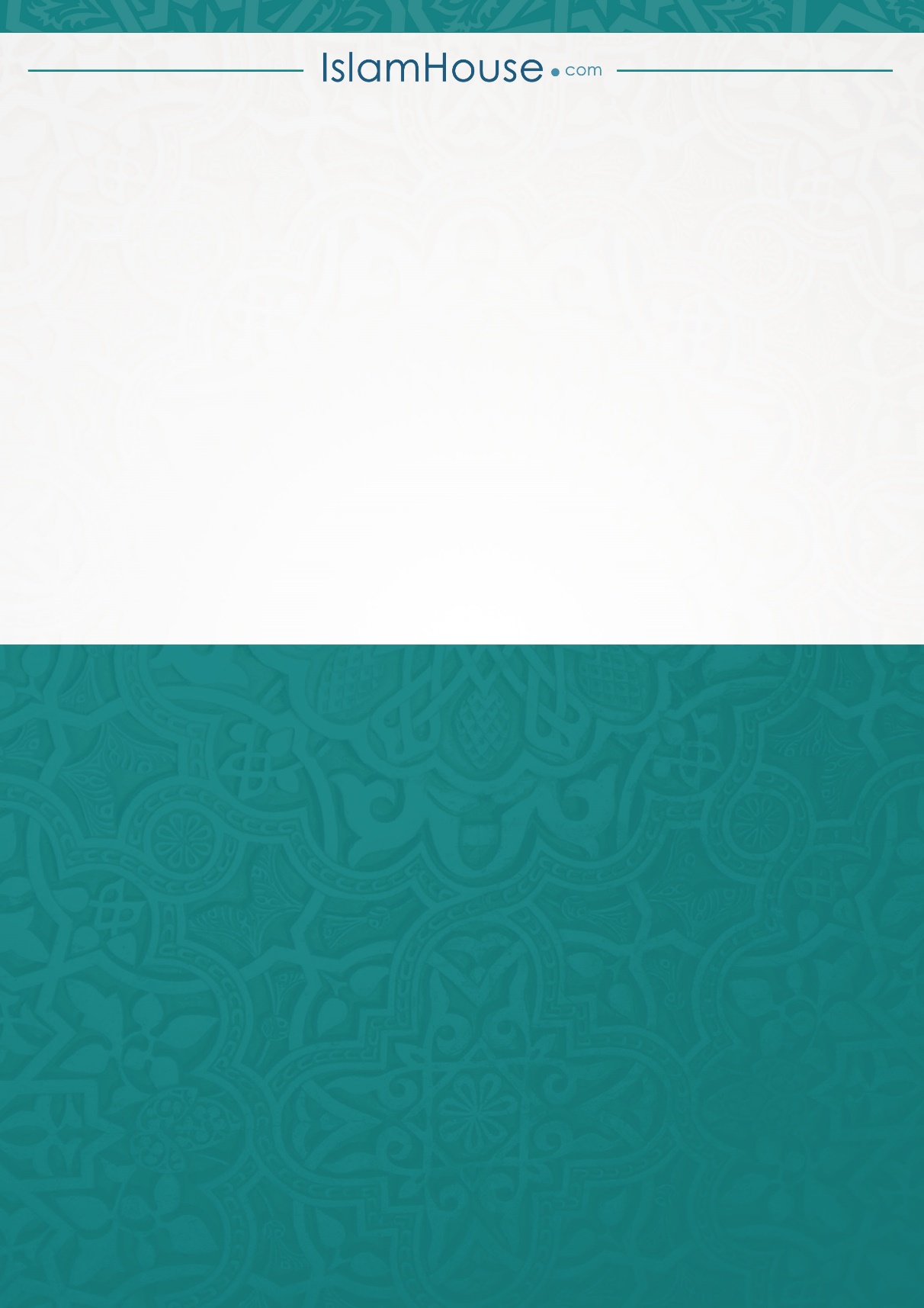 الصفحةالعنوانم1¥Àæ¸ÁÛªÀ£É12E¹ÛUÁágï ªÀiÁqÀÄªÀÅzÀgÀ ±ÉæÃµÀ×vÉUÀ¼ÀÄ29Cw¸ÀÄAzÀgÀªÁzÀ ºÉ¸ÀgÀÄUÀ¼À ªÀÄÆ®PÀ C¯ÁèºÀ£À°è ¥Áæyð¸ÀÄªÀÅzÀÄ312¥Á¥ÀUÀ¼ÀÄ PÀë«Ä¸À®àqÀÄªÀÅzÀQÌgÀÄªÀ ¤§AzsÀ£ÉUÀ¼ÀÄ415E¹ÛUÁágï ªÀiÁqÀÄªÀÅzÀQÌgÀÄªÀ Cw±ÉæÃµÀ× «zsÁ£À521C¯ÁèºÀÄªÀÄä622C£ÀÛ gÀ©âÃ ¯Á E¯ÁºÀ E¯Áè C£ÀÛ R®PïvÀ¤Ã ªÀC£À C§ÄÝPÀ734ªÀC£À C¯Á C»ÝPÀ ªÀªÀCï¢PÀ ªÀÄ¸ÀÛvÀCïvÀÄ839C§ÆG ®PÀ ©¤CïªÀÄwPÀ C®AiÀÄå, ªÀC§ÆG ©zÀ«ÄâÃ946¥sÀE£ÀßºÀÆ ¯Á AiÀÄVágÀÄ zÀÄÝ£ÀÆ§ E¯Áè C£ÀÛ1047ºÀ¢Ã¹£À ¥ÀæAiÉÆÃd£ÀUÀ¼ÀÄ1149¸ÀªÀiÁ¦Û12